Europejski Fundusz Rolny na rzecz Obszarów Wiejskich: Europa inwestująca w obszary wiejskie.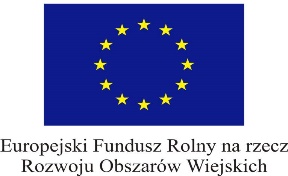 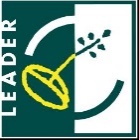 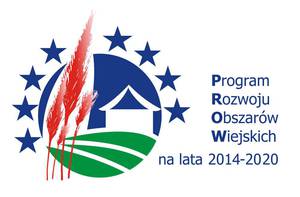 "Strategia Rozwoju Lokalnego Kierowanego przez Społeczność" współfinansowana jest ze środków Unii Europejskiej w ramach działania 19.1 Wsparcie przygotowawczeProgramu Rozwoju Obszarów Wiejskich na lata 2023-2027Spis treści	2Część IStruktura LSRRozdział I. Charakterystyka partnerstwa lokalnego	3Rozdział II.Charakterystyka obszaru i ludności objętej wdrażaniem LSR 	8Rozdział III. Partycypacyjny charakter LSR	10Rozdział IV. Analiza potrzeb i potencjału LSR	14Rozdział V.  Spójność, komplementarność i synergia	38Rozdział VI. Cele i wskaźniki.	48Rozdział VII.Sposób wyboru i oceny operacji oraz sposób ustanawiania kryteriów wyboru	53Rozdział VIII.Plan działania	60Rozdział IX. Plan finansowy LSR.	61Rozdział X. Monitoring i ewaluacja	62Wykaz wykorzystanej literatury	69Załączniki do LSR	70Załącznik nr 1 do LSR – Cele i przedsięwzięcia	70Załącznik nr 2 do LSR – Plan działania	71Załącznik nr 3 do LSR - Budżet LSR	78Załącznik nr 4 do LSR - Plan wykorzystania budżetu LSR	79Załącznik nr 5 do LSR – Plan komunikacji	80Rozdział I. Charakterystyka partnerstwa lokalnegoLokalna Grupa Działania posiada status stowarzyszenia i działa pod nazwą Stowarzyszenie Lokalnej Grupy Działania „Siła w Grupie”. Jest to stowarzyszenie „specjalne” posiadające osobowość prawną, jest partnerstwem trójsektorowym, w którego skład wchodzą instytucje publiczne, lokalni partnerzy sektora społecznego, gospodarczego oraz mieszkańcy.LGD działa na podstawie przepisów ustawy z dnia 7 kwietnia 1989 r. – Prawo o Stowarzyszeniach (Dz. U. z 2001 r. Nr 79, poz. 855, z późn. zm.) oraz w oparciu o przepisy Ustawy z dnia 20 lutego 2015 r. o rozwoju lokalnym 
z udziałem lokalnej społeczności (Dz.U.2015 poz. 378) i Ustawy z dnia 20 lutego 2015 r. o wspieraniu rozwoju obszarów wiejskich z udziałem środków Europejskiego Funduszu Rolnego na rzecz Rozwoju Obszarów Wiejskich w ramach Programu Rozwoju Obszarów Wiejskich na lata 2014-2020. Nadzór nad LGD sprawuje Marszałek Województwa Zachodniopomorskiego. Stowarzyszenie zostało zarejestrowane pod numerem 0000254219, REGON: 320202167 w Krajowym Rejestrze Sądowym w Koszalinie w dniu 30.03.2006 r. Powoływanie Lokalnej Grupy Działania przebiegało wieloetapowo. Celem powstania LGD było przygotowanie mieszkańców terenów wiejskich do skorzystania ze środków unijnych na wsparcie rozwoju wsi. Z inicjatywą utworzenia partnerstwa wystąpiła gmina Gościno zapraszając do współpracy sąsiednie gminy, które spełniały określone przez Ministerstwo Rolnictwa warunki uczestnictwa w I i II schemacie PPL LEADER+. Następnie, 23 września 2005 roku, zorganizowano w Zespole Szkół w Gościnie Konferencję Inauguracyjną wdrażania projektu pod nazwą "Siła w Grupie", na którą zaproszono 101 osób. Przeprowadzono intensywną akcję promocyjną Programu „LEADER+”, w rezultacie której zebrano ponad 60 osób gotowych do podjęcia działań na rzecz rozwoju obszarów wiejskich.. Były to osoby prywatne chcące pracować społecznie na rzecz swoich środowisk, przedstawiciele organizacji pozarządowych, przedstawiciele samorządów, rolnicy oraz niewielka grupa przedsiębiorców, którzy wykazali się najmniejszą aktywnością. W wyniku ich pracy opracowano Zintegrowaną Strategię Rozwoju Lokalnego. W rezultacie tych działań, na Zebraniu Założycielskim w dniu 20.12.2005 roku 28-osobowa grupa powołała w oparciu o ustawę o stowarzyszeniach Stowarzyszenie Lokalnej Grupy Działania "Siła w Grupie". Stowarzyszenie to jest dobrowolnym, samorządnym, trwałym zrzeszeniem o celach nie zarobkowych. Nazwa Stowarzyszenia jest prawnie zastrzeżona. Stowarzyszenie jest osobą prawną i zostało wpisane do KRS pod numerem 0000254219 w Sądzie Rejonowym w Koszalinie w dniu 30.03.2006. Stowarzyszenie swoim działaniem obejmowało gminy: Gościno, Rymań, Siemyśl, Dygowo, Kołobrzeg Ustronie Morskie, Karlino, Białogard oraz obszar Rzeczpospolitej Polskiej. Dla właściwej realizacji swoich celów, Stowarzyszenie może prowadzić działalność poza granicami Rzeczpospolitej Polskiej. Po zrealizowaniu II schematu podjęto kroki w celu dokonania zmian umożliwiających Stowarzyszeniu uczestnictwo w realizacji podejścia Leader w ramach Programu Rozwoju Obszarów Wiejskich w latach 2007-2013.  Zdefiniowano na nowo cele strategiczne i operacyjne określając w ten sposób aktualne potrzeby oraz sposób ich zaspokajania zarówno przez przyszłych wnioskodawców jak i samą Lokalną Grupę Działania i jej uczestników, partnerów społeczno-gospodarczych oraz samorządowych. Po weryfikacji wniosku o wybór LGD oraz aktualizacji załączników, decyzją Urzędu Marszałkowskiego zostaliśmy wybrani do realizacji Lokalnej Strategii Rozwoju na lata 2007-2013. Uroczyste podpisanie umowy o warunkach i sposobie realizacji LSR odbyło się na Zamku 
w Szczecinie 07.07.2009 roku. W naborze do nowego okresu programowania, decyzją Urzędu Marszałkowskiego Stowarzyszenie Lokalna Grupa Działania "Siła w Grupie", została ponownie wybrana do realizacji Lokalnej Strategii Rozwoju na lata 2014-2020. Uroczyste podpisanie umowy o warunkach i sposobie realizacji strategii rozwoju lokalnego kierowanego przez społeczność odbyło się  w Szczecinie 16.05.2016 rokuDoświadczenie LGD Stowarzyszenie LGD realizowało Zintegrowaną Strategię Rozwoju Obszarów Wiejskich w okresie programowania 2004-2006 w ramach Sektorowego Programu Operacyjnego „Restrukturyzacja i modernizacja sektora żywnościowego oraz rozwój obszarów wiejskich, 2004-2006”. W ramach tego programu 19.06.2006 roku Stowarzyszenie złożyło wniosek do Schematu II na realizację projektu pod nazwą „Aktywność siłą rozwoju wsi” na kwotę 690.456,00 złotych. Umowa na realizację projektu z Fundacją Programów Pomocy dla Rolnictwa FAPA została podpisana 09.03.2007 roku. W ramach tego projektu zrealizowano m.in.:  przeszkolenie komputerowe 
i obsługa Internetu, szkolenie w zakresie możliwości produkcji i wykorzystania roślin na cele energetyczne,  kurs agroturystyczny, kursy językowe (j. niemiecki, j. angielski), szkolenie dla przedsiębiorców w zakresie pozyskiwania środków z funduszy UE, wyjazd studyjny producentów rolnych do LGD Strittmatter Lande, V – COTTBUS, promocja produktów lokalnych i wyrobów rękodzielniczych w trakcie Dożynek gminnych, opracowano dokumentację projektowo-kosztorysową na około 30 km trasy rowerowej po nasypie zlikwidowanej wąskotorówki oraz remontu dwóch kościołów, opracowano analizy i ekspertyzy dla przedsiębiorców, przeszkolono zarząd, personel LGD oraz lokalnych liderów w zakresie przygotowania i realizacji projektów, w ramach promocji Lokalnej Grupy Działania. W okresie 2007-2013 Stowarzyszenie LGD „Siła w Grupie” zdobywało kolejne doświadczenie podczas realizacji Lokalnej Strategii Rozwoju w ramach Programu Rozwoju Obszarów Wiejskich na lata 2007-2013. Zatwierdzony 
w umowie ramowej z dnia 07.07.2009 roku, budżet całkowity na realizację LSR wynosił 7 182 292,00 zł  
w wyniku uzyskania środków dodatkowych, zwiększony do kwoty 9 034 685,84 zł realizowany został zgodnie 
z przyjętym planem. Beneficjentami środków były gminy członkowskie, organizacje pozarządowe, parafie, przedsiębiorcy, rolnicy oraz osoby fizyczne. Zrealizowano dwa projekty współpracy.  Projekt „ I Leaderowskie Igrzyska Zachodniopomorskiego” realizowany był przez 11 partnerów. Projekt współpracy „Nordic Walking Park Pomorza Środkowego” zrealizowano ze Środkowopomorską Grupą Działania”. W ramach prac projektowych łącznie zostało oznakowanych w 19 gminach 342 km tras nordic walking za pomocą tablic opisowo-poglądowych z mapami tras i ćwiczeniami, a także znaków kierunkowych. Na terenie naszego obszaru powstały trasy o długości 154 km. Na funkcjonowanie lgd i nabywanie umiejętności i aktywizację przewidziano 1575741,34. W wyniku realizacji LSR zostały osiągnięte cele ogólne i szczegółowe zawarte w strategii, związane z rozwojem naszego obszaru. Stopień wykorzystania budżetu przeznaczonego na Wdrażanie LSR wyniósł 83,46%, na Wdrażanie Projektów Współpracy 95,3%, Funkcjonowanie LGD, nabywanie umiejętności i aktywizację 86,41%.  LGD „Siła w Grupie” zorganizowało dwa wyjazdy w ramach realizacji planów KSOW z działania 3.5 pomoc techniczna dla współpracy międzyterytorialnej i transnarodowej, dotyczącej promocji produktów regionalnych przez podmioty działające na obszarach wiejskich województwa zachodniopomorskiego do Brukseli na Targi „Fete du folklore” 
w 2009 roku i w 2010 roku. W ramach projektów promowane były produkty: ogórek kołobrzeski, miód drahimski, paprykarz szczeciński, konfitura z płatków i owoców róży, koreczki śledziowe Neptuna, chleb razowy pokrzywieński i inne. Uznane produkty w regionie zaprezentowane zostały na targach międzynarodowych
 w Brukseli. W okresie 2014-2020 Stowarzyszenie LGD „Siła w Grupie” realizowało kolejne działania wynikające z realizacji  Lokalnej Strategii Rozwoju w ramach Programu Rozwoju Obszarów Wiejskich na lata 2014-2020.  Zatwierdzony w umowie ramowej z dnia 16.05.2016 roku, budżet całkowity na wdrażanie LSR wynosił łącznie ze środkami dodatkowymi 2.185.449,28 € realizowany został zgodnie z przyjętym planem. Beneficjentami środków były gminy członkowskie, organizacje pozarządowe, parafie, przedsiębiorcy, rolnicy oraz osoby fizyczne.
 LGD posiada również doświadczenie realizacji projektów partnerskich. W latach 2016 -2022 zrealizowano trzy  projekty współpracy.  Projekt „ SAS” realizowany był przez 11 partnerów, międzynarodowy projekt współpracy „PSDP” zrealizowano z 5 partnerami oraz projekt MAK realizowany z 3 partnerami. W ramach prac projektowych wybudowano 8 altan, 14 placów zabaw / siłowni zewnętrznych na terenie każdej z gmin. W wyniku realizacji LSR zostały osiągnięte cele ogólne i szczegółowe zawarte w strategii, związane z rozwojem naszego obszaru. Stopień wykorzystania budżetu przeznaczonego na Wdrażanie LSR wyniósł 88,89%. Realizacja dotychczasowych działań Stowarzyszenia LGD "Siła w Grupie" przyczyniła się do poprawy jakości życia mieszkańców obszaru, miała wpływ na aktywizację społeczną oraz rozwój gospodarczy. Wszystkie działania były podejmowane dla naszego społeczeństwa przy jego aktywnym udziale, zgodnie ze zgłaszanymi w różnych formach swoje potrzeby
 i propozycje na każdym etapie przygotowania i realizacji zadań poszczególnych programów. LGD nadal będzie nieustająco poszerzać i pogłębiać zaangażowanie lokalnej społeczności i zachęcać do udziału we wdrażaniu LSR, poprzez udział członków w życiu stowarzyszenia między innymi: warsztatach refleksyjnych, imprezach integracyjnych, szkoleniach czy walnych zebraniach członków. Dotychczasowe działania LGD pokazują, że udało się stworzyć partnerstwo między różnymi grupami jak również LGD-ami w obszarze działania co daje  bardzo mocne podstawy gwarancji skutecznego wdrażania LSR na lata 2021-2027.Doświadczenie kadr do zarządzania LGDZarząd Stowarzyszenia w obecnym składzie funkcjonuje od 27 czerwca 2018 roku, w jego skład wchodzi 6 osób. Większość, bo 5 członków Zarządu działa od początku powstania stowarzyszenia, czyli od 2006 roku. W lutym 2019 roku powołano nowego Prezesa. Przez cały okres zdobywali i powiększali doświadczenie przy realizacji zadań poprzednich okresów programowania. Doświadczenie to jest wykorzystywane przez zaangażowanie osób do opracowania i realizacji LSR na lata 2021-2027. Stałość kadry zarządzającej przyczynia się również do kontynuacji wizji i misji wyznaczonej od początku powstania partnerstwa. Również skład osobowy biura Stowarzyszenia opiera się na kadrze, która posiada wiedzę i doświadczenie w ramach pełnionych przez siebie funkcji, odpowiadające zakresowi merytorycznemu LSR.  . Członkowie Stowarzyszenia LGD „Siła w Grupie” tworzą partnerstwo trójsektorowe. Aktualnie wykaz członków obejmuje 51 podmiotów, które  reprezentują następujące sektory:Sektor publiczny: Gminy członkowskie: Gmina Białogard, Gmina Dygowo, Gmina Gościno, Gmina Karlino, Gmina Kołobrzeg, Gmina Rymań, Gmina Siemyśl, Gmina Ustronie Morskie.Sektor społeczny: organizacje pozarządowe: Stowarzyszenie „IMEJDA” z siedzibą w Robuniu, Stowarzyszenie Na Rzecz Ekorozwoju Wsi Gorawino z siedzibą w Gorawinie, Ochotnicza Straż Pożarna w Gościnie, Stowarzyszenie Uczniowski Klub Sportowy „REFLEKS”. Sektor społeczny reprezentują osoby fizyczne z terenu działania LGD, 
z racji rekomendacji mieszkańców, kół gospodyń wiejskich, rad sołeckich i parafialnych i innych grup nieformalnych. Sektor społeczny jest grupą najliczniej reprezentowaną. Sektor gospodarczy: Pomorski Bank Spółdzielczy w Świdwinie Oddział w Gościnie, Usługi Budowlane Andrzej Kawa, Pośrednictwo Finansowo – Ubezpieczeniowe, Mirosław Sztandarski, Przedsiębiorstwo BARKAS spółka jawna E.Świderek, G. Świderek, A. Skorupińska, FHU Paweł Januszewski, Firma Budowlana STOL – DACH Lech Bany, Eurokonsult Arkadiusz Stasiorek, Pośrednictwo Finansowo - Handlowe Dariusz Stępień,  Henryk Dobrołowicz, gospodarstwo rolne, "Wekaa-1" Krzysztof Wosik. Stowarzyszenie LGD "Siła w Grupie" od początku działania założyło sobie propagowanie idei podejścia LEADER poprzez organizowanie spotkań z liderami lokalnymi, rolnikami, przedsiębiorcami oraz innymi osobami zainteresowanymi programem, na których promuje się ideę oddolnego kreowania rozwoju lokalnego z udziałem LGD oraz jego funkcji koordynujących programu LEADER. W pozyskiwaniu nowych partnerów Stowarzyszenie prezentuje postawę otwartości i gotowości do pomocy oraz współpracy. Zapewnia swobodny i niedyskryminujący dostęp do członkowstwa. Panująca pandemię mocno ograniczyła organizowanie spotkań na dawnych zasadach.   Rada stanowi organ decyzyjny powołany do wyboru operacji w ramach realizacji Lokalnej Strategii Rozwoju i jest organem Stowarzyszenia LGD „Siła w Grupie”. Członkowie Rady są wybierani na kolejne kadencje, przez Walne Zebranie Członków Stowarzyszenia spośród jego członków, zasiadają w niej między innymi seniorzy (osoby  które ukończyły 60 rok życia). Członkowie Rady nie są członkami Zarządu, Komisji Rewizyjnej ani pracownikami biura LGD. Rada dokonuje wyboru operacji zgodnych z LSR uchwałą po dopełnieniu procedury ich wyboru zgodnie 
z Regulaminem Rady. Pracami Rady kieruje jej Przewodniczący, który czuwa nad prawidłowym przebiegiem procesu oceny i wyboru operacji oraz nad poprawnością dokumentów oraz zgodnością formalną. Na poziomie podejmowania decyzji ani władze publiczne – określone zgodnie z przepisami krajowymi – ani żadna 
z grup interesu nie posiada więcej niż 49% prawa głosu. Zapewnienie braku dominacji pojedynczej grupy interesu analizowane jest w kontekście celów LSR, przedsięwzięć i grup docelowych oraz uwzględnia w szczególności powiązania branżowe. W czynnościach administracyjnych przewodniczący jest wspierany przez pracowników biura. Rada liczy 9 członków składa się z przedstawicieli sektora gospodarczego (33,33%), społecznego (44,45%), publicznego (22,22%) w tym:3 członków - sektor gospodarczy,2 członków - sektor publiczny, 4 członków - sektor społeczny. . LGD posiada organ decyzyjny, w którym żadna pojedyncza grupa interesu nie kontroluje procesu podejmowania decyzji. Zasady pracy Rady określone są w regulaminie Rady. W dokumencie przewidziano prowadzenie rejestru interesów członków organu decyzyjnego. Funkcje członków organu decyzyjnego pełnione będą osobiście. Mając na uwadze konieczność zapewnienia wysokiego poziomu merytorycznego działań LGD, opracowano program szkoleń dla członków organu decyzyjnego w zakresie oceny wniosków w celu podniesienia ich wiedzy
 i kompetencji. Procedury wyboru i oceny operacji stanowią część Regulaminu Rady. Przyjęte procedury wyboru operacji zakładają w szczególności: wybór operacji przez Radę, której skład odpowiada wymogom trójsektorowości. Utrzymanie zasady parytetów przy wyborze operacji dotyczących sektora publicznego 
i pojedynczych grup interesu, spowodowało wprowadzenie rejestrów interesu członków organu decyzyjnego. Zapewniono, że wyniki oceny i wyboru operacji przez Radę będą podawanie do publicznej wiadomości po zakończeniu pracy Rady. Przewidziano zastosowanie mechanizmu gwarantującego wyłączanie członków Rady
 z oceny operacji, w przypadku konfliktu interesu lub powiązań 
z wnioskodawcą. Wyłączenie następuje na wniosek członka Rady, a w uzasadnionym przypadku na wniosek Przewodniczącego Rady.  Procedura uwzględnia umożliwienie wnioskodawcom składanie protestów od decyzji Rady zgodnie z właściwymi przepisami i Wytycznymi. W procedurze określono wzory dokumentów służących do oceny operacji tj. karta oceny zgodności z programem w ramach którego wybierana jest operacji, karta oceny operacji pod względem spełniania kryteriów wyboru, wzór rejestru interesu, wzór protestu. Procedury wyboru operacji określają, poza tym sposób i zasady postępowania Rady na wszystkich etapach oceny zgodności operacji 
z LSR i PS WPR 2021-2027 i FEPZ 2021-2027 oraz ustalania list operacji wybranych, w tym rozstrzygania 
o miejscu na liście, gdy kilka operacji otrzymało jednakową liczbę punktów. W składzie Rady są  osoby po 60 roku życia.Podstawowe dokumenty wewnętrzne regulujące funkcjonowanie LGD "Siła w Grupie": statut, Regulamin Rady, Regulamin WZC, Regulamin Komisji Rewizyjnej, Regulamin Zarządu LGD, Regulamin biura.1. Statut Stowarzyszenia LGD "Siła w Grupie"- jest podstawowym dokumentem regulującym funkcjonowanie LGD uchwalany i zmieniany przez Walne Zebranie Członków, reguluje m.in. następujące kwestie: - organ nadzoru - wskazanie właściwego Marszałka Województwa,- wprowadzenie dodatkowego organu stowarzyszenia - odpowiedzialnego za wybór operacji oraz szczegółowe określenie jego kompetencji i zasad reprezentatywności,- określenie organu LGD kompetentnego w zakresie uchwalania LSR i jej aktualizacji oraz kryteriów wyboru operacji,- uregulowania dotyczące zachowania bezstronności członków organu decyzyjnego w wyborze operacji (w tym przesłanki wyłączenia z oceny operacji),- zasady nabywania i utraty członkowstwa w LGD oraz jej organach.2. Regulamin Rady - przyjęty zgodnie z właściwymi przepisami regulującymi funkcjonowanie organu decyzyjnego lokalnej grupy działania rozporządzenia Parlamentu Europejskiego i Rady (UE) nr 1303/2013 z dnia 17 grudnia 2013 r. oraz rozporządzenia Parlamentu Europejskiego i Rady (UE) 2021/1060 z dnia 24 czerwca 2021 r.,  uchwalany i zmieniany przez Walne Zebranie Członków, reguluje m.in. następujące kwestie:- szczegółowe zasady zwoływania i organizacji posiedzeń organu decyzyjnego (sposób informowania członków organu o posiedzeniach, zasady dostarczania dokumentów dotyczących  spraw podejmowanych na posiedzeniach, itp.),- szczegółowe rozwiązania dotyczące wyłączenia z oceny operacji (sposób wyłączenia członka organu z oceny),- szczegółowe zasady podejmowania decyzji w sprawie wyboru operacji (ocena wniosków, sposób podziału wniosków do oceny pomiędzy członków organu, zasady preselekcji operacji, jeśli dotyczy, zasady dokumentowania oceny, wzory dokumentów, itp.) o ile nie zostały określone w Statucie lub innych procedurach, - zasady protokołowania posiedzeń organu decyzyjnego,- zasady wynagradzania członków organu decyzyjnego.3. Regulamin Walnego Zebrania Członków - uchwalany i zmieniany przez Walne Zebranie Członków, reguluje m.in. następujące kwestie:- zasady zwoływania, organizacji i dokumentacji posiedzeń organu,- zasady podejmowania decyzji w sprawie powołania organów LGD ( sposób zgłaszania kandydatów, oddawania głosów, wybory uzupełniające),- zasady protokołowania posiedzeń WZC.4. Regulamin Komisji Rewizyjnej - uchwalany i zmieniany przez Zarząd, reguluje m.in. następujące kwestie:- szczegółowe zasady zwoływania i organizacji posiedzeń,- zasady prowadzenia działań kontrolnych,- zasady protokołowania posiedzeń.5. Regulamin Zarządu - uchwalany i zmieniany przez Zarząd, reguluje m.in. następujące kwestie:- szczegółowe zasady zwoływania i organizacji posiedzeń,- kompetencje i podział zadań pomiędzy członkami Zarządu,- zasady protokołowania posiedzeń.6. Regulamin biura LGD - uchwalany i zmieniany przez Zarząd, reguluje m.in. następujące kwestie:- zasady zatrudniania i wynagradzania pracowników,- uprawnienia kierującego biurem członka Zarządu,- zasady udostępniania informacji będących w dyspozycji LGD uwzględniające zasady bezpieczeństwa informacji 
i przetwarzania danych osobowych,- opis metody oceny efektywności świadczonego doradztwa przez pracowników LGD.Lokalna Grupa Działania określiła podział zadań pomiędzy pracownikami biura. Przypisano pracownikom biura działania w zakresie współpracy, animacji społeczności lokalnej i doradztwa. Ważnym elementem oceny funkcjonowania LGD będzie stałe weryfikowanie, osiągania zakładanych wskaźników realizacji tych zadań, określone w rozdziale VI Cele i wskaźniki, zgodnie z zaplanowanym harmonogramem (metoda pomiaru). Dodatkowo w przypadku usług doradczych weryfikowana będzie ich jakość (ocena na podstawie ankiet) oraz efektywność określona jako odsetek wniosków o przyznanie pomocy /powierzenie grantu, w ramach których LGD świadczyła usługi doradcze i które otrzymały wsparcie ze środków LSR w łącznej liczbie operacji/grantów. 7. Plan komunikacji z lokalną społecznościąPlan komunikacji uwzględnia realizację obowiązków komunikacyjnych beneficjentów EFSI wynikających z art. 50 ust. 1 rozporządzenia UE 2021/1060 oraz zasad komunikacji, zgodnie z informacjami przekazanymi LGD przez właściwe IZ oraz księgą wizualizacji w zakresie PS WPR prezentację głównych celów i przesłanek leżących 
u podstaw jego opracowania. Dokument określa opis działań komunikacyjnych i grup docelowych oraz środków przekazu. Opis zakładanych wskaźników realizacji działań komunikacyjnych oraz efektów działań komunikacyjnych, opis sposobu, w jaki będzie analizowana efektywność działań komunikacyjnych 
i zastosowanych środków przekazu (w tym tryb korygowania planu komunikacji).8. Potencjał ludzki LGD a regulaminy organu decyzyjnego/zarządu/biuraJedną z podstawowych zasad podejścia RLKS jest odpowiedzialność partnerstwa za wybór operacji na poziomie lokalnym i zapewnienie, że wybrane operacje są zgodne ze strategią. Osoby zaangażowane w pracę na rzecz LGD prezentują odpowiednie kompetencje i zasoby do tworzenia i zarządzania procesami rozwoju na poziomie lokalnym. Wiedza i doświadczenie osób wybranych do pełnienia funkcji w organach/ biurze odpowiadają  również zakresowi merytorycznemu LSR. W poszczególnych regulaminach są zawarte kompetencje na wymagane w LGD stanowiska lub funkcje w organie decyzyjnym, w zarządzie, w biurze. Planuje się również organizowanie szkoleń dla osób zaangażowanych przy realizacji LSR w celu podnoszenia bądź aktualizowania wymaganych kompetencji poszczególnych członków organów. Wszystkie osoby wchodzące w skład organu decyzyjnego dysponują odpowiednimi kwalifikacjami do właściwego sprawowania swojej funkcji w organie decyzyjnym. Rozdział II. Charakterystyka obszaru i ludności objętej wdrażaniem LSRObszar LGD obejmuje osiem sąsiadujących ze sobą gmin woj. zachodniopomorskiego, powiatu kołobrzeskiego: gm. Gościno, Dygowo, Kołobrzeg Gmina Wiejska, Ustronie Morskie, Siemyśl i Rymań oraz powiatu białogardzkiego: Karlino i Białogard Gmina Wiejska. Obszar położony jest w północno - centralnej części Województwa, z dala od największych ośrodków miejskich (Szczecina i Koszalina).Granicę północną LGD na północnym odcinku wyznacza brzeg Morza Bałtyckiego, od zachodu graniczy z powiatem gryfickim, od południowego zachodu z powiatem łobeskim, od południa z powiatem świdwińskim, a od wschodu z powiatem koszalińskim – ziemskim. Pas wybrzeża bałtyckiego z piaszczystymi plażami jest znaczącym atutem, który czyni turystykę ważnym elementem gospodarki, szczególnie w gminach Kołobrzeg i Ustronie Morskie. Warto podkreślić że do obszaru LSR nie wliczają się miasta powiatowe, które nie spełniają warunków włączenia. Mapa nr 1. Obszar LSR Stowarzyszenia Lokalnej Grupy Działania „Siła w Grupie” Źródło: opracowanie własne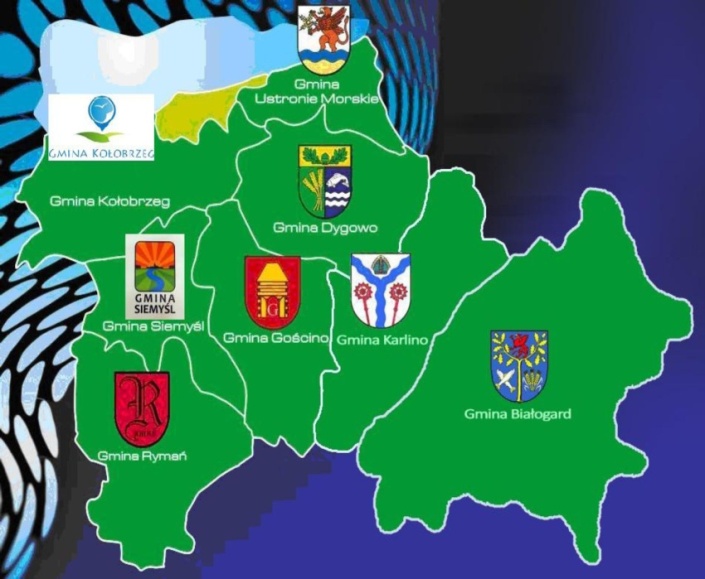 Tabela nr 1. Obszar LSR prezentujący liczbę ludności i gęstość zaludnienia, wg. stanu na 31.12.2020 r.Źródło: Opracowanie własne na podst. danych GUSNajwiększą obszarowo gminą LGD jest gmina wiejska Białogard (328 km2), najmniejszą Ustronie Morskie (57 km2). Widać zatem zróżnicowanie powierzchni gmin tworzących obszar. Cały obszar jest spójny pod względem przestrzennym. Każda para gmin pozostaje w bezpośrednim lub przynajmniej dalszym sąsiedztwie, tworząc tym samym zwarty geograficznie obszar, znajdujący się w jednym obrysie (mapa 1). Siedziba LGD znajduje się 
w Gościnie. Na całym obszarze LGD będą wdrażane w latach 2023-2027 oba fundusze, składające się na budżet LSR: środki Planu Strategicznego Wspólnej Polityki Rolnej (PS WPR, dawniej: PROW) oraz środki Europejskiego Funduszu Społecznego Plus (EFS+, w ramach programu Fundusze Europejskie dla Pomorza Zachodniego). Obszar LSR położony jest w północno-centralnej części województwa. Granicę północną LGD na północnym odcinku wyznacza brzeg Morza Bałtyckiego, od zachodu graniczy z powiatem gryfickim, od południowego zachodu 
z powiatem łobeskim, od południa z powiatem świdwińskim a od wschodu z powiatem koszalińskim – ziemskim. Pas wybrzeża bałtyckiego z piaszczystymi plażami jest znaczącym atutem, który czyni turystykę ważnym elementem gospodarki, szczególnie w gminach Kołobrzeg i Ustronie Morskie. 
Mimo korzystnego położenia nadmorskiego (potencjał turystyczny) i przebiegu trasy ekspresowej S6 przez obszar LSR (potencjał do tworzenia i rozwoju terenów inwestycyjnych), obszar LSR boryka się z wieloma problemami. Kumulacja niekorzystnych tendencji demograficznych, gospodarczych i społecznych sprawiła, że 3 gminy 
z obszaru LSR zostały uznane za zagrożone trwałą marginalizacją – Rymań, Karlino i Białogard. Od lat  problemem pozostaje też bezrobocie i korzystanie z pomocy społecznej przez mieszkańców. Jest to pokłosie problemów na rynku pracy. Na obszarze LGD w strukturze wyraźnie dominują mikro przedsiębiorstwa, które zatrudniają nie więcej niż 9 osób. Duże znaczenie ma też sektor turystyczny, ale głównie w wąskim pasie nadmorskim. Specyficznym problemem obszaru LSR są miejscowości, w których funkcjonowały dawniej Państwowe Gospodarstwa Rolne. Koncentrują się w nich liczne problemy, które wymagają zarówno dużych nakładów inwestycyjnych (np. na poprawę jakości przestrzeni publicznych), jak i prób ponownego włączenia społecznego mieszkańców. Rozdział III  Partycypacyjny charakter LSRLokalna Strategia Rozwoju (LSR) Stowarzyszenia Lokalnej Grupy Działania "Siła w Grupie" na lata 2023 - 2027 została opracowana samodzielnie, bez korzystania z podmiotu zewnętrznego. W przygotowaniu LSR wykorzystano wyniki zewnętrznych badań ewaluacyjnych ( w tym ankiet oraz wywiadów z mieszkańcami)
 w zakresie wdrażania LSR za okres 2014-2020, opracowane na koniec 2022 r., danych pozyskanych ze źródeł statystyki publicznej, ankiet oraz materiałów pozyskanych w wyniku przeprowadzonych konsultacji ze społecznością lokalną. Stowarzyszenie prowadząc pracę nad przygotowaniem LSR korzystało z doświadczenia swoich członków oraz kadr LGD uczestniczących  w realizacji LSR w latach 2007-2013 oraz 2014-2020. Ponadto korzystano z wyników badań własnych i ewaluacji LSR.W marcu 2022r. na stronach LGD i wszystkich gmin partnerskich została zamieszczona ankieta dla mieszkańców obszaru lokalnej grupy działania, której wyniki zostały wykorzystane do ewaluacji zewnętrznej Stowarzyszenia, oraz do stworzenia nowej Lokalnej Strategii Rozwoju na lata 2023-2027. Zgodnie z planem włączenia społeczności lokalnej w prace nad przygotowaniem LSR, w kwietniu 2022 r. rozpoczęły się spotkania konsultacyjne w zakresie planu włączenia społeczności lokalnej w przygotowanie LSR, w formie organizowanych w każdej z gmin partnerskich spotkań informacyjno-konsultacyjnych. Przedstawiciele LGD prezentowali efekty realizacji Lokalnej Strategii Rozwoju z lat 2014-2020) oraz projekt PS WPR na lata 2023-2027. Spotkania konsultacyjne:- Dygowo 25 kwietnia, godz. 15:30-17.30- Ustronie Morskie 25 kwietnia, godz. 18.00 - 20.00- Stanomino (Białogard), 26 kwietnia, godz. 15:30-17.30- Karlino 26 kwietnia, godz. 18.00 - 20.00 - Rymań, 27 kwietnia, godz. 15:30-17.30- Karcino (Kołobrzeg) 27 kwietnia, godz. 18.00 - 20.00 - Gościno 28 kwietnia, godz. 15:30-17.30- Siemyśl 28 kwietnia, godz. 18.00 - 20.00 W dniu 17 styczna 2023 r. odbył się warsztat analityczno-refleksyjny, w którym uczestniczyli reprezentanci  gmin i sektorów. Podczas warsztatu uczestnicy zostali również zapoznani 
z założeniami Planu Strategicznego dla Wspólnej Polityki Rolnej (PS WPR), ponadto dyskutowano na temat problemów osób w niekorzystnej sytuacji mieszkających na obszarze oraz o tym, która z tych grup potrzebuje największego wsparcia. W warsztacie refleksyjnym uczestniczyło 10 osób. Spotkania te pozwoliły nie tylko na zdiagnozowanie potrzeb obszaru, ale również były istotne w określeniu przyszłych kierunków rozwoju. 
W spotkaniach konsultacyjnych uczestniczyło łącznie 132 osoby, a wśród nich mieszkańcy, lokalni przedsiębiorcy,  przedstawiciele stowarzyszeń, KGW oraz pracownicy jednostek samorządowych. W trakcie spotkań została wykorzystana metoda burzy mózgów, aby uzyskać odpowiednio dużo elementów mogących znaleźć się 
w ostatecznej wersji LSR. Spotkania poświęcone były również analizie potrzeb rozwojowych i potencjału danego obszaru, a także celów strategii w tym wymiernych celów końcowych dotyczących rezultatów oraz odnośnych planowanych działań. Mając na uwadze partycypacyjny charakter opracowania LSR, a więc uczestnictwo różnych grup społecznych w procesie tworzenia LSR zaangażowani zostali przedstawicieli wszystkich sektorów, na których oparte jest działanie LGD, tj. sektora społecznego, publicznego, gospodarczego. Należy podkreślić, że przygotowywanie strategii miało na celu z jednej strony osiągnięcie spójności wymaganej od tego typu dokumentu, a z drugiej uwzględnienie potrzeb lokalnej społeczności. Konsultacje społeczne posłużyły poszukiwaniu rozwiązań, stanowiących sposoby realizacji strategii, formułowaniu wskaźników realizacji LSR oraz identyfikacji grup docelowych strategii. Znaczna część uczestników spotkań zadeklarowała dalszą chęć współpracy przy opracowaniu LSR oraz określiła preferowane formy informowania, najczęściej wykorzystywane źródła pozyskiwania informacji o wydarzeniach lokalnych oraz możliwości udziału w pracach nad tworzeniem LSR na lata 2023-2027.Spotkania miały część informacyjną o nowym instrumencie finansowania rozwoju obszarów wiejskich jakim jest rozwój lokalny kierowany przez społeczność – RLKS, a także część konsultacyjną: prezentacja wstępnej diagnozy i analizy obszaru, dyskusja z uczestnikami spotkań i zgłaszanie uwag. Uczestnicy spotkań zdeklarowali duże poparcie dla działań biura Stowarzyszenia oraz w swoich wypowiedziach "upoważniali" pracowników do kontynuacji działań z ostatniego okresu programowania. Uznali tym samym, że stworzenie nowej LSR w dużej mierze powinno opierać się na podobnych przedsięwzięciach. Grupy, do których sugeruje się skierowanie wsparcia w oparcie o konsultacje oraz badania ankietowe to: przedsiębiorcy,  osoby bezrobotne, osoby bez kwalifikacji zawodowych, osoby młode poszukujące pracy, seniorzy 60+, dzieci i młodzież, osoby w niekorzystnej sytuacji, 
w tym osoby niepełnosprawne. Wynikające przedsięwzięcia to wzrost przedsiębiorczości i miejsc pracy, rozwój infrastruktury turystycznej i rekreacyjnej,  podnoszenie kwalifikacji zawodowych mieszkańców, zintegrowanie 
i zaangażowanie młodzieży w życie społeczne, aktywizacja społeczeństwa, pomoc osobom w niekorzystnej sytuacji. Wyniki zostały uwzględnione w diagnozie i analizie obszaru, wyznaczeniu celów i przedsięwzięć LSR.Partycypacja to branie w czymś udziału, uczestnictwo. Aby mieszkańcy obszaru jak najszerzej włączyli się 
w proces tworzenia LSR przedstawiciele Stowarzyszenia LGD "Siła w Grupie" podjęli szereg działań informacyjno-promocyjnych w ramach tzw. wsparcia przygotowawczego m.in. na stronach internetowych LGD zostały zamieszczone zaproszenia otwarte dla wszystkich zainteresowanych udziałem w tworzeniu LSR, do udziału w spotkaniach konsultacyjnych w każdej z gmin oraz do indywidualnych konsultacji w biurze LGD. Publikowano komunikaty zapraszające do udziału w badaniach ankietowych prowadzonych, przez LGD w zakresie potrzeb 
i problemów, warunków do rozwoju lokalnej przedsiębiorczości, oraz zasad komunikacji LGD z lokalną społecznością. U podstaw partycypacji leży współpraca różnych grup interesu, pozwalająca trafniej diagnozować potrzeby społeczności, projektować zaspokajające je działania i efektywniej korzystać z dostępnych zasobów
 i kapitałów, dlatego LGD podjęła wszelkie wysiłki i dostępne kanały komunikacji, aby pozyskać jak najwięcej uczestników procesu tworzenia LSR. LGD zastosowała pełną partycypację, która zakłada udział jak najszerszej grupy interesariuszy w procesie tworzenia LSR: od diagnozy po zasady ewaluacji. Poprzez to pełne włączenie uczestnicy procesu partycypacji podjęli realne współdziałanie i wymianę doświadczeń, w efekcie realny wpływ na kształt LSR. Na poszczególnych etapach tworzenia LSR, skorzystano z  następujących metod partycypacyjnych: spotkań konsultacyjno-informacyjnych, spotkań w punkcie konsultacyjnym w biurze LGD,  badań ankietowych (pytania dotyczące problemów i potrzeb), e-konsultacji z mieszkańcami w zakresie:diagnozy i analizy obszaru, celów, przedsięwzięć i wskaźników, zasad wyboru operacji i kryteriów wyboru, zasad komunikacji LGD ze społecznością(przygotowanie planu komunikacyjnego w odniesieniu do realizacji LSR), zasad ewaluacji i monitoringu. Opis metod i form partycypacji:Spotkanie informacyjno-konsultacyjne – spotkania służące prezentacji założeń PS WPR, diagnozy
 i analizy obszaru oraz uzyskiwania opinii, stanowisk, propozycji itp. od instytucji, organizacji i osób, których w pewien sposób dotkną, bezpośrednio lub pośrednio, skutki wdrożenia LSR. Spotkania przyczyniły się do uzyskania informacji na temat potrzeb rozwojowych i potencjału danego obszaru, 
a także celów strategii w tym wymiernych celów końcowych dotyczących rezultatów oraz planowanych działań widzianych oczami lokalnej społeczności.
Badania ankietowe - w zakresie potrzeb mieszkańców, przedsiębiorczości oraz w zakresie komunikacji
 w formie ankiety online upowszechniane poprzez stronę internetową LGD oraz gmin partnerskich i portale społecznościowe (w ankietach pytania zamknięte do wyboru z katalogu oraz pytania otwarte).Punkt konsultacyjny – możliwość skorzystania z konsultacji w biurze LGD (punkt konsultacyjny) dotyczące konkretnych indywidualnych potrzeb oraz pomysłów na projektye-konsultacje poprzez stronę www – na poszczególnych etapach opracowania LSR była możliwość   zgłaszania uwag i opinii na temat proponowanych zapisów w LSR.biały wywiad – gromadzenie niezbędnych informacji do tworzenia LSR za pomocą ogólnie dostępnych źródeł m. in. baz danych, danych publicznych. Za pomocą tej metody zebrano informacje niezbędne między innymi do stworzenia procedur wyboru operacji;Konsultacje społeczne projektu LSR – w dniach 18.05.2023 r. – 29.05.2023 r. konsultacjom poddano projekt Lokalnej Strategii Rozwoju. Projekt został zamieszczony na stronie internetowej oraz rozesłany drogą e-mail do członków Stowarzyszenia. Na stronie internetowej LGD zamieszczono informację 
o możliwości konsultacji dokumentu w Biurze od 18.05.2023r. do 29.05.2023 r. Konsultacjom podlegał cały dokument ze szczególnym ukierunkowaniem na cele, budżet, wskaźniki LSR, a także kanały komunikacji pomiędzy LGD a mieszkańcami obszaru. Z powyższego opisu wynika, że w poszczególnych etapach prac nad opracowaniem LSR wykorzystano metody adekwatne do potrzeb. Lokalna Strategia Rozwoju opracowywana była przy pełnym zaangażowaniu społeczności lokalnej i jej aktywnym uczestnictwie. Dokumentami potwierdzającymi przeprowadzoną analizę oraz dane do budowy LSR wspólnie z mieszkańcami obszaru były ankiety, ogłoszenia, listy obecności. Skutki i wyniki zastosowanych przez Stowarzyszenie partycypacyjnych metod zostały opisane w dalszych rozdziałach LSR.Podstawą aktualizacji Lokalnej Strategii Rozwoju będą m. in.:- wyniki monitoringu i ewaluacji opracowywane zgodnie z procedurami zawartymi w rozdziale X LSR,- wnioski, uwagi, pomysły, propozycje, inicjatywy zgłoszone poprzez formularz kontaktowy umieszczony na stałe (w widocznym miejscu) na stronie internetowej LGD, będą stale monitorowane przez pracowników  LGD  i przekazywane do analizy na Zarządzie. Informacja o wyniku weryfikacji zgłoszonej propozycji/inicjatywy będzie przedstawiana na spotkaniach powołanej grupy roboczej celem podjęcia decyzji w zakresie opracowania zmian w LSR. Praca grupy powinna opierać się o metody partycypacji, zakładać sprawdzenie proponowanych zmian w LSR w  odniesieniu do ustawodawstwa krajowego, wytycznych do budowania strategii, rekomendacji zawartych w ewaluacji LSR. W uzasadnionych przypadkach grupa robocza może zawnioskować do Zarządu o przeprowadzenie aktualizacji szczegółowej diagnozy obszaru z uwzględnieniu lub odrzuceniu propozycji zmiany LSR zgłoszonej za pośrednictwem formularza kontaktowego.Zmiany LSR będą konsultowane z lokalną społecznością przed ich zatwierdzeniem przez Zarząd. Propozycje zmian wychodzące od mieszkańców, wnioskodawców, grantobiorców, członków organów LGD oraz zaleceń organów nadzoru i instytucji zarządzających będą szczegółowo analizowane przed ich przyjęciem lub odrzuceniem. Informacja o planowanych spotkaniach konsultacyjnych była rozpowszechniane za pomocą strony internetowej Stowarzyszenia, gmin członkowskich, tablicach ogłoszeń w poszczególnych sołectwach oraz mailowo do  członków Stowarzyszenia.   W trakcie tworzenia LSR Stowarzyszenie uwzględniało zasady horyzontalne określone w art. 9 rozporządzenia 2021/1060 w tym:- poszanowanie praw podstawowych oraz przestrzeganie Karty praw podstawowych Unii Europejskiej,- zasady równości kobiet i mężczyzn,- zasad równości szans i niedyskryminacji ze względu na płeć , rasę lub pochodzenie etniczne, religię lub światopogląd, niepełnosprawność, wiek lub orientację seksualną, w tym zasadę dostępności dla osób
 z niepełnosprawnościami,- zgodności działań z celem wspierania zrównoważonego rozwoju określonego w art. 11 TFUE, oraz 
z uwzględnieniem celów ONZ dotyczących zrównoważonego rozwoju, a także porozumienia paryskiego
i zasady „nie czyń poważnych szkód”.Zasady te stosowane będą również w tracie wdrażania LSR. Praca nad Lokalną Strategią Rozwoju to nie tylko jej napisanie ale również wieloletni proces jej wdrażania. Jest to dokument bardzo dynamiczny, zmieniający się w czasie i odpowiadający na bieżące potrzeby obszaru nim objętego. Stowarzyszenie będzie stale monitorować postępy realizacji poszczególnych przedsięwzięć i wskaźników zgodnie z zapisami zawartymi w rozdziale X LSR. Aby móc realizować LSR w sposób partycypacyjny Stowarzyszenie będzie w ciągłym kontakcie z lokalną społecznością poprzez informacje zamieszczone na stronie 
i wysyłanie wiadomości do członków LGD. Sposoby komunikacji oraz motywowania lokalnej społeczności do wzięcia udziału w procesie rozwijania LSR zostały opisane w Planie Komunikacji z lokalną społecznością. Partnerstwo w LGD (wewnętrzne) Lokalna Grupa Działania jest partnerstwem osób fizycznych i prawnych zrzeszonych w ramach Stowarzyszenia 
i działającym na rzecz rozwoju obszarów wiejskich. Nasza współpraca polega na wspieraniu i rozwijaniu inicjatyw społecznych, podejmowaniu decyzji dotyczących kierunków rozwoju oraz realizacji konkretnych działań na rzecz społeczności lokalnej. Członkowie stowarzyszenia udzielają się w nim poprzez aktywny udział w Walnych Zebraniach Członków, uczestniczą w posiedzeniach organów, szkoleniach, spotkaniach refleksyjnych 
i w wyjazdach studyjnych. Komunikacja z członkami stowarzyszenia odbywa się telefonicznie, poprzez mailing, wiadomości sms, stronę internetową. W trakcie trwania pandemii COVID-19 stowarzyszenie wprowadziło możliwość komunikacji online. Zasady podejmowania decyzji, zakresy czynności poszczególnych organów są szerzej opisane w Regulaminach poszczególnych organów. Partnerstwo na obszarze LSR Partnerstwo  to przede wszystkim równe traktowanie siebie nawzajem, myślenie o interesie drugiej strony. Dlatego też patrząc długofalowo na proces wdrażania LSR, LGD będzie zachęcało do współpracy lokalną społeczność poprzez umożliwienie im zgłaszania nowych inicjatyw/pomysłów, które będą mogły być realizowane w ramach LSR. Należy mieć tu na uwadze, że zgłaszane propozycje mogą skutkować dokonaniem zmian w LSR. LGD będzie weryfikowała zgłoszone uwagi, propozycje/pomysły, a o wyniku ich analizy wraz z uzasadnieniem będzie informowała  za pośrednictwem informacji na stronie internetowej Stowarzyszenia.Aktywizacja ludzi młodych 		W ramach aktywizacji ludzi młodych (do 25 roku życia) zaplanowano działania w ramach Celu 1  „Poprawa sytuacji społeczno gospodarczej obszaru poprzez innowacyjne podejście z uwzględnieniem lokalnych zasobów i potrzeb” oraz Celu 3 " Wspieranie aktywnego włączenia społecznego celem rozwoju obszaru LGD"W trakcie konsultacji społecznych oraz w ankietach, zwracano uwagę na potrzebę aktywizacji ludzi młodych, którzy bardzo mocno odczuli skutki ograniczeń wprowadzanych w celu spowolnienia rozprzestrzeniania się pandemii COVID-19. Zamknięcie szkół oraz izolacja od rówieśników niekorzystnie wpłynęła na zdrowie psychiczne środowiska młodzieżowego, pogorszyło się ich samopoczucie i satysfakcja z życia. Dlatego też zdecydowano na umieszczenie w Planie działania operacji na rzecz aktywizacji ludzi młodych do 25 r.ż. Aktywizacja osób w niekorzystnej sytuacji w tym seniorówZ analizy danych pozyskanych w trakcie spotkań konsultacyjnych oraz z ankiet wynika, iż na obszarze planowanym do objęcia LSR, wyłoniły się następujące grupy wymagające wsparcia: grupa osób w niekorzystnej sytuacji tj. seniorzy 60+ (w Stowarzyszeniu seniorzy aktywnie  uczestniczą jako członkowie Zarządu 5 osób z pięciu gmin, jak również w Radzie decyzyjnej 4 osoby), bezrobotni, osoby poszukujące pracy, niepełnosprawni, przedsiębiorcy oraz osoby bierne zawodowo.InnowacjeStowarzyszenie Lokalnej Grupy Działania "Siła w Grupie" będzie zachęcało do wdrażania innowacji, która rozumiana jest jako zmiana mająca na celu wdrożenie nowego na obszarze objętym LSR lub znacząco udoskonalonego produktu, usługi, procesu, organizacji lub nowego sposobu wykorzystania lub zmobilizowania istniejących lokalnych zasobów przyrodniczych, historycznych, kulturowych czy społecznych (kontekst lokalny). W ramach Celu 1  „Poprawa sytuacji społeczno gospodarczej obszaru poprzez innowacyjne podejście z uwzględnieniem lokalnych zasobów i potrzeb”,  operacje innowacyjne będą dodatkowo punktowane podczas oceny.Rozdział IV. Analiza potrzeb i potencjału LSRAnaliza obszaru zagospodarowanie przestrzennego i układu osadniczego wskazuje, że obszar LSR należy do słabo zurbanizowanych, cechuje się również niską gęstością zaludnienia i wynosi średnio 42 os./km2 i jest znacznie niższa niż średnia dla woj. zachodniopomorskiego (75) jak i kraju (122). Niska gęstość zaludnienia ma negatywny wpływ na koszty jednostkowe utrzymania infrastruktury technicznej, (w tym: sieci wodociągowej i kanalizacyjnej), infrastruktury społecznej (między innymi szkół, przedszkoli, domów opieki społecznej), a w konsekwencji również kosztów świadczenia usług komunalnych (dostarczania wody, odbioru ścieków i odpadów).  Zgodnie z delimitacją zaproponowaną w Strategii na rzecz Odpowiedzialnego Rozwoju (SOR) zidentyfikowano w kraju obszary zagrożone trwałą marginalizacją. Teren ten obejmuje łącznie 728 gmin o powierzchni 104,8 tys. km2, który zamieszkuje 6,1 mln mieszkańców. 3 gminy członkowskie LGD znalazły się na liście gmin zagrożonych trwałą marginalizacją. Są to gmina Rymań, gmina Karlino, Gmina Białogard – obszar wiejski. Ujęcie gmin w wykazie gmin zagrożonych trwałą marginalizacją podyktowane było opóźnieniami urbanizacyjnymi tego terenu. Na tym obszarze szczególnie doskwierająca mieszkańcom jest również słaba dostępność komunikacyjna. Na barierę niskiej dostępności transportowej składają się przede wszystkim dwa czynniki. Pierwszy ma charakter infrastrukturalny, drugi organizacyjno-usługowy. Czynniki te w dużej mierze odpowiedzialne są za procesy m.in. depopulacji, drenażu migracyjnego itp. co stanowi aktualny problem obszaru LSR. Analiza danych statystycznych pokazuje, że najpoważniejszym wyzwaniem demograficznym dla obszarów marginalizowanych jest depopulacja, połączona ze starzeniem się mieszkańców obszaru LSR, na które to wyzwania powinno się oddziaływać szczególnie dostępnymi działaniami w ramach LSR 2023-2027. Dane statystyczne jasno pokazują, że liczba ludności w połowie gmin obszaru LSR spada. Ogólna liczba ludności na obszarze LSR spadła o 431 osób w porównaniu z danymi na 31.12.2013 r. Niekorzystne wskaźniki liczby ludności w tych gminach dodatkowo obciążone są rosnącą dynamiką pogłębiania się niekorzystnych zmian demograficznych. Przewidywane utrzymanie się trendu demograficznego pogłębiającego starzenie się społeczeństwa, czynią koniecznymi działania zmierzające do maksymalizacji wykorzystania zasobów kapitału ludzkiego. Zmniejszająca się liczba mieszkańców może dodatkowo pogłębiać te trudności, jeśli nowe inwestycje mieszkaniowe nie będą koncentrowane w ramach istniejących jednostek osadniczych (zagęszczanie zabudowy). Niższa gęstość zaludnienia negatywnie wpływa również na uwarunkowania gospodarcze, co nie sprzyja podejmowaniu decyzji przez przedsiębiorców o inwestowaniu (wysokie koszty dostarczenia mediów, problemy komunikacyjne, problemy z pozyskaniem kwalifikowanych pracowników, itp.). Jednymi z najważniejszych czynników wpływających na przyszły stan rynku pracy są uwarunkowania demograficzne, a spośród nich zwłaszcza struktura ludności ze względu na wiek. Tendencja wzrostowa w ostatnich latach uległa powolnemu wyhamowaniu, a od 2013 r. obserwowany jest systematyczny spadek odsetka osób na terenie obszaru LSR w wieku produkcyjnym. Na przestrzeni ostatnich lat obserwowany jest proces starzenia się społeczeństwa, towarzyszy mu zjawisko tzw. „podwójnego starzenia się ludności”, wyrażone szybszym, 
w porównaniu do całej populacji, wzrostem liczby osób w wieku 65 lat i więcej oraz osób w wieku 80 lat i więcej. Do najczęściej stosowanych wskaźników opisujących stan rynku pracy  należą: stopa bezrobocia, wskaźnik zatrudnienia oraz współczynnik aktywności zawodowej. Na obszarze LSR, podobnie jak w całym kraju i regionie, niezmiennie rośnie liczebność grupy osób w wieku 65 lat i więcej w ogólnej populacji ludności. Według prognozy liczebność tej grupy będzie nadal się zwiększać. W przypadku charakterystyki zjawiska bezrobocia ważna jest nie tylko znajomość stopy bezrobocia informującej o udziale osób bezrobotnych wśród aktywnych zawodowo, ale także znajomość struktury bezrobocia. Stopa bezrobocia rejestrowanego w Województwie Zachodniopomorskim na koniec 2020 roku wyniosła 8,3%. Trend spadkowy stopy bezrobocia zarówno w Polsce, jak i w województwie zachodniopomorskim został przerwany przez epidemię wirusa SARSCOV2. Wprowadzenie stanu zagrożenia epidemicznego i wiążących się z nim obostrzeń w funkcjonowaniu podmiotów gospodarczych wpłynęło na wszystkie wskaźniki rynku pracy. Zagrożeniem dla rozwoju obszaru LSR będzie starzenie się społeczeństwa znacząco wpływające na rozwój niektórych rodzajów usług dla tej części społeczeństwa (np. usługi opiekuńcze 
i zdrowotne). Struktura wieku mieszkańców obszaru LSR w ostatnich 20 latach zdecydowanie; przesunęła się 
w kierunku społeczeństwa starzejącego się. Jak wskazują trendy demograficzne w tym zakresie (z lat 2013-2018) ciągle rośnie odsetek osób starszych (65 lat i więcej) w populacji oraz ich proporcja w stosunku do osób młodszych. Coraz mniej korzystne stają się relacje między poszczególnymi ekonomicznymi grupami wieku ludności, co obrazują cząstkowe współczynniki obciążenia demograficznego. Udział liczby osób w wieku nieprodukcyjnym na obszarze LSR w liczbie mieszkańców obszaru objętego LSR według stanu na koniec 2020 r. wynosi 38,91%. Najgorsza sytuacja pod względem demograficznym odnotowana jest w gminie Dygowo (40,41%).Mapa nr 2. Prognoza ludności dla powiatów woj. zachodniopomorskiego w latach 2017-2050 (GUS 2014)  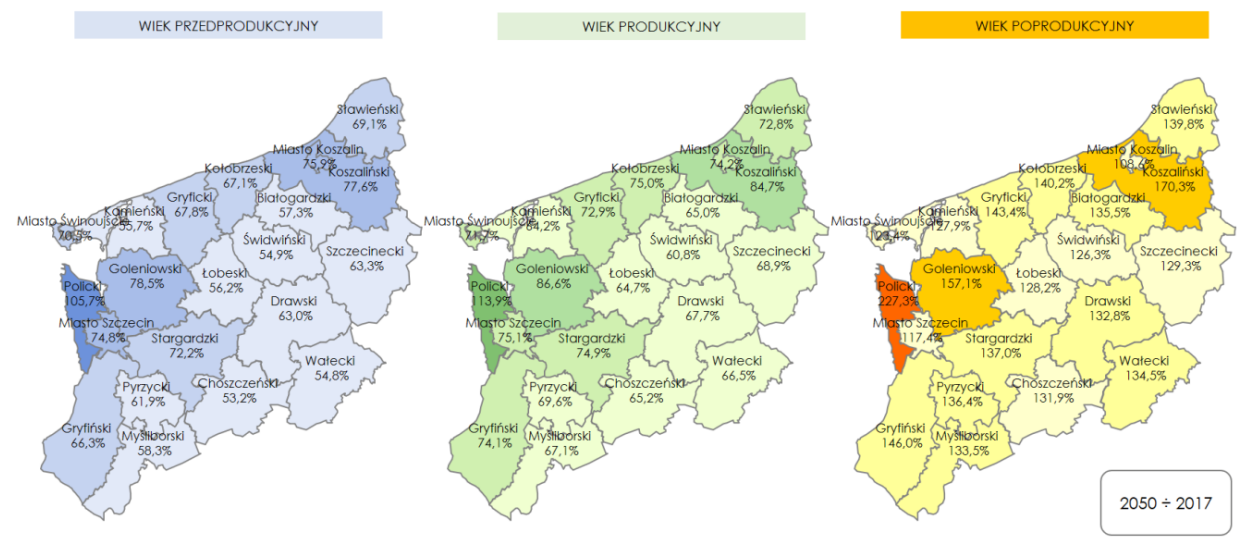 Źródło: Wojewódzki Urząd Pracy w Szczecinie na podstawie danych GUSWe wszystkich gminach obszaru odsetek ludności w wielu nieprodukcyjnym jest wyższy (38,91%) niż w skali kraju (21,9%). W tym kontekście wyzwaniem dla obszaru będzie postępujące starzenie się mieszańców. Problemem może być też zapewnienie odpowiedniej opieki osobom starszym, których będzie przybywało. Mogą wystąpić niekorzystne zmiany w gospodarce obszaru LSR. Odpływ migracyjny ogranicza potencjał rozwoju regionu, choćby dlatego, że migracje dotyczą w znacznej mierze ludzi młodych, a także lepiej wykształconych. Zagrożeniem dla rozwoju obszaru może być drenaż kapitału ludzkiego przez zagranicę i bardziej konkurencyjne miasta i gminy w Polsce.Tabela nr 2. Ludność według ekonomicznych grup wieku na obszarze LSR, wg. stanu na 31.12.2020 r.Przy obliczeniu wskaźnika ludność w wieku nieprodukcyjnymi na obszarze LSR za 2020 r. ze wzoru:30 x(1-) obszar LGD osiąga wartość 3,01Źródło: Opracowanie własne na podst. danych GUSWpływ na stabilność demograficzną obszaru mają również migracje, które kreują nie tylko wielkość populacji na danym obszarze, ale również wpływają na jej strukturę wiekową i mają kluczowe znaczenie dla kształtowania wspomnianej już tzw. prostej zastępowalności pokoleń. Następuje bardzo powolny, acz systematyczny spadek liczby mieszkańców obszaru LSR. Aczkolwiek w 2020 r. saldo migracji na obszarze LSR (ogółem zameldowania - wymeldowania) wynosiło +7, najwyższa wartość wskaźnika odnotowana została w gminie Siemyśl (+26), najniższa w Gminie Rymań (-22). Z uwagi na fakt, iż jednym z czynników determinujących zmianę miejsca zamieszkania jest czynnik ekonomiczny, wskaźnik migracji świadczy o niewielkim wpływie atrakcyjności obszaru LGD na pozostawanie w nim młodych osób. Tabela nr 3. Migracje na obszarze LSR, wg. stanu na 31.12.2020 r.Przy obliczeniu wskaźnika migracje na obszarze LSR za 2020 r. ze wzoru:4 x(1-40 x ) obszar LGD osiąga wartość 3,98Źródło: Opracowanie własne na podst. danych GUSUdział liczby bezrobotnych zarejestrowanych na obszarze LSR w liczbie ludności w wieku produkcyjnym na obszarze objętym LSR według stanu na koniec 2020 r. wynosi 5,6% i jest zróżnicowany w skali gmin członkowskich LGD. Niekorzystna sytuacja w tym obszarze występuje przede wszystkim w dwóch gminach członkowskich z powiatu białogardzkiego: Gminy Białogard – obszar wiejski (11,4 %) i Karlino (11,2 %).
W pozostałych gminach wskaźnik ten plasuje się poniżej średniego poziomu w stosunku do całego obszaru LSR. Na uwagę zasługuje szczególnie wysoki odsetek kobiet w wieku produkcyjnym w ogólnej liczbie bezrobotnych, średnio 6,6%, z czego najgorsza sytuacja notowana jest w dwóch gminach członkowskich z powiatu białogardzkiego: Gminy Białogard – obszar wiejski (11,0 %) i Karlino (14,0 %)Tabela nr 4. Udział liczby bezrobotnych zarejestrowanych na obszarze LSR w liczbie ludności w wieku produkcyjnym na obszarze objętym LSR, wg. stanu na 31.12.2020 r.Przy obliczeniu wskaźnika bezrobotni na obszarze LSR za 2020 r. ze wzoru:5 x(1-) obszar LGD osiąga wartość 3,66Źródło: Opracowanie własne na podst. danych GUSAnaliza danych  GUS wskazuje, że liczba bezrobotnych z niepełnosprawnością spadała, lecz cały czas odgrywa duże znaczenie pośród ogólnej liczby bezrobotnych. Jak pokazuje analiza przemian społeczno-gospodarczych ostatnich lat osoby o niskich kwalifikacjach, w tym osoby nie posiadające kwalifikacji zawodowych są rzadziej zatrudniane i w największym stopniu zagrożenie bezrobociem. Potrzeby osób zaliczonych do grupy
w niekorzystnej sytuacji  wynikają z prowadzonych badań własnych jak również konsultacji z mieszkańcami obszaru LSR. Na obszarze LGD występują duże dysproporcje między podażą na pracę a kwalifikacjami bezrobotnych. Wśród osób zarejestrowanych duży odsetek bezrobotnych stanowią osoby bez kwalifikacji, z niskim wykształceniem, z małą mobilnością. Niskie wykształcenie jest jedną z głównych przeszkód w skutecznej aktywizacji i rozwoju lokalnego rynku pracy. Wraz z rozwojem nowoczesnych dziedzin produkcyjnych 
i usługowych, wdrażania nowych technologii informacyjnych, wzrasta zapotrzebowanie na osoby o wysokich kwalifikacjach, specjalistów. Dlatego niska jakość i struktura wykształcenia, która nie odpowiada wymaganiom nowoczesnego rynku pracy, stając się główną przyczyną bezrobocia wśród określonej grupy osób. Przyczyną bezrobocia wśród młodych osób jest też niedostosowanie kierunków kształcenia do potrzeb rynku. Brak określonych kwalifikacji przy względnie wysokich kosztach szkoleń może zniechęcać pracodawców do zatrudnienia młodych osób. Nasilenie ww. zjawisk zauważa się na obszarach zdegradowanych do których można zaliczyć mieszkańców dawnych PGR. Badania jakościowe pokazują problem tzw. dziedziczonej bezradności mieszkańców były PGR-ów, towarzyszy temu brak chęci aktywizowania się. Problemem jest dostrzegalny brak samodzielności. Potencjałem oddziaływania na problem rozwoju i wsparcia przedsiębiorczości mieszkańców są dobre doświadczenia wydatkowania środków z LSR 2014-2020. Najbardziej aktywną gminą była Gmina Kołobrzeg – obszar wiejski oraz Gmina Gościno. Były również gminy, w których był tylko jeden wniosek: Gmina Siemyśl, Gmina Dygowo. Liczba utworzonych przedsiębiorstw na powiat kołobrzeski 15, powiat białogardzki 4, 
z czego w samej gminie Gościno 5, w Gminie Kołobrzeg 4 tymczasem Gmina Dygowo 1, Gmina Siemyśl 1. Powstawały głównie działalności usługowe, wykorzystujące potencjał terenu w zakresie agroturystyki 
i okołoturystyczne na rzecz spędzania wolnego czasu. Z PROW 2014-2020 wsparto 8 również istniejących firm, 
z czego z terenu powiatu kołobrzeskiego 8, powiatu białogardzkiego 0. Natomiast na rozwinięcie działalności najwięcej firm zlokalizowanych było w Gminie Kołobrzeg – obszar wiejski 6. Dane dotyczące bezwzględnej liczby osób korzystających ze środowiskowej pomocy społecznej, jak i dane wskaźnikowe informują, że zmniejsza się liczba gospodarstw domowych znajdujących się w trudnej sytuacji życiowej, wymagających wsparcia. Linia trendu w zakresie korzystania z pomocy społecznej, szczególnie z powodu bezrobocia maleje. Jest to spowodowane zarówno liczbą rodzin korzystających z tej formy wsparcia jak i liczbą osób w rodzinach głównie dzięki programom rządowym (m.in. program 500+). Udział liczby osób korzystających ze środowiskowej pomocy społecznej na obszarze LSR w liczbie mieszkańców obszaru objętego LSR według stanu na koniec 2020 r. wynosił średnio 4,93%, Liczba ta spadła, jednak wciąż pokazuje to zapotrzebowanie na kolejne działania w obszarze polityki społecznej na obszarze LSR. Liczba ta jest również niższa niż w województwie zachodniopomorskim, gdzie z różnej formy pomocy i wsparcia w ośrodkach pomocy społecznej, miejskich ośrodkach pomocy społecznej lub powiatowych centrach pomocy rodzinie korzystało jedynie 5,54% wszystkich mieszkańców województwa. Najgorsza sytuacja pod tym względem odnotowana została w Gminie Karlino (7,73%), najkorzystniejsza w Gminie Kołobrzeg – obszar wiejski - jedynie 2,46%.Tabela nr 5. Udział liczby osób korzystających ze środowiskowej pomocy społecznej na obszarze LSR 
w liczbie mieszkańców obszaru objętego LSR, wg. stanu na 31.12.2020 r.Przy obliczeniu wskaźnika środowiskowa pomoc społeczna na obszarze LSR za 2020 r. ze wzoru:6 x(1-) obszar LGD osiąga wartość 4,17Źródło: Opracowanie własne na podst. danych GUSW zakresie potrzeb wspierania aktywnego włączenia społecznego oraz zwiększenia zdolności do zatrudnienia, 
w szczególności grup w niekorzystnej sytuacji, ważnymi obszarami wsparcia są: Instrumenty aktywnej integracji – wsparcie indywidualne: np. kursy podnoszące kwalifikacje zawodowe, wsparcie doradcze. Szczególnie ważne wydaje się wsparcie aktywnej integracji mieszkańców i odbudowywania relacji międzyludzkich 
w społecznościach. Z kolei – w zakresie wspierania integracji społecznej osób zagrożonych ubóstwem lub wykluczeniem społecznym, w tym osób najbardziej potrzebujących i dzieci istotne wydaje się funkcjonowanie świetlic środowiskowych. Działania w tym obszarze mogą być wydatnym wsparciem aktualnych potrzeb 
w zakresie pomocy społecznej na obszarze LSR.Analiza wywiadów z członkami stowarzyszenia pokazuje, że problemem w sferze społecznej wydaje się skuteczne docieranie do osób potrzebujących pomocy i ich aktywizacja zawodowa. Rozwarstwienie społeczeństwa i struktury społecznej, wysoki poziom ubóstwa, zbyt mała pomoc specjalistyczna, trudności w dotarciu do rodzin mieszkających w małych miejscowościach i nieuczestniczących
 w życiu społecznym wydają się być aktualnymi problemami obszaru LSR. Czynnikiem zewnętrznym utrudniającym efektywność programów gminnych jest znaczny transfer świadczeń socjalnych kierowanych 
w  ostatnich latach z programów rządowych, co ogranicza grupę mieszkańców zainteresowanych uczestnictwem 
w projektach społecznych, które mogą być przedmiotem dofinansowania ze środków EFS+ w kolejnej perspektywie 2023-2027.Pożądanym kierunkiem w tym obszarze będzie deinstytucjonalizacja i rozwój spersonalizowanych, zintegrowanych usług społecznych, w tym o charakterze środowiskowym, co będzie działaniem spójnym z Polityką kapitału oraz spójności społecznej województwa zachodniopomorskiego na lata 2021- 2030. Pożądanym kierunkiem w obszarze uwarunkowań społecznych będzie umiejętne pobudzanie 
i ukierunkowanie zmiany społecznej, z uwzględnieniem zrównoważonego rozwoju społecznego i dążenia do wyrównywania warunków życia w poszczególnych częściach regionu oraz rozwijanie współpracy i innowacyjności w zakresie dostarczanych przez JST usług społecznych. Kapitał społeczny definiowany jest jako potencjał społeczno-instytucjonalny. Kapitał ten stanowi czynnik tworzący warunki do rozwoju społeczno-gospodarczego 
w skali mikro (miejscowości, gminy). W tym obszarze poddano analizie nasycenie organizacjami pozarządowymi.  Najsłabsze pod względem liczby działających organizacji pozarządowych jest Gmina Dygowo, w której w latach 2015 - 2020 powstały tylko 4 organizacje na 10 tys. mieszkańców. Trzeba jednak zauważyć, że gmin, w których funkcjonuje niewiele organizacji jest więcej (Białogard, Rymań, Siemyśl) – wszystkie te gminy wymagają dalszego wzmacniania kapitału społecznego mieszkańców i intensyfikowania włączania mieszkańców w działania społeczne (zgodnie z założeniami programu Leader oddolność działań i zaangażowanie podmiotów lokalnych jest kluczowa dla powodzenia programu rozwojowego). Tabela nr 6. Nowo zarejestrowane fundacje, stowarzyszenia, organizacje społeczne na 10 tys. mieszkańców, 
w latach 2015-2020Źródło: Ewaluacja instrumentu RLKS w województwie zachodniopomorskim w latach 2014-2020 Stowarzyszenie Lokalna Grupa Działania „Siła w Grupie”  Raport końcowy, Pracownia Badań Soma. Monika Kwiecińska-ZdrenkaWyzwaniem w obszarze odnoszącym się do potrzeby dalszego budowania kapitału społecznego będzie wyzwolenie większego zaangażowania podmiotów NGO w lokalne życie społeczne oraz większego wsparcia finansowego na ich rzecz. Problemem obszaru jest jednak zróżnicowany i niewykorzystany potencjał NGO. Badania jakościowe pokazują, że organizacje pozarządowe mają niewystarczające wsparcie organizacyjne i finansowe dla realizacji swoich celów statutowych. Kolejnym czynnikiem jest obserwowany niski stopień włączenia osób młodych
 w sprawy lokalne. Kolejnym wskaźnikiem oceniającym kapitał społeczny jest frekwencja wyborcza, której średnia wynosiła w wyborach parlamentarnych 2019 r. 57% w woj. zachodniopomorskim. W przypadku 6 gmin członkowskich LGD wskaźniki frekwencji w wyborach był niższy niż średnia województwa zachodniopomorskiego. Aż w 5 gminach obszaru LSR frekwencja nie przekroczyła 50 %.Efektywnemu włączeniu społecznemu, a tym samym aktywizacji społecznej i zawodowej osób zagrożonych wykluczeniem, służy rozwój podmiotów ekonomii społecznej, instytucji świadczących usługi ukierunkowane na wzrost aktywności osób 
i rodzin i ich usamodzielnienie. Uzasadnione jest zatem wdrożenie działań zmierzających do wzrostu dostępu do infrastruktury usług społecznych, powiązanych z procesem aktywizacji społecznej i/lub zawodowej 
i deinstytucjonalizacji usług społecznych. Reasumując, specyfiką obszaru LSR jest mała atrakcyjność osiedleńcza dla gmin, które nie mają dostępu do Morza Bałtyckiego tj. Gminy Karlino Gminy Białogard, Gminy Gościno, Gminy Dygowo, Gminy Rymań i Gminy Siemyśl, brak zainteresowania potencjalnych inwestorów lokowaniem działalności na tym obszarze oraz mało atrakcyjny rynek pracy; zagrożeniem natomiast dalszy odpływ ludności 
w celach zarobkowych. W ramach prowadzonych działań wsparcia zasadne będzie kierowanie pomocy do osób 
w niekorzystnej sytuacji osób młodych do 25 r.ż., bezrobotnych, seniorów, osób z niepełnosprawnościami lub osoby poszukujące zatrudnienia, w tym mieszkańców osiedli po-PGR. Osoby zaliczone do grupy szczególnie potrzebujących pomocy na obszarze LSR, to osoby młode, osoby starsze (po 60 roku życia),mieszkańcy zamieszkujący tereny po dawnych PGR. Analiza jakościowa pokazuje problemy w obszarze aktywności społecznej, szczególnie wśród młodzieży i w relacji do tej grupy społecznej(niewielki stopień zaangażowania 
w działalność społeczną młodzieży). Z uwagi na konieczność realizacji zapisów polityk unijnych związanych 
z tzw. europejskim zielonym ładem w okresie programowania 2023-2027 jednym z kierunków projektów mogą być działania animujące, integrujące lokalne środowisko młodzieżowe. Analiza danych z badań z mieszkańcami pokazuje, że potrzebne są zintegrowane interwencje w zakresie edukacji, przedsiębiorczości i rynku pracy, powodujące wsparcie szkolnictwa zawodowego w powiązaniu ze sferą gospodarki lokalnej i regionalnej
i dostosowywania  kompetencji tych grup do zmieniających się uwarunkowań rynkowych. Wymagane są interwencje w zakresie wprowadzania bardziej efektywnych metod i form kształcenia, odkrywania i wspierania talentów, wyboru odpowiedniej ścieżki kształcenia. Niekorzystne trendy związane z depopulacją i emigracją ludzi młodych może złagodzić bądź powstrzymać rozwój lokalnej przedsiębiorczości. Odnosząc się do przestrzegania zasady równości szans i niedyskryminacji, w tym dostępności dla osób z niepełnosprawnościami lub ludzi  młodych oraz zasady równości kobiet i mężczyzn  zagadnienie to powinno być szczególnym przedmiotem działań LGD. Projekty wybieranie do dofinansowania powinny pozytywnie wpływać na równość szans i niedyskryminacje. Projekty powinny być realizowane w poszanowaniu z prawami jednostki niezależnie od pochodzenia etnicznego lub narodowego, religii lub bezwyznaniowości, niepełnosprawności, wieku, płci, orientacji seksualnej, rasy czy statusu społeczno−ekonomicznego i będą umożliwiać wszystkich osobom sprawiedliwe, pełne uczestnictwo na jednakowych zasadach. Projekty infrastrukturalne pozytywnie powinny wpływać na grupy osób, które są właśnie często wykluczone z udziału w wydarzeniach kulturalnych, ze względu na fakt, iż obiekty będą ogólnodostępne, 
a uczestnictwo w wydarzeniach bezpłatne. W projektach infrastrukturalnych wymagane będzie wskazanie przez Wnioskodawcę opisu, czy przewidziane zostaną rozwiązania ułatwiające dostęp do obiektu dla osób niepełnosprawnych poprzez specjalny podjazd dla wózków inwalidzkich; utwardzenie placu z przeznaczeniem go m.in. na budowę parkingu, gdzie będzie specjalnie wyznaczone miejsce dla osób niepełnosprawnych itp. Projekty wybierane do dofinansowania w ramach LSR pozytywnie wpływać będą na równouprawnienie płci. W związku 
z realizacją projektu nie będą mogły być naruszone prawa żadnej ze płci. Zarówno podczas jego realizacji (np. przy wyborze wykonawcy), jak i po zakończeniu obie płcie powinny być traktowane równorzędnie i jednakowo. Projekty będą miały pozytywny wpływ na przeciwdziałanie zmianom klimatu oraz ładu przestrzennego. Projekty pozytywnie będą wpływać na poszanowanie i ochronę krajobrazu. Projekty zapewniać będą stan równowagi ekologicznej różnych ekosystemów na obszarze swojego oddziaływania, jak też podczas jego realizacji i trwałości będzie chroniona i racjonalnie eksploatowana woda, gleba, powietrze a przede wszystkim walory krajobrazu wiejskiego. Wymogiem realizacji projektów konkursowych będzie pozytywnie oddziaływanie na politykę horyzontalną i współpracę. Wnioskodawcy będą wykazywać swoje doświadczenie lub plany współpracy 
z podmiotami prywatnymi i społecznymi przy realizacji inicjatyw społecznych lub publicznych. Gospodarka obszaru LSR skupia się przede wszystkim na turystyce (gminy nadmorskie Kołobrzeg i Ustronie Morskie) oraz rolnictwie, przetwórstwie rolno-spożywczym, w przemyśle dominuje natomiast branża budowlana. Tereny działania LGD należą do Koszalińsko – Kołobrzesko –Białogardzkiego Obszaru  Funkcjonalnego. KKBOF cechuje silnie rozwijający się rynek turystyki, w tym zdrowotnej i uzdrowiskowej. Na rynku pracy dominuje sektor usługowy oraz przemysł spożywczy, związany przede wszystkim z przetwórstwem rybnym w Kołobrzegu i Koszalinie.Branżami, które stanowią możliwość rozwoju potencjału gospodarczego terenu są przede wszystkim branża, gastronomia i usługi dla osób starszych. Stopień rozwinięcia przedsiębiorczości odzwierciedla liczba podmiotów gospodarczych, które funkcjonują na danym terenie. Największe zakłady pracy znajdują się
w Miastach Kołobrzeg i Białogard, które leżą poza obszarem działania LGD. Natomiast w obszarze działania LGD największe zakłady przemysłowe znajdują się w Gminie Karlino w Karlińskiej części Kostrzyńsko – Slubickiej Specjalnej Strefy Ekonomicznej, w Gminie Gościno Mleczarnia Gościno Sp.  z o. o. oraz Przedsiębiorstwo Troton, w Gminie Siemyśl przedsiębiorstw Trak – Bud. Inteligentne specjalizacje to narzędzie Unii Europejskiej, które obliguje regiony państw członkowskich do identyfikacji tych obszarów, w których chcą się specjalizować 
i podnosić konkurencyjność. Na rozwój inteligentnych specjalizacji regionów została przeznaczona znaczna część funduszy Unii Europejskiej w perspektywie finansowej 2014-2020.Na obszarze LSR większe ośrodki inteligentnych specjalizacji związane są z przedsiębiorstwami działającymi w Karlińskiej części Kostrzyńsko-Słubickiej Specjalnej Strefy Ekonomicznej. W obszarze działania LGD funkcjonuje mniej podmiotów gospodarczych w przeliczeniu na 10 tys. mieszkańców niż średnio w województwie zachodniopomorskim. Fakt, iż prawie we wszystkich gminach obszaru działania LGD liczba podmiotów gospodarczych rośnie może stanowić szansę na poprawę sytuacji pod tym względem w regionie. Wskaźnik ten jest jednak nieznacznie niższy niż średnia dla całego województwa. Liczba przedsiębiorstw i odsetek przedsiębiorców na terenie gmin LGD jest nieznacznie niższy w stosunku do średniej województwa. Poziom przedsiębiorczości i potencjał gospodarczy poszczególnych gmin obszaru LSR jest zróżnicowany. Wynika to zapewne z położenia poszczególnych gmin (dynamiczniejszy rozwój w gminach pasa nadmorskiego). Słabszą stroną obszaru LSR jest wyższy odsetek podmiotów wyrejestrowanych z rejestru REGON. Udział przedsiębiorstw zatrudniających mniej niż 50 pracowników na obszarze LSR w liczbie mieszkańców LSR według stanu na koniec 2020 r. wynosi średnio 13,45%. Najwyższy notuje się w gminie Ustronie Morskie (27,12%), najniższy natomiast w gminie Białogard (8,91%). Tabela nr 7. Udział przedsiębiorstw zatrudniających mniej niż 50 pracowników na obszarze LSR w liczbie mieszkańców LSR, wg. stanu na 31.12.2020 r.Przy obliczeniu wskaźnika przedsiębiorczość na obszarze LSR za 2020 r. ze wzoru: obszar LGD osiąga wartość 1,86Źródło: Opracowanie własne na podst. danych GUSObecna sytuacja na rynku pracy wydaje się być zadowalająca. Od 2009 r. systematycznie wzrasta liczba pracujących, zmniejsza się natomiast zasięg bezrobocia. Poziom wskaźnika bezrobotnych w stosunku do ludności w wieku produkcyjnym jest zróżnicowany w skali gmin obszaru LSR, średnio 5,3%, szczególnie negatywna sytuacja w tym zakresie występuje w gminach Białogard (10,8%) i Karlino (10,7%) podobnie sytuacja wygląda 
w zakresie udziału bezrobotnych kobiet w liczbie kobiet w wieku produkcyjnym, gdzie również w Gminie Białogard (13,1%) i Karlino (13,2%) odsetek ten jest bardzo wysoki. Średnia dla obszaru LSR wynosi 5,3% i jest znacznie zawyżana przez Gminy Białogard i Karlino. Bezrobocie wyższe jest w większości gmin członkowskich LGD wśród kobiet niż mężczyzn. Kobiety na zachodniopomorskim rynku pracy na podstawie powyższej analizy mają  gorszą sytuację niż mężczyźni, pomimo statystycznie lepszego wykształcenia. Najwięcej bezrobotnych kobiet jest w wieku 25 – 34 lat, gdyż aż 31,3%, natomiast niewiele mniej jest ich w wieku 35 – 44 lata tj. 28,6%. Analizując dane w czasie można zaobserwować, że bezrobocie we wszystkich gminach maleje wśród kobiet, natomiast wśród mężczyzn tendencja ta nie jest aż tak wyraźna. Na koniec 2020 roku współczynnik aktywności zawodowej kobiet w województwie zachodniopomorskim przyjął wartość 47,1%. Niższa aktywność zawodowa kobiet została odnotowana w ośmiu innych województwach, a w zachodniopomorskim niewiele również zmieniła się sytuacja kobiet, jeśli chodzi o długotrwałe bezrobocie, nadal to one są tutaj większością. Tabela nr 8. Udział liczby bezrobotnych zarejestrowanych na obszarze LSR w liczbie ludności w wieku produkcyjnym na obszarze objętym LSR, wg. stanu na 31.12.2020 r.Źródło: Opracowanie własne na podst. danych GUSWśród osób bezrobotnych grupą najbardziej zagrożoną na rynku pracy są osoby długotrwale bezrobotne, czyli osoby pozostające bez pracy ponad rok. Rozmiary i natężenie długotrwałego bezrobocia można wyrazić przez udział liczby długotrwale bezrobotnych w liczbie wszystkich bezrobotnych. Analiza trendów demograficznych 
w powiązaniu z sytuacją na rynku pracy obszaru LSR wskazuje na konieczność podjęcia działań na rzecz bardziej efektywnego wykorzystania dostępnych zasobów kadrowych (w tym podtrzymywanie aktywności zawodowej osób dojrzałych, aktywizacja zawodowa osób pozostających bez pracy oraz biernych zawodowo); kolejnym działaniem powinno być zachęcanie ludzi młodych do pozostania na obszarze LSR. Częściowym antidotum na prognozowane problemy rynku pracy mogą być postępujące w przedsiębiorstwach procesy cyfryzacji i automatyzacji, ograniczające popyt na pracowników. Wsparciem może być oferowanie premii na rozwijanie działalności gospodarczej. Cechą charakterystyczną obszaru LGD są produkty lokalne bazujące na zasobach naturalnych. Najbardziej cenionymi i znanymi produktami lokalnymi na obszarze LGD "Siła w Grupie" są m.in. Ogórek Kołobrzeski, kapusta kiszona, chleb żytnio-pszenny na zakwasie, żurek żytni na zakwasie, piernik dojrzewający, marmolada- dynia z jabłkiem, syrop z mniszka lekarskiego, pasta piastowska, zupa dyniowa z kładziochami, strucla makowa na cieście drożdżowym, galantyna z dorsza, Przysmak Rybaka - śledź, filety makrelowe z posypką, nalewka 
z kwiatów dzikiego bzu, miód pitny, paszteciki grzybowe, smalec wieprzowy z cebulką i burakiem ćwikłowym, miód pitny trójniak "Wiśniak", ser czosnkowy kozi, ser biały kozi z ziołami, kulebiak z kapustą. Posiadają duży potencjał rozwojowy w związku z czym należy przeprowadzić proces odkrywania zapomnianych tradycji kulinarnych i wdrożyć je do produkcji, upowszechnienia oraz wprowadzić do obrotu handlowego. Problemem lokalnych przedsiębiorców jest wzrost cen materiałów usług i energii, co przy zwiększeniu obciążeń podatkowych, podniesieniu płacy minimalnej powoduje spadek opłacalności prowadzenia działalności i rentowności sprzedaży. W badaniach z mieszkańcami wskazywano, że potrzeba wsparcia zarówno nowych firm, jak i istniejących przedsiębiorców na rynku jest wiąż bardzo duża. Zidentyfikowanym problemem jest również niedostosowanie oferty edukacyjnej do potrzeb rynku pracy. Szansą może być zmiana modelu życia i popularyzacja slow food, slowturism. Na te problemy mogą oddziaływać działania pomocowe EFRROW i EFS+ w zakresie wsparcia przedsiębiorczości na obszarze wiejskim. Najistotniejszym wyznacznikiem aktywności gospodarczej  jest liczba zarejestrowanych podmiotów gospodarczych. Zbyt wysoka stopa bezrobocia szczególnie wśród osób młodych wynikająca m.in. z niedostosowania oferty edukacyjnej do potrzeb lokalnego rynku pracy. Niedostateczna ilość dużych firm tworzących nowe miejsca pracy. Duży poziom migracji zarobkowej, rosnący poziom wykształcenia ogólnego młodzieży daje podstawę do budowy lokalnej gospodarki opartej na wiedzy.
Podsumowując, powtarzającym się problemem obszaru jest nieco niższy poziom przedsiębiorczości mieszkańców do średniej wojewódzkiej. Rolnictwo może stanowić potencjał dla rozwoju gospodarki, jeżeli poprawie ulegnie jakość w obszarze przetwórstwa. Szansą rozwoju obszaru LSR mogą być rosnące oczekiwania konsumentów 
w zakresie jakości żywności oraz rosnący rynek zbytu na żywność wysokiej jakości, w tym m.in. żywność ekologiczną, produkty regionalne i tradycyjne. Tymczasem zagrożeniem będzie jednak utrzymująca się niska dochodowość rolnictwa.Z obszarem LSR można wiązać takie wyznaczniki typowe dla województwa zachodniopomorskiego, jak:  walory turystyczne rejonu nadmorskiego i walory przyrodnicze i kulturowe, oraz duża ilość nowoczesnych miejsc noclegowych. Szczególnie wykorzystywana przez coraz większą liczbę turystów jest infrastruktura rowerowa, która jest bardzo dobrze rozwinięta na terenie działania LSR. Dzięki interwencji między innymi ze środków pomocowych w kilku gminach baza noclegowa zwiększyła się. Liderem w tym zestawieniu jest gmina Ustronie Morskie, w której od 2015 roku przybyło 2556 nowych miejsc noclegowych i szesnaście obiektów. Warto jednak podkreślić, że najlepszą koniunkturę na tym polu gmina odnotowała w roku 2019 i do osiągniętego wówczas wyniku nie udało się już wrócić. Przeciwną tendencję obserwujemy w gminach Gościno i Karlino, gdzie baza noclegowa uszczupliła się w stosunku do 2015 roku. W Gminie Siemyśl natomiast w latach 2015 – 2020 nie odnotowano a ni jednego obiektu noclegowego.Tabela nr 9. Zmiany zasobów turystycznych w podziale na gminy członkowskie LGD w latach 2015-2020Źródło: Ewaluacja instrumentu RLKS w województwie zachodniopomorskim w latach 2014-2020 Stowarzyszenie Lokalnej Grupy Działania „Siła w Grupie”  Raport końcowy, Pracownia Badań Soma. Monika Kwiecińska-ZdrenkaZmiany te, zauważane są przez mieszkańców. Pytani w ramach badania ewaluacyjnego ex-post, o to, jakie powinny być dalsze kierunki rozwoju turystyki na obszarze LGD, wskazują, że niezbędne jest, w szczególności: dalszy rozwój ścieżek rowerowych, w tym lepsze oznaczenie istniejących ścieżek i szlakówposzerzenie bazy noclegowej i oferty usług gastronomicznychwykorzystanie w pełni zasobów lokalnych, w tym zabytkówwykorzystanie w pełni zasobów przyrodniczych, np. przez rozwój infrastruktury służącej turystyce wodnej (kajakarstwo)objęcie wsparciem agroturystyki („prawdziwej z inwentarzem i produkcją”)uporządkowanie i udostępnienie plaż nad jeziorami, w tym przygotowanie miejsc biwakowychpowiązanie wydarzeń kulturalnych z turystyką (oferta kulturalna dla różnych odbiorców)działania służące wydłużeniu sezonu turystycznegopowiązanie inwestycji turystycznych: „systemowe inwestycje” wiążące poszczególne elementy w spójną ofertędbałość o powstałe inwestycje turystyczne (obecnie brak ciągłości działań powoduje, że inwestycje te stają się negatywną wizytówką obszaru – nadmiar niesprzątanych śmieci, zaniedbane przestrzenie przygotowane w obecnej perspektywie)rozwój komunikacji zbiorowej umożliwiającej korzystanie z oferty turystycznej i rekreacyjnejspójny projekt promocyjny, wypracowanie wspólnej marki (i jej wizualizacji).Dla rozwoju turystyki na danym obszarze duże znaczenie mają obiekty historyczne (budynki mieszkalne, kościoły, parki, pałace, zamki, fortyfikacje, ) walory (atrakcje) krajobrazowe a także wyjątkowe wartości kulturowe. Do najważniejszych obiektów historycznych i zabytkowych należą w poszczególnych gminach:* Białogard - pałac i park w Podwilczu; dwory i parki w Rawinie, Nasutowie, Komasowie czy Nawinie; zabytkowe kościoły w Stanominie i Białogórzynie;* Dygowo - kościoły w Dygowie, Kłopotowie, Świelubiu i Wrzosowie; zespoły pałacowo-parkowe w Kłopotowie, Skoczowie i Włościborzu;* Gościno - kościoły w Gościnie, Robuniu i Ramlewie; pałace w Mołtowie, Ramlewie, Robuniu i Myślnie; zabytkowe parki w miejscowościach Karkowo, Pławęcino, Ramlewo i Wartkowo;* Kołobrzeg - kościoły w Budzistowie, Karcinie i Sarbii; pałace w Budzistowie, park w Drzonowie;* Rymań - pałace w Rymaniu i Jarkowie; kościoły w Dębicy, Gorawinie, Rzesznikowie i Starninie; parki 
w Drozdowie, Leszczynie, Rzesznikowie i Starninie;* Siemyśl - kościoły w Niemierzu, Nieżynie i  Unieradzu; pałac w Siemyślu, zespół dworsko-pałacowy we Wszemierzycach, zespół folwarczny w Trzyniku;* Ustronie Morskie - kościół w Rusowie, 600-letnie dęby w pobliżu miejscowości Bagicz; * Karlino - kościoły w Karlinie, Karścinie, Mierzynie, Karwinie; Ratusz w Karlinie; Zamek Biskupów Kamieńskich; Dworek Fryderyka Wilhelma na wyspie; Mapa nr 3. Obiekty sakralne z metryką XVI-XVIII w. i późniejsze na tle regionu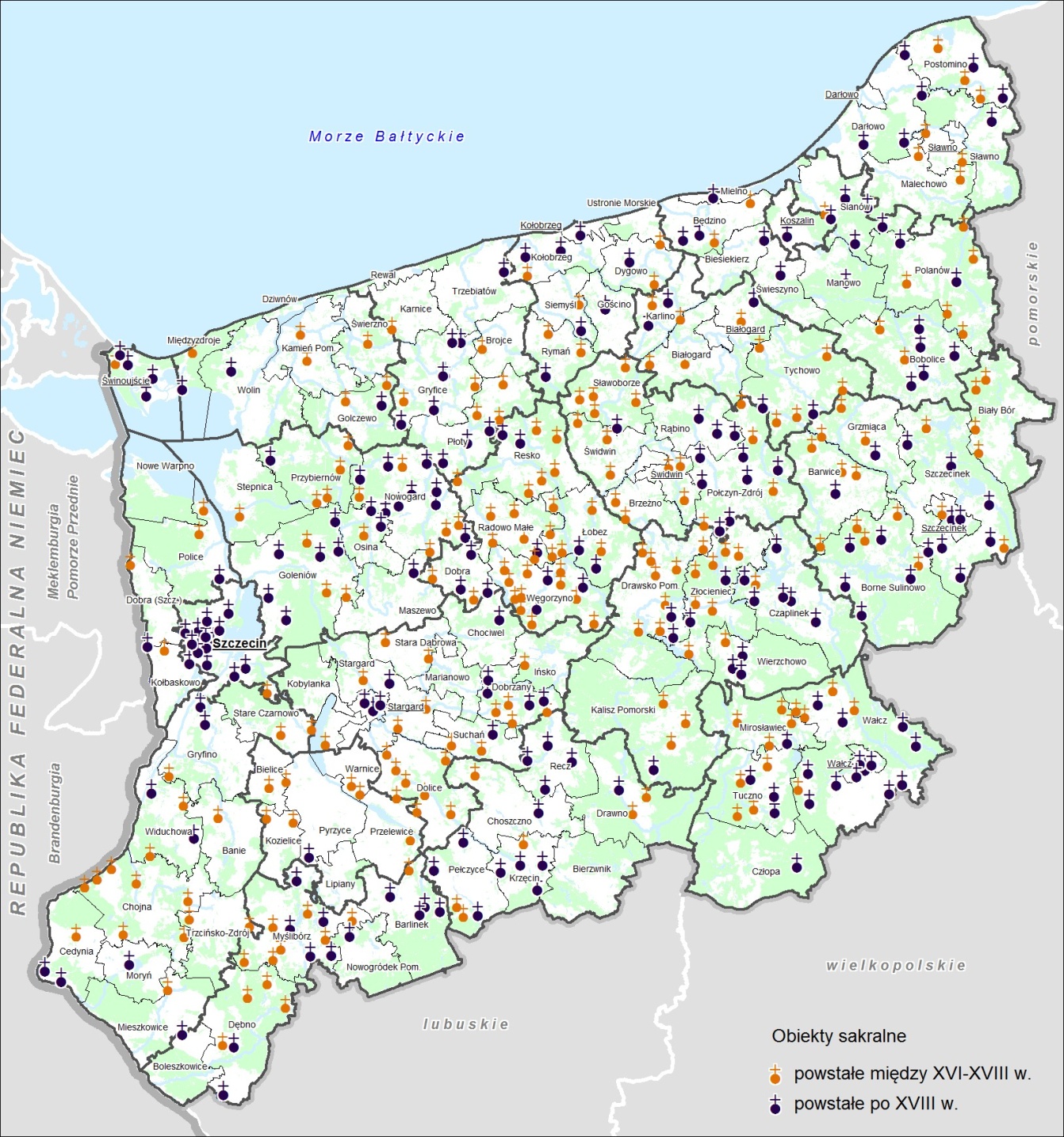 Źródło: Plan Zagospodarowania Przestrzennego WZ, Szczecin 2020, na podstawie danych z Rejestru zabytków 
województwa zachodniopomorskiego, opracowanie własne  W oparciu o zinwentaryzowane, występujące obiekty o wartości historycznej, kulturowej krajobrazowej wyznaczane są tzw. Obszary Kulturowo-Krajobrazowe, stanowiące podstawę do tworzenia dedykowanych szlaków turystycznych, czy szerzej -produktów turystycznych. Obszar obejmują tylko dwa obszary kulturowo-krajobrazowe z terenu województwa zachodniopomorskiego zidentyfikowanych w dokumentach strategicznych województwa, tj. OKK10 „Dolina Parsęty”  (w granicach gmin: Barwice, Białogard, Dygowo, Gościno, Grzmiąca, Karlino, Kołobrzeg, Połczyn-Zdrój, Szczecinek). Obszar z zespołem osadniczo-cywilizacyjnym położony w urozmaiconym krajobrazie doliny rzeki Parsęty. OKK30 „Zachodniopomorski Pas Nadmorski” (w granicach gmin: Będzino, Darłowo, Dziwnów, Kołobrzeg, Koszalin, Mielno, Międzyzdroje, Postomino, Rewal, Świnoujście, Trzebiatów, Ustronie Morskie, Wolin). Obszar posiada zróżnicowaną geomorfologię 
z brzegami klifowymi, wydmowymi, mierzejami, płytkimi ujściami rzek, jeziorami przymorskimi (np. Jamno)
 i tzw. lagunowymi(np.ReskoPrzymorskieiLiwiaŁuża),terenamileśnymiorazłąkamii bagnami. Na tym obszarze działa od 1960 r. Woliński Park Narodowy, obejmujący klifowy odcinek wy- brzeża, dobrze zachowane lasy bukowe, deltę Świny oraz przybrzeżny pas wód Bałtyku. Miejscowości 
z portami i stoczniami (Świnoujście, Mrzeżyno, Kołobrzeg), uzdrowiskami (Świnoujście, Międzyzdroje, Kamień Pomorski, Kołobrzeg, Darłówko), latarniami morskimi, o funkcjach wypoczynkowych. W bezpośrednim otoczeniu Pasa Nadmorskiego występują zabytkowe układy urbanistyczne oraz wsie o historycznych układach ruralistycznych. krajobrazowej wyznaczane są tzw. Obszary Kulturowo-Krajobrazowe, stanowiące podstawę do tworzenia dedykowanych szlaków turystycznych, czy szerzej -produktów turystycznych. Obszar obejmują tylko dwa obszary kulturowo-krajobrazowe z terenu województwa zachodniopomorskiego zidentyfikowanych 
w dokumentach strategicznych województwa, tj. OKK10 „Dolina Parsęty” (w granicach gmin: Barwice, Białogard, Dygowo, Gościno, Grzmiąca, Karlino, Kołobrzeg, Połczyn-Zdrój, Szczecinek). Obszar z zespołem osadniczo-cywilizacyjnym położony w urozmaiconym krajobrazie doliny rzeki Parsęty. OKK30 „Zachodniopomorski Pas Nadmorski” (w granicach gmin: Będzino, Darłowo, Dziwnów, Kołobrzeg, Koszalin, Mielno, Międzyzdroje, Postomino, Rewal, Świnoujście, Trzebiatów, Ustronie Morskie, Wolin). Obszar posiada zróżnicowaną geomorfologię z brzegami klifowymi, wydmowymi, mierzejami, płytkimi ujściami rzek, jeziorami przymorskimi (np. Jamno) i tzw. lagunowymi(np.ReskoPrzymorskieiLiwiaŁuża),terenamileśnymiorazłąkamii bagnami. Na tym obszarze działa od 1960 r. Woliński Park Narodowy, obejmujący klifowy odcinek wy- brzeża, dobrze zachowane lasy bukowe, deltę Świny oraz przybrzeżny pas wód Bałtyku. Miejscowości z portami 
i stoczniami (Świnoujście, Mrzeżyno, Kołobrzeg), uzdrowiskami (Świnoujście, Międzyzdroje, Kamień Pomorski, Kołobrzeg, Darłówko), latarniami morskimi, o funkcjach wypoczynkowych.
 W bezpośrednim otoczeniu Pasa Nadmorskiego występują zabytkowe układy urbanistyczne oraz wsie
 o historycznych układach ruralistycznych.Mapa nr 4. Obszary kulturowo-krajobrazowe na obszarze LSR na tle województwa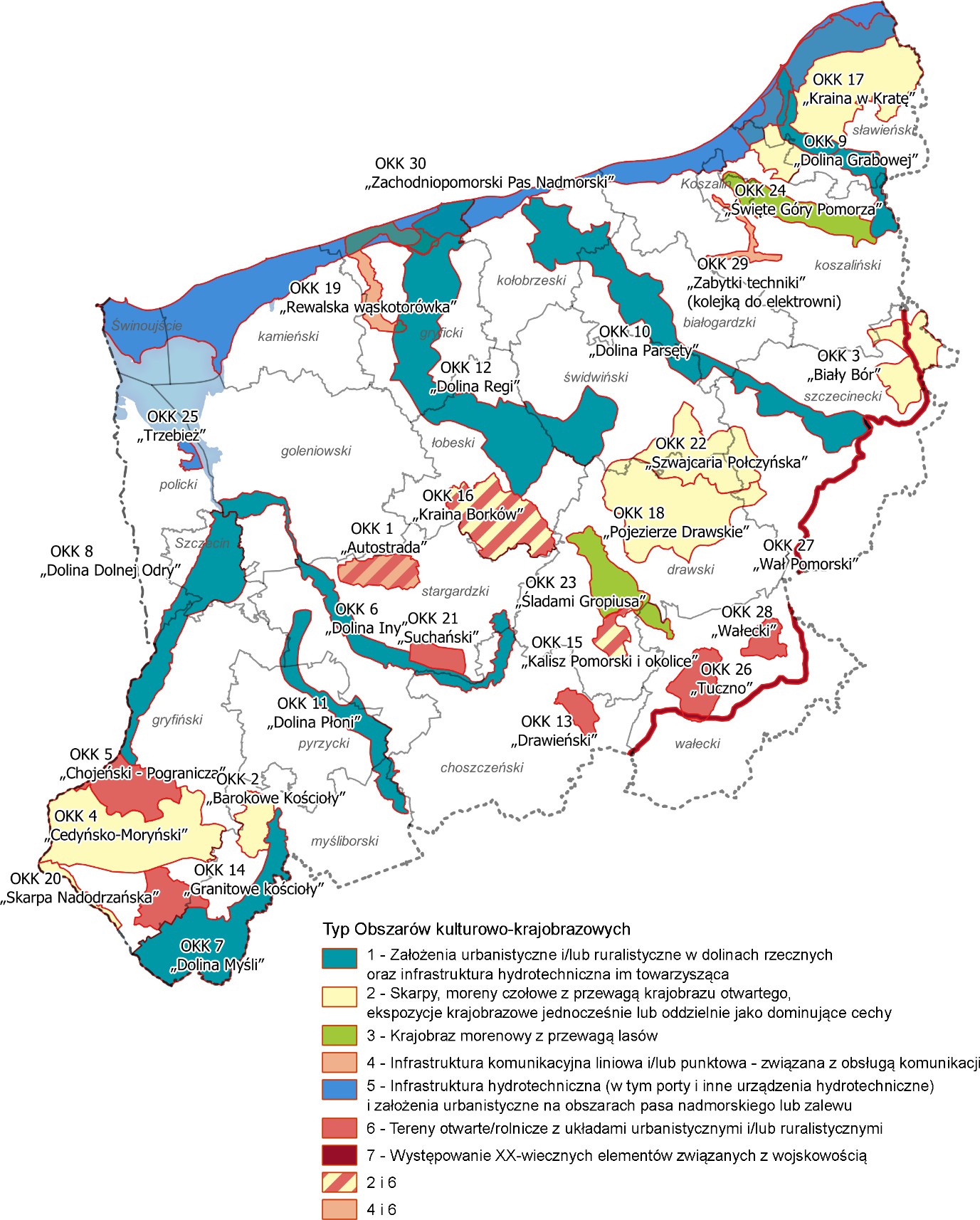 Źródło: Plan Zagospodarowania Przestrzennego WZ, Szczecin 2020, opracowanie własne  Z kolei – w zakresie potencjału środowiskowego obszar LSR to głównie tereny rolnicze. Lesistość wynosi tylko około 28,5 % obszaru.Na terenie działania LGD znajdują się:Rezerwat:StramniczkaWydmy między Dźwirzynem a GrzybowemObszar Chronionego Krajobrazu:Koszaliński Pas NadmorskiNatura 2000:Dorzecze ParsętyTrzebiatowsko – Kołobrzeski Pas NadmorskiWybrzeże TrzebiatowskieDolina Radwi, Chocieli i Chotli.Mapa nr 5 Intensywność ruchu turystycznego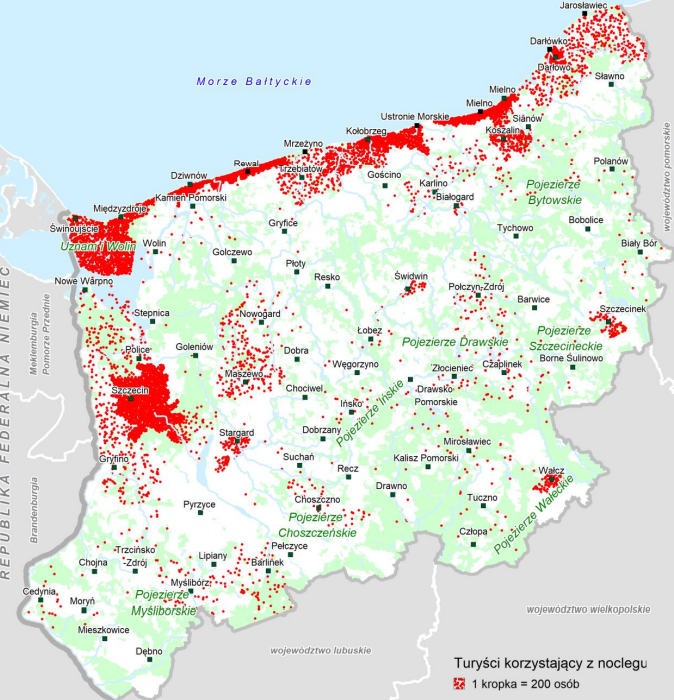 Źródło: Plan Zagospodarowania Przestrzennego WZ, Szczecin 2020, opracowanie własne  O warunkach rozwoju turystyki w województwie zachodniopomorskim decydują dwie grupy czynników: – zasoby i walory przyrodnicze i poza przyrodnicze (kulturowe i ekonomiczne), – zagospodarowanie turystyczne zapewniające właściwe warunki wypoczynku. Z profilem rozwoju turystyki na obszarze LSR znakomicie konweniuje idea budowy rozległej sieci ścieżek i tras rowerowych na trenie województwa. Uwarunkowania przestrzenne obszaru LGD wpływają na konieczność rewitalizacji przestrzeni.. Głównie skupia się ona na rewitalizacji infrastruktury, nieruchomości i przestrzeni, zaniedbanych terenów i kluczowych obszarów miejscowości. Z uwagi na charakterystykę regionu wiele z nich odnosi się do terenów popegeerowskich, które wymagają rewitalizacji i wdrożenia nowych funkcji. Podsumowując, na terenie LSR poczyniono wiele inwestycji mających na celu poprawę dostępu do infrastruktury sportowej oraz obiektów kultury, również ze środków LGD. Oferują one szeroką ofertę zajęć i wydarzeń. W okresie 2023-2027 możliwe będzie otrzymanie wsparcia ze środków LSR w ramach PS WPR 2023-2027 na Rozwój pozarolniczej przyjaznej środowisku działalności gospodarczej oraz małą infrastrukturę gminną. Wsparcie LSR 2023-2027 wydaje się uzasadnione potrzebami obszaru w zakresie uwarunkowań środowiskowych i kulturowych obszaru LSR.  Obszar LSR w Planie Zagospodarowania Przestrzennego Województwa Zachodniopomorskiego wskazany jako obszar funkcjonalny o znaczeniu regionalnym – Koszalińsko – Kołobrzesko – Białogardzki Obszar Funkcjonalny.. Szansą dla rozwoju obszaru może być dobra dostępność do głównych miast województwa: Szczecina i Koszalina. Najbliższe duże miasta to: Koszalin ok. 45 km, Szczecin 125 km. Obszaru LSR ma dostęp do Morza Bałtyckiego. Niewielka odległość dzieli również obszar LGD od Berlina – około 270 km. Najbliższe lotnisko cywilne usytuowane jest w Goleniowie – około 80 km. Przez obszar LSR przebiega droga ekspresowa nr 6, która biegnie od granicy państwa (Kołbaskowo), przez Szczecin, Kołobrzeg, Koszalin, Słupsk oraz Trójmiasto. Droga krajowa nr 11, która biegnie od Kołobrzegu przez Koszalin, Piłę, Poznań, Środę Wielkopolską, Ostrów Wielkopolski, Kluczbork i Bytom. Przez obszar LSR przebiega również 6 dróg wojewódzkich – nr 102,112,162,163,166 i 169. Transport kolejowy tworzą: linia kolejowa nr 402 Goleniów→ Koszalin (przez Kołobrzeg i Ustronie Morskie), linia kolejowa nr 404 Kołobrzeg → Szczecinek → Poznań Gł. (przez Dygowo) oraz Stargard – Wejherowo (przez Białogard).Problemem jest niski poziom nakładów finansowych na budowę i modernizację dróg (powiatowych 
i gminnych), który może stanowić zagrożenie co przy dynamicznym rozwoju motoryzacji powoduje stałe pogarszanie się warunków podróżowania i bezpieczeństwa ruchu drogowego. Pośród problemów wskazywanych przez mieszkańców pojawiały się również braki infrastruktury w świetlicach wiejskich. Dostęp do szerokopasmowego Internetu to jeden ze sposobów niwelowania problemów związanych z wyłączeniem komunikacyjnym, brakiem dostępności do wielu usług. Może łagodzić negatywny wpływ zmian demograficznych na strukturę popytową usług. Jest również nieodzownym elementem branym pod uwagę przy ocenie atrakcyjności zamieszkiwania i inwestowania. Poziom rozwoju gospodarczego gmin należących do obszaru LSR jest znacznie zróżnicowany. Średni poziom wskaźnika G dla gmin członkowskich wynosił na 2020 r. 2429 zł i widać znaczne zróżnicowanie jego poziomu w gminach członkowskich. Najwyższy poziom wskaźnika G notuje Gmina Ustronie Morskie (4041,9 zł), z kolei – najniższy Gmina Siemyśl (1695,1 zł). Analizując wysokość dochodów ogółem, najwyższe dochody notuje gmina Kołobrzeg – obszar wiejski na poziomie niespełna 76 mln zł rocznie, przy równie wysokich wydatkach 75 mln zł, z kolei najniższe dochody spośród gmin członkowskich osiąga gmina Siemyśl
 z niespełna 22 mln zł rocznie. Różnice w dochodach poszczególnych gmin członkowskich pośrednio wpływają też na znaczne zróżnicowanie środków w budżetach gmin na finansowanie i współfinansowanie programów
 i projektów unijnych, średnio 1,6 mln zł rocznie. Największe środki w budżecie gminy na finansowanie 
i współfinansowanie programów i projektów unijnych [zł] wskazano w Gminie Kołobrzeg – obszar wiejski (4,2 mln zł), najniższe w gminie Rymań (niewiele więcej niż 200 tys. zł). Zbliżoną sytuację obrazuje analiza wydatków ogółem budżetu gminy na 1 mieszkańca gmin z obszaru LSR, średnio 6,6 tys. zł.  Wyjątek stanowi Gmina Ustronie Morskie, gdzie wydatki ogółem na jednego mieszkańca wynoszą niespełna 10 tys. zł. Analiza pokazuje, że pomimo zróżnicowania dochodów podatkowych gminy członkowskie wydatkują zbliżone środki na mieszkańców, pomimo różnego poziomu dochodów. Pokazuje to zasadność kierowania pomocy szczególnie do gmin członkowskich 
z niższym poziomem dochodu podatkowego. Tabela nr 10. Dochód podatkowy na obszarze LSR oraz poziom wydatków w gminach, wg. stanu na 31.12.2020 r.Przy obliczeniu wskaźnika dochód podatkowy na obszarze LSR za 2020 r. ze wzoru:  obszar LGD osiąga wartość 1,54Źródło: wskaźniki dochodów podatkowych gmin powiatów i województw na 2020r  oraz Dane GUS BDL Analizy jakościowe pokazują, że istotną barierą rozwoju tych obszarów jest niska dostępność do podstawowych usług publicznych, zdekapitalizowanie tkanki osadniczej i zagrożenie walorów przyrodniczych w procesie gwałtownego poszukiwania alternatywnych dróg rozwoju oraz słaba jakość infrastruktury. Mieszkańcy wielu gmin borykają się ze słabą dostępnością do podstawowych usług oświatowych, zdrowotnych czy kulturalnych. Pożądanymi zatem kierunkami działań powinny być działania kierunkowe na rzecz poprawy spójności 
i integralności terytorialnej winny skupiać się z jednej strony na poprawie dostępności, z drugiej strony na przełamywaniu barier rozwojowych (przeciwdziałanie wykluczeniu społecznemu) i podnoszeniu potencjału rozwojowego terenów wiejskich na bazie zasobów (ludzkich, materialnych.Analiza potrzeb i potencjału obszaru LGD „Siła w Grupie” została przeprowadzona w oparciu o dane uzyskane podczas prac nad diagnozą obszaru, w tym dane GUS, a przede wszystkim z wykorzystaniem zróżnicowanych metod partycypacji społecznej. W analizie starano się uwzględnić możliwie najwięcej rekomendacji, uwag i opinii lokalnej społeczności, będącej przedstawicielami wszystkich trzech sektorów: społecznego, gospodarczego i publicznego oraz mieszkańców.Tabela nr 11. Analiza potrzeb i potencjału obszaru wdrażania LSRMieszkańcy obszaru LSR największą wagę przykładają do rozwoju gospodarczego, w szczególności 
w zakresie wsparcia przedsiębiorczości, pozyskiwania nowych inwestorów, poprawy warunków do rozwoju przedsiębiorczości, w tym funkcjonowania instytucji otoczenia biznesu. Ważnym aspektem jest również przygotowanie kadr, pozyskanie pracowników oraz dostosowanie edukacji zawodowej do potrzeb lokalnego rynku pracy. Z racji funkcji obszaru, ważnym kierunkiem będzie promowanie i wzmocnienie rolnictwa ekologicznego, rozwój zrównoważonego rolnictwa, a także produkcji i sprzedaży lokalnych produktów spożywczych (w formie naturalnej i przetworzonej). Istotnym aspektem pobudzenia gospodarczego obszaru jest rozwój turystyki i jej różnych form: turystyki pieszej, wodnej, rowerowej, sportowej, ekologicznej, edukacyjnej. Szansę na wzrost może mieć cała branża związana z obsługą ruchu turystycznego, noclegowo-gastronomiczna, agroturystyka, transportowa, rozrywkowa, jak również wytwórczość pamiątkarska, sprzedaż produktów ekologicznych, lokalnych. Wiele z tych branż stwarza możliwość wzmocnienia roli ekonomii społecznej i angażowania osób zagrożonych marginalizacją społeczną. Warunkiem wpisania się sektora turystycznego w rozkwit gospodarczy regionu jest przede wszystkim budowanie wspólnej, różnorodnej oferty turystycznej, jej promocja, powiązanie istniejących zasobów, potencjałów i produktów oraz współpraca samorządów. W oparciu o uwarunkowania przestrzenne
 i zasoby obszaru LSR pobudzenie gospodarcze powinien przynieść dalszy rozwój turystyki. Bardzo istotnym czynnikiem pobudzającym rozwój gospodarczy jak również wyraźnie poprawiającym jakość życia na obszarze będzie rozwój transportu publicznego, ekomobilności, we współpracy międzygminnej, w różnych, elastycznych formach.Konieczna jest dalsza intensyfikacja procesu transformacji energetycznej z zastosowaniem OZE w sektorze mieszkaniowym i publicznym, przede wszystkim inwestycje w szeroko pojęte odnawialne źródła energii: energetykę wiatrową i słoneczną, wykorzystanie wód termalnych, biogazu, a także rolnictwo energetyczne oraz podejmowanie działań osłonowych, ograniczających skalę ubóstwa energetycznego. O potencjale do dalszego rozwoju stanowić będzie zrównoważone gospodarowanie i ochrona jego potencjałów - walorów przyrodniczych.
 W tym zakresie znaczenie mają: wdrażanie gospodarki o obiegu zamkniętym, usprawnianie procesów gospodarowania odpadami komunalnymi, inwestycje w zieloną i niebieską infrastrukturę z poszanowaniem zasobów środowiskowych.Obok wyżej wymienionych potrzeb rozwojowych dla podniesienia jakości życia mieszkańców znaczenie ma również doposażenie w infrastrukturę techniczną, społeczną i in. Mieszkańcy gmin przywiązują wagę również do poprawy jakości infrastruktury sportowej, rekreacyjnej, a także oferty kulturalnej, budowanie wspólnego kalendarza wydarzeń uwzględniających różne grupy odbiorców wewnętrznych i zewnętrznych. Są to elementy dopełniające szereg wyżej wymienionych czynników rozwoju. Perspektywa rozwoju obszaru i realizacji zdefiniowanych potrzeb rozwojowych będzie możliwa jedynie we współpracy samorządów oraz członków społeczności lokalnej gmin obszaru, realizacji zintegrowanych, uzupełniających się przedsięwzięć. Dużą rolę odgrywa także stałe wzmacnianie tożsamości regionalnej. Procesem wspomagającym rozwój powinna być również wymiana dobrych praktyk pomiędzy członkami, ale przede wszystkim adaptacja budujących przykładów z innych samorządów, partnerstw, instytucji.Na podstawie danych statystycznych, opinii mieszkańców wyrażonych w ankietach oraz spotkań z nimi określono problemy oraz potencjały, które w największym stopniu oddziałują bądź mogą oddziaływać na obszar LGD. Na ich podstawie zostały wysunięte wnioski na temat obszaru LGD, które ukazują również potrzeby mieszkańców. Niewątpliwie przy określaniu potrzeb rozwojowych obszaru należy szczególną uwagę zwrócić na strukturę wieku. Obszar LGD odnotowuje spadek liczby ludności, ponadto dane demograficzne wskazują, iż społeczeństwo stopniowo się starzeje. Udział najstarszych grup ludności wzrósł w badanym okresie, przy jednoczesnym spadku udziału ludności w wieku produkcyjnym. Warto zwrócić uwagę na znaczną liczbę ludności w wieku przedemerytalnym, co oznacza, że w niedalekiej przyszłości udział mieszkańców w wieku poprodukcyjnym nadal będzie się zwiększał. Piramida wieku i płci nieznacznie zwęża się ku podstawie, co oznacza, że można przewidywać, iż udział ludności w wieku przedprodukcyjnym i produkcyjnym w ogólnej liczbie mieszkańców będzie stopniowo malał, co w konsekwencji doprowadzi do wzrostu wskaźników obciążenia demograficznego, które obecnie są korzystne. Pozytywny jest również fakt, iż na obszarze odnotowuje się dodatnie saldo migracji. Pomimo wskaźników gospodarczych, obszar cechuje niski poziom przedsiębiorczości oraz niewystarczająca ilość atrakcyjnych miejsc pracy. Również w ciągu ostatnich lat obserwuje się systematyczny spadek bezrobocia Pomimo deficytów w przedsiębiorczości, pozytywny jest również fakt, iż mieszkańcy podczas realizacji poprzedniej LSR wyrażali duże zainteresowanie dofinansowaniem działalności gospodarczych. Aktywność lokalnej społeczności i liczba efektywnie działających formalnych grup mieszkańców utrzymywała się na podobnym poziomie na przestrzeni analizowanych lat. Jednak mieszkańcy na spotkaniach i w ankietach zauważali, że wciąż występują braki w aktywności społecznej oraz integracji różnych podmiotów. Niewątpliwą zaletą i głównym atutem regionu LGD jest jego położenie, opisane w rozdziale II. W obszarze środowiskowo-geograficznym atutami są niepowtarzalne zasoby przyrodnicze, a także wszystkie formy ochrony przyrody, które powodują, że gminy znajdujące się w obszarze LGD stają się atrakcyjnymi destynacjami dla turystów. Atutem jest również historia i wiążące się z tym tradycje, rękodzieło, zespoły folklorystyczne. Oprócz materialnych form wyrazu wspólnej kultury, bardzo ważne znaczenie mają zwyczaje, obyczaje oraz budowanie poczucia wspólnej tożsamości poprzez kultywowanie śpiewania i muzykowania.  Wszystkie te elementy tworzą wspólną kulturę ludową regionu. Biorąc pod uwagę strukturę wieku i zachodzące zmiany, należy ukierunkować działania tak, aby zapewnić mieszkańcom odpowiednie warunki do życia na obszarze. Przede wszystkim przy doborze przedsięwzięć należy zwrócić uwagę na osoby młode, które zamieszkują obszar. Skierowanie działań na zapewnienie im warunków do rozwoju może przyczynić się do zachęcenia ich do pozostania na obszarze bądź powrotu w miejsce zamieszkania po zdobyciu wykształcenia. Dlatego część z działań należy ukierunkować na rozszerzenie oferty spędzania czasu wolnego dla dzieci i młodzieży, ale przede wszystkim należy zapewnić młodym mieszkańcom możliwość poszerzania swojej wiedzy oraz rozwoju pasji i talentów w miejscu, w którym żyją, bez konieczności wyjeżdżania do większych miast. Przedsięwzięcia skierowane do młodzieży do 25 r.ż. pozwolą im na większą integrację i zbudowanie tożsamości lokalnej. Działania będą też ukierunkowane na zwiększenie świadomości obywatelskiej młodzieży oraz aktywności w życiu lokalnej społeczności, tak aby z czasem zaczęli przejmować inicjatywę i sami kreować miejscem w którym żyją. Działania jakie będzie podejmować LGD w kolejnych latach powinny być również skierowane na pobudzenie przedsiębiorczości wśród wszystkich mieszkańców, na co zwracali uwagę sami mieszkańcy zarówno na spotkaniach konsultacyjnych jak również w ankietach przeprowadzonych na potrzeby budowania LSR. Przedsięwzięcia powinny obejmować równocześnie rozwój działalności w celu zwiększenia dywersyfikacji gospodarczej, tak aby zapewnić bezpieczeństwo przedsiębiorcom. Również kursy i szkolenia w zakresie zwiększania kompetencji mieszkańców, wpłyną pozytywnie na pobudzenie gospodarcze obszaru. Działania powinny być także skierowane na zwiększenie innowacyjności i konkurencyjności lokalnej gospodarki poprzez wprowadzenie nowych modeli biznesowych. W rozwoju lokalnej gospodarki niezwykle istotne jest też dbanie 
o środowisko, dlatego działania podejmowane przez LGD powinny wspierać przystosowanie do zmian klimatu. Istotne jest, żeby rozwijane działalności bazowały na lokalnych zasobach i przyczyniały się do ich promocji. Zarówno dane z GUS, rozmowy z mieszkańcami podczas konsultacji, ankiety, pokazały iż obszar ma potencjał do rozwoju w kierunku rekreacji i aktywnego wypoczynku, z którego mogą korzystać mieszkańcy obszaru oraz sąsiednich miast. Ponadto biorąc pod uwagę fakt, iż mieszkańcy narzekali na słabo rozwiniętą infrastrukturę turystyczną oraz niewystarczającą ofertę spędzania czasu wolnego, rozwój działalności gospodarczej mieszkańców powinien być skierowany między innymi na  przedsięwzięcia związane z rozwojem infrastruktury rekreacyjnej, rozwój usług związanych z rozrywką, gastronomią oraz z tworzeniem miejsc, gdzie mieszkańcy będą mogli spotykać się w czasie wolnym oraz zwiększające atrakcyjność turystyczną obszaru. Z punktu widzenia rozwoju gospodarczego niezwykle ważne jest wspieranie już istniejących działalności poprzez ich integrację i animowanie do współpracy różnych branż, realizacji projektów partnerskich oraz wymianę doświadczeń, co przyczyni się do podejmowania działań na rzecz rozwoju obszaru na bazie lokalnych produktów i wspierania mniejszych przedsiębiorstw. Wszystkie powyższe działania powinny również być skierowane do osób z  grup w niekorzystnej sytuacji, w tym seniorów 60+, osób z niepełnosprawnościami, osób poszukujących zatrudnienia, osób berobotnych którzy stanowią liczną grupę w lokalnej społeczności. Przede wszystkim należy realizować działania aktywizujące oraz włączające osoby z tej grupy do życia w społeczeństwie, tak, aby mogli brać aktywny udział w rozwoju gospodarczym obszaru oraz w życiu publicznym i społecznym. Wartością dodaną tych działań będzie również pogłębienie integracji ze społecznością lokalną oraz wzmocnienie tożsamości lokalnej wśród młodych mieszkańców. Biorąc pod uwagę niską frekwencję ludzi zarówno w ankietach jak i na spotkaniach konsultacyjnych, działania powinny zostać skierowane na zwiększenie świadomości mieszkańców na temat funkcjonowania LGD i włączenie ich do współdziałania na rzecz lokalnej społeczności. W działania na rzecz lokalnego rozwoju oraz tworzenia miejsc do wypoczynku i integracji powinna być zaangażowana cała społeczność, która obejmuje mieszkańców, przedsiębiorców oraz samorządy lokalne. Dlatego część działań powinna być ukierunkowana na rozwój ogólnodostępnej infrastruktury rekreacyjnej, która będzie dostosowana do osób 
z różnymi potrzebami, tak aby zarówno dzieci i młodzież, osoby w wieku produkcyjnym jak i seniorzy, a także osoby z niepełnosprawnościami mogły z niej korzystać i spędzać wspólnie czas. Istotne jest również zadbanie 
o przestrzeń i zwiększenie ilości miejsc do wypoczynku i rekreacji nie tylko dla mieszkańców, ale również dla osób odwiedzających obszar LGD. Głównym zadaniem powinno być wykorzystanie zasobów naturalnych przy jednoczesnej ich ochronie poprzez rozwój tras rowerowych ukierunkowujących ruch mieszkańców na terenach cennych przyrodniczo. LGD będzie aktywnie animował mieszkańców do realizacji projektów w partnerstwie dzieląc się swoim doświadczeniem w tym zakresie. Animowanie do  takich projektów da efekt synergii i przyczyni się do zdobycia nowych doświadczeń (wzmocni kadrę organizacji partnerskich), zwiększenia wiedzy w zakresie realizacji projektów w partnerstwie, pozwoli lepiej rozpoznać potrzeby grup docelowych realizowanych działań oraz przyczyni się do promocji produktów lokalnych poza obszarem.                                                              Reasumując: zadaniem LGD na najbliższe lata jest podjęcie szeregu działań pobudzających aktywność społeczną 
i gospodarczą mieszkańców, promujących zdrowy i aktywny styl życia oraz dbanie o środowisko naturalne, a także racjonalne wykorzystywanie zasobów i przestrzeni. W wyniku analizy danych statystycznych, badania ankietowego, ewaluacji zewnętrznej, spotkań z mieszkańcami w ramach konsultacji społecznych oraz analizy obszaru i potencjału, można wyodrębnić kluczowe problemy i potrzeby mieszkańców obszaru LGD oraz potencjały i zasoby, które można i należy wykorzystać do rozwoju obszaru:Kluczowe problemy i potrzeby:niewystarczająco dostosowana infrastruktura i usługi publiczne do zachodzących zmian demograficznych;braki w przedsiębiorczości i innowacyjności – niedostateczny rozwój lokalnej przedsiębiorczości; niedostatecznie zagospodarowany potencjał kulturowy i przyrodniczy;niedostateczna aktywność społeczna mieszkańców w tym osób młodych – brak aktywnych liderów życia publicznego i społecznego;niewystarczająca dostępność mieszkańców do usług społecznych i zdrowotnych;brak oferty spędzania czasu wolnego dla mieszkańców;niedostatecznie wykorzystany potencjał organizacji pozarządowych;Kluczowe zasoby i potencjały:walory przyrodnicze i krajobrazowe;bogata historia i dziedzictwo kulturowe, w tym cenne zabytki;warunki umożliwiające rozwój funkcji osiedleńczej obszaru;Szczegółowa diagnoza obszaru wypracowana na podstawie analizy danych statystycznych, badania ankietowego, ewaluacji zewnętrznej, spotkań z mieszkańcami w ramach konsultacji społecznych oraz analizy obszaru i potencjału, pozwala na określenie grup docelowych, które powinny być objęte wsparciem w ramach realizacji LSR. Na podstawie wszystkich danych zawartych w diagnozie można wyróżnić pięć grup docelowych. Pierwszą grupę docelową stanowią wszyscy mieszkańcy obszaru - ponieważ LSR powinna realizować cele służące zaspokajaniu potrzeb lokalnej społeczności a także zwiększyć ich zaangażowanie w sprawy lokalne. Niską aktywność społeczności lokalnej potwierdza mała liczba osób biorących udział w konsultacjach oraz w badaniu ankietowym dotyczącym budowania LSR. Drugą grupę docelową stanowią osoby młode do 25 r.ż., -  ze względu na ich odpływ do większych aglomeracji miejskich, a także małe zaangażowanie w sprawy lokalne o czym świadczy niski udział osób do 25 r.ż. w ankiecie prowadzonej przez LGD na potrzeby opracowania LSR, który wyniósł mniej niż 6%. 

	Trzecią grupę docelową stanowią osoby w niekorzystnej sytuacji w tym seniorzy 60+ roku życia, osoby niepełnosprawne czy osoby poszukujące zatrudnienia. Jak wynika z diagnozy, udział seniorów w grupie ludności wzrasta z roku na rok. Do osób z grupy w niekorzystnej sytuacji, należy skierować działania aktywizujące oraz włączające do życia w społeczeństwie, tak, aby jak najdłużej mogli brać aktywny udział w rozwoju gospodarczym obszaru oraz w życiu publicznym i społecznym.Czwartą grupę docelową stanowią przedsiębiorcy - obszar charakteryzuje się niewystarczającą ilością atrakcyjnych miejsc pracy, co również potwierdzali sami mieszkańcy w zastosowanych metodach partycypacyjnych. W ciągu ostatnich lat obserwuje się systematyczny spadek bezrobocia, a wsparcie dla przedsiębiorców może tę sytuację zmienić na korzyść.	Piątą grupę docelową stanowią osoby długotrwale bezrobotne oraz bierne zawodowo - osoby z tej grupy wymagają działań skierowanych na aktywizację oraz pobudzenie przedsiębiorczości tak aby mogli brać aktywny udział w rozwoju gospodarczym obszaru oraz w życiu publicznym i społecznym.Rozdział V Spójność, komplementarność i synergiaLokalna Strategia Rozwoju to spójny zestaw operacji mających na celu osiągnięcie lokalnych celów 
i potrzeb, który przyczynia się do osiągnięcia celów UE odnośnie inteligentnego, zrównoważonego 
i sprzyjającego włączeniu społecznemu rozwoju. Na obszarze działania Stowarzyszenia Lokalnej Grupy Działania „Siła w Grupie” realizowane będą działania finansowane z dwóch funduszy. RLKS w ramach Programu Regionalnego Fundusze Europejskie dla Pomorza Zachodniego na lata 2021-2027 - EFS+ służyć będzie realizacji celu szczegółowego (h) w zakresie aktywnej integracji społecznej, zawodowej, edukacyjnej, zdrowotnej
i kulturalnej. Natomiast  podejście LEADER będące instrumentem RLKS w ramach EFRROW będzie realizować cele szczegółowe w zakresie rozwoju obszarów wiejskich, w tym przede wszystkim promowanie zatrudnienia, wzrostu, równości płci, w tym włączenia społecznego i rozwoju lokalnego na obszarach wiejskich. Niezależnie od możliwości wsparcia w ramach RLKS ze środków dostępnych w LSR beneficjenci działań LSR będą mogli aplikować również o inne środki wsparcia zewnętrznego. W LSR wprowadzono zatem mechanizmy zapewniające spójność i komplementarność wsparcia. Komplementarność, spójność i synergia LSR będzie realizowana w dwóch etapach, na etapie programowania oraz wdrażania Lokalnej Strategii Rozwoju. Na etapie programowania komplementarność, spójność i synergia zostały zapewnione przy tworzeniu LSR i określaniu zakresu tematycznego. Przeprowadzone konsultacje i współudział  grona partnerów w procesie powstawania LSR pozwolił na zintegrowanie lokalnych środowisk, które dostrzegają w realizacji strategii szanse na rozwiązanie kluczowych dla siebie i całego regionu problemów. Dotyczy to zarówno sektora publicznego, społecznego - reprezentowanego przez szereg lokalnych stowarzyszeń,  jak i przedsiębiorców reprezentujących różne kierunki rozwoju. Skuteczne zarządzanie rozwojem lokalnym wymaga koordynacji podejmowanych działań na szczeblu lokalnym z warunkami tworzonymi przez dokumenty strategiczne wyznaczające kierunki rozwoju regionów, a nawet kraju.  W przypadku Lokalnej Strategii Rozwoju Stowarzyszenia Lokalnej Grupy Działania „Siła w Grupie” w poszczególnych celach zintegrowano działania podejmowane przez Jednostki Samorządu Terytorialnego, przedsiębiorców oraz organizacje pozarządowe. LSR jest spójna z poszczególnymi dokumentami strategicznymi dla obszaru działania LGD na poziomie gmin członkowskich, powiatu, województwa zachodniopomorskiego oraz innych dokumentów strategicznych dotyczących rozwiązywania problemów społecznych, infrastrukturalnych i przedsiębiorczości. Tabela nr 12. Zgodność celów LSR z dokumentami strategicznymi innego szczeblaRzetelna  analiza dokumentów strategicznych pozwoliła na lepsze wpasowanie przyjętych priorytetów rozwoju określonych w LSR w kierunki rozwoju przyjęte przez samorządy lokalne i regionalne. Dzięki poznaniu założeń niniejszych dokumentów, członkowie LGD posiedli lepszą orientację, jakie konkretne problemy są najbardziej istotne dla społeczności lokalnej i środowiska, w którym żyją, a także – jak je rozwiązać. Wiedza ta pomogła 
w wyborze kwestii kluczowych dla regionu – po to, aby przygotowana LSR miała charakter spójny
i komplementarny w stosunku do działań już podjętych przez inne podmioty. Dzięki takiemu postępowaniu, LGD nie powtórzy działań podjętych już przez inne podmioty, a jednocześnie możliwe będzie uzyskanie synergicznych efektów działań komplementarnych w stosunku do projektów realizowanych przez inne podmioty. Cele
 i przedsięwzięcia określone w LSR  wynikają z diagnozy obszaru działania Stowarzyszenia Lokalnej Grupy Działania „Siła w Grupie” i wniosków płynących z prac nad przygotowaniem analizy obszaru. Są one ze sobą ściśle powiązane, a rola LGD, jako lidera wdrażania LSR zapewnia realizację podejścia w sposób spójny, komplementarny i synergiczny. Spójność, komplementarność i synergia w ramach LSR dotyczy przede wszystkim działań prowadzonych w ramach określonych grup problemów/działań zwanych przedsięwzięciami. W ramach niniejszej strategii planuje się realizację przedsięwzięć, które w efekcie mają się przyczynić do realizacji celów 
i osiągnięcia określonej wizji obszaru. Spójność, komplementarność i synergia w ramach LSR dotyczy również związków między różnymi partnerami społecznymi, gospodarczymi i publicznymi zaangażowanymi w rozwój lokalny obszaru. We wszystkich przedsięwzięciach zakłada się udział przedstawicieli różnych sektorów
 w podejmowaniu działań, inwestycji ukierunkowanych na osiągniecie wspólnych celów rozwoju obszaru. Działania wdrażane w ramach LSR będą monitorowane przez LGD zarówno na etapie podejmowania decyzji 
o wyborze operacji zgodnych z LSR, jak i prowadzenia ewaluacji pod kątem osiąganych wskaźników produktów, rezultatów i oddziaływania na rozwój obszaru. W celach strategicznych oraz przedsięwzięciach ważne jest osiąganie jak najlepszych efektów poprzez połączenie wysiłków partnerów z różnych sektorów. Opracowana strategia zakłada realizację kolejnych celów poprzez konsekwentne wdrażanie wybranych przedsięwzięć. Istotą podejmowanych działań jest realizacja kolejnych przedsięwzięć w sposób spójny i komplementarny, z użyciem różnych metod i zaangażowanych różnych sektorów i partnerów. Przedsięwzięcia zmierzające do realizacji poszczególnych celów są odpowiedzią na  zidentyfikowane wspólnie ze społecznością lokalną szanse i zagrożenia, mocne i słabe strony, co w rezultacie pozwala na ich adresowanie w kluczowe dla rozwoju regionu problemy.Tabela nr 13.  Spójność, komplementarność i synergia obszaru, zasobów i podmiotów obszaru LSR.Rozdział VI. Cele i wskaźnikiLokalna Strategia Rozwoju Stowarzyszenia Lokalnej Grupy Działania "Siła 
w Grupie" w Gościnie, opiera swoje kierunki działania zarówno na swoim doświadczeniu jak i bazując na możliwym do wykorzystania potencjale, który posiada. Określony zostały cele oraz przedsięwzięcia w ramach RLKS, których realizacja przewidziana jest na lata 2023-2027.Zawarte w LSR cele są silnie związane z funkcjonowaniem LGD, terenem na którym będzie realizowana strategia, zasobami którymi dysponuje LGD. Cele i przedsięwzięcia są bezpośrednio powiązane z diagnozą. Wybór  celów 
i przedsięwzięć został dokonany w wyniku przeprowadzonych konsultacji społecznych, ankiet oraz wyników ewaluacji zewnętrznej. Zaplanowano trzy cele stanowiące odpowiedź na zdiagnozowane problemy jakimi są:
 1. Zwiększenie dostępu do infrastruktury publicznej i społecznej. 2. Depopulacja w wyniku której następuje wyludnienie się obszaru LSR, na które składa w starzenie się społeczeństwa oraz migracja ludzi młodych.
 3. Niedostateczne wsparcie dla przedsiębiorców głównie z branży turystycznej. 4. Niska aktywność społeczna mieszkańców (ludzi młodych do 25 r.ż. oraz osób w niekorzystnej sytuacji w tym seniorów). W odpowiedzi na zdiagnozowane problemy zaplanowano trzy kluczowe cele i przedsięwzięcia, które przyczynią się do rozwiązania zdiagnozowanych problemów w oparciu o zdiagnozowany potencjał. CEL 1 - Poprawa sytuacji społeczno gospodarczej obszaru poprzez innowacyjne podejście,
 z uwzględnieniem lokalnych zasobów i potrzeb – będzie realizowany poprzez inicjatywy i działania w zakresie aktywności zawodowej, edukacyjnej, zdrowotnej  i społecznej oraz poprzez rozwój istniejących działalności pozarolniczych, dzięki czemu nastąpi rozwój lokalnej gospodarki i tworzenie nowych miejsc pracy w oparciu 
o aktywizację społeczną mieszkańców ze szczególnym uwzględnieniem wsparcia ludzi młodych do 25 r.ż  Źródłem finansowania będzie PS WPR, EFS+.CEL 2 - Zasoby regionu podstawą do zrównoważonego rozwoju –będzie realizowany w oparciu o realizację operacji dotyczących poprawie dostępu do infrastruktury publicznej poprzez budowę nowych i rozwój istniejących infrastruktur publicznych poprawiających dostęp do usług publicznych z poszanowaniem środowiska naturalnego. Źródłem finansowania będzie PS WPR. CEL 3 – Wspieranie aktywnego włączenia społecznego celem rozwoju obszaru LGD   – zostanie osiągnięty poprzez wykorzystanie potencjału mieszkańców w zakresie aktywizacji, animacji i integracji lokalnej na terenie obszaru jak również poprzez zwiększania działań na ich rzecz, które będą prowadzić do ich wzmacniania i silnego przywiązania; źródłem finansowania będzie PS WPR.Przedsięwzięcia DLA CELU 1„Poprawa sytuacji społeczno gospodarczej obszaru poprzez innowacyjne podejście z uwzględnieniem lokalnych zasobów i potrzeb”OBEJMUJĄ:P.1.1 Wsparcie aktywności zawodowej, edukacyjnej, zdrowotnej  i społecznej (EFS+) - przedsięwzięcie ukierunkowane jest na działania skierowane do osób długotrwale bezrobotnych (25 osób) i biernych zawodowo (58 osób).Realizacja z  EFS +, poprzez granty  981 998,34 EUR.  P.1.2 
Rozwijanie pozarolniczej przyjaznej środowisku działalności gospodarczej – przedsięwzięcie zostanie osiągnięte poprzez projekty na rozwijanie działalności na rzecz budowy, rozbudowy i adaptacji bazy noclegowej, gastronomicznej, rekreacyjnej, wypoczynkowej, służącej rozwojowi gospodarczemu, dzięki którym nastąpi wzrost lokalnej gospodarki w oparciu o już funkcjonujące  podmioty usług. Dzięki tym działaniom powstaną nowe miejsca pracy (5 szt.), jak również możliwości rozwojowe istniejących działalności w kluczowych dla obszaru dziedzinach. W ramach tego przedsięwzięcia operacje innowacyjne będą dodatkowo punktowane podczas oceny.                             Przedsięwzięcie zostanie zrealizowane ze środków PS WPR  w formie konkursów- 450 000,00 EURWskaźnik produktu: Liczba operacji polegająca na rozwoju istniejącego przedsiębiorstwa (6 szt.)Wskaźnik rezultatu (PS WPR): Nowe miejsca pracy (6 szt.) objęte wsparciem w ramach projektów WPR (na  rozwój istniejącego przedsiębiorstwa).Przedsięwzięcia DLA CELU 2 „Zasoby regionu podstawą do zrównoważonego rozwoju”OBEJMUJĄ:P.2.1
Rozwój małej infrastruktury w zakresie turystyki i rekreacji  - cel zostanie zrealizowany poprzez realizację operacji poprawiających dostęp do usług publicznych, poprawa dostępu do usług dla lokalnych społeczności oraz poprawa dostępu do małej infrastruktury publicznej poprzez budowę/rozwój/wyposażenie małej infrastruktury publicznej i poprawiających dostęp do usług publicznych m.in. budowa boisk, placów zabaw, wyposażenie świetlic wiejskich itp. Przewidziane przedsięwzięcia zostanie zrealizowane w ramach PS WPR w formie konkursu dla gmin - 992.799,33 EURWskaźnik produktu: Liczba nowych/rozbudowanych/ doposażonych obiektów infrastruktury publicznej- 8 szt.Wskaźnik rezultatu: Odsetek ludności wiejskiej korzystającej z lepszego dostępu do usług i infrastruktury dzięki wsparciu z WPR - 400 osób.Przedsięwzięcia DLA CELU 3„Wspieranie aktywnego włączenia społecznego celem rozwoju obszaru LGD”P.3.1 Aktywizacja ludzi młodych do 25 r.ż. - Przedsięwzięcie realizowane będzie poprzez działania animujące, integrujące lokalne środowisko młodzieżowe itp.; zaplanowane działania uwzględniają analizę obecnej oferty , jaka jest dostępna dla ludzi młodych na obszarze LGD i są do niej komplementarne np. zajęcia sportowe, zajęcia taneczne  i gimnastyczne, zajęcia artystyczne, spotkania harcerstwa, zajęcia pozalekcyjne przy szkołach, wizyty studyjne, animacja do przedsiębiorczości  itp. Przedsięwzięcie zostanie zrealizowane w ramach PS WPR poprzez operacje własne /projekty grantowe- 28.600,33EUR Wskaźnik produktu: Liczba operacji skierowanych do ludzi młodych do 25 r.ż. - 2 szt P.3.2Aktywizacja osób w niekorzystnej sytuacji - Przedsięwzięcie będzie realizowane poprzez działania animujące, integrujące, dedykowane seniorom 60+ , bezrobotnym, osobom z niepełnosprawnościami i ich opiekunom a także osobom poszukującym zatrudnienia. Zaplanowane inicjatywy polegają na zaangażowaniu/włączeniu osób 
w niekorzystnej sytuacji do realizacji działań; Przedsięwzięcie zostanie zrealizowane w ramach PS WPR poprzez operacje własne/projekty grantowe - 28.600,33 EUR Wskaźnik produktu:  Liczba operacji dot. włączenia społecznego osób w niekorzystnej sytuacji - 2 szt. Wskaźnik rezultatu: Liczba osób objętych wspieranymi projektami włączenia społecznego - 50 os   Wszystkie przedstawione cele i przedsięwzięcia zaplanowane do realizacji w nowej perspektywie czasowej, mają swoje odzwierciedlenie i uzasadnienie w przeprowadzonej analizie i diagnozie obszaru, która obejmuje nie tylko czynniki społeczne, gospodarcze i infrastrukturalne, ale również elementy położenia geograficznego, uwarunkowań historycznych i przyrodniczych, potencjału turystycznego i krajobrazowego, funkcjonowania gospodarki
i otoczenia biznesu, spójność działań lokalnych z inicjatywami społecznymi czy też walorów lokalnych w zakresie produktów i dziedzictwa. Cele są ściśle ze sobą powiązane, wynikają z przeprowadzonych m.in. spotkań w ramach konsultacji społecznych czy ankiet, zapewniając tym samym ich spójność ze specyfiką obszaru LGD, a ich osiągnięcie jest zależne od wzajemnego przenikania się, uzupełniania i oddziaływania na siebie. Prezentowane cele są zgodne z obszarami tematycznymi i wskaźnikami dla Programu Rozwoju Obszarów Wiejskich 2023-2027 i Europejskiego Funduszu Społecznego, z których będzie finansowana LSR (Rozdział IX Budżet LSR). Tabela nr 14. Tabela celów i wskaźnikówRozdział VII. Sposób wyboru i oceny operacji oraz sposób ustanawiania kryteriów wyboru.Stowarzyszenie Lokalnej Grupy Działania „Siła w Grupie” realizuje zadania określone w rozporządzeniu 2021/1060 tj. w szczególności:a. opracowuje i wdraża LSR, w tym animuje społeczność lokalną,b. opracowuje kryteria wyboru i procedurę wyboru operacji (oraz grantobiorców),c. przygotowuje i prowadzi nabory wniosków,d. wybiera operacje do finansowania (spośród operacji zgodnych z LSR) oraz ustala     	 maksymalną kwotę wsparcia, a następnie przedkłada wnioski o przyznanie pomocy do ostatecznej kwalifikowalności 
przez podmiot wdrażający,e. monitoruje realizację LSR,f. prowadzi ewaluację LSR.Stowarzyszenie Lokalnej Grupy Działania „Siła w Grupie” do wdrażania LSR powołuje biuro i zatrudnia pracowników zgodnie z Regulaminem Biura. Biuro ściśle współpracuje z Zarządem i Radą –  organem decyzyjnym powołaną zgodnie z art. 4 ust. 3 pkt. 4) ustawy o RLKS do wyboru i oceny operacji zgodnych z LSR zgodnie 
z opracowanymi procedurami wyboru i ceny operacji. Sposób funkcjonowania Rady opisuje Regulamin Rady- organu decyzyjnego. Beneficjenci zamierzający złożyć wniosek o przyznanie pomocy, mogą przy jego przygotowaniu skorzystać z doradztwa pracowników biura LGD. LGD podaje do publicznej wiadomości  na swojej stronie internetowej ogłoszenie o naborze wniosków o wsparcie zgodnie z zaplanowanym i zatwierdzonym przez Zarząd Województwa Harmonogramem naborów wniosków. Złożone wnioski są przekazywane do Rady celem dokonania wyboru operacji spełniających warunki udzielania wsparcia i dokonuje ustalenia kwoty wsparcia.  LGD przekazuje wnioskodawcy informację o wyniku oceny spełnienia warunków udzielenia wsparcia na wdrażanie LSR lub wyniku wyboru wniosków o wsparcie wraz z uzasadnieniem oceny i podaniem liczby punktów otrzymanych przez operację oraz wskazaniem ustalonej przez LGD kwoty wsparcia oraz zamieszcza na swojej stronie internetowej listę operacji spełniających warunki udzielenia wsparcia na wdrażanie LSR oraz listę operacji wybranych. LGD przekazuje Zarządowi Województwa dokumenty potwierdzające dokonanie wyboru operacji zgodnie z aktualnymi przepisami.W ramach wdrażania LSR beneficjenci będą mogli ubiegać się o wsparcie swoich pomysłów poprzez następujące typy projektów:  ●Operacje klasyczne (realizowane przez podmioty inne niż LGD) – nabór wniosków w trybie konkursowym zamkniętym, operacje będą oceniane przez Radę LGD, a następnie przedkładane do Zarządu w celu ich weryfikacji. ●Projekty Grantowe – w otwartym naborze wniosków o powierzenie projektu grantowego, operacje będą oceniane przez Radę LGD, realizowane i rozliczane przez grantobiorcę, kontrolowane i rozliczane przez LGD.  ●Operacje Własne LGD – operacje niezbędne do osiągnięcia danego celu/przedsięwzięcia LSR dla osiągnięcia celów LSR, realizowane przez LGD, pod warunkiem, że operacje te nie spotkały się
 z zainteresowaniem innych wnioskodawców.Celem tworzenia procedur jest opracowanie niedyskryminującej i przejrzystej procedury i kryteriów wyboru
o udzielenie wsparcia w ramach realizacji LSR, które pozwalają uniknąć konfliktu interesów i zapewniają, aby żadna pojedyncza grupa interesu nie kontrolowała decyzji w sprawie wyboru. Zapewnione zostaną niedyskryminujące warunki do aplikowania  przez wnioskodawców o środki na operacje wpisujące się w cele strategii, w tym określenie zasad oceny poszczególnych operacji w taki sposób, aby w jak największym stopniu odpowiadały na problemy obszaru. W tym celu zostanie opracowany Regulamin naborów wniosków o wsparcie opracowany zgodnie z  art. 19a ust 3 ustawy RLKS.Sposób ustanawiania i zmiany lokalnych kryteriów wyboru zostały opracowane w sposób  zapewniający partycypacyjny sposób kształtowania wyboru operacji na każdym kluczowym etapie jej tworzenia.  Kryteria oceny operacji zostały szczegółowo opisane w Regulaminie naborów wniosków o wsparcie pn. 
 Kryteria wyboru dla operacji realizowanych w ramach LSR i zostały ustalone  
w oparciu o obowiązujące przepisy prawa.Operacje będą oceniane w oparciu o poniższe kryteria wyboru operacji:  ▪ Tworzenie nowych miejsc pracy szczególnie z grup w niekorzystnej sytuacji - cel główny 1;▪ Doświadczenie wnioskodawcy w pozyskiwaniu środków z UE – cel główny 1 i 2;▪ Innowacyjność w tym rozwiązania dotyczące cyfryzacji – wszystkie cele główne;▪ Doświadczenie wnioskodawcy w pozyskiwaniu środków z UE – cel główny 1 i 2;▪ Zastosowanie rozwiązań sprzyjających ochronie środowiska  i przeciwdziałanie zmian                  klimatycznym – ( miedzy innymi:budowy instalacji produkujących energię z promieniowania słonecznego wraz z pompami ciepła, magazynami energii i inteligentnymi systemami zarządzania energią - Inicjatywa „Nowy Europejski Bauhaus” (NEB)) - cel główny 1 i 2;▪ Realizacja w partnerstwie – cel główny 2 i 3;▪ Inkluzywność ze szczególnym uwzględnieniem  osób w niekorzystnej sytuacji, skierowanie do grup 
w niekorzystnej sytuacji – cel główny 1,2,3;▪ Doradztwo w biurze LGD (konsultacje, szkolenie, weryfikacja wniosku o wsparcie) wszystkie cele główne;▪ Promocja LGD i LSR – wszystkie cele główne;▪ Preferowane branże turystyczne i okołoturystyczne -  cel główny 1;▪ Operacje skierowane do ludzi młodych do 25 r.ż. oraz grup w niekorzystnej sytuacji w tym seniorów  – cel główny 1, 3;▪ Liczba form aktywności lokalnej społeczności w tym: działalności kulturalnej, sportowej, rekreacyjnej i turystycznej – cel główny 3▪ Operacja oparta o lokalne zasoby lub lokalne dziedzictwo kulturowe, przyrodnicze, historyczne lub zwiększające atrakcyjność turystyczną – cel główny 1 i 2.Kryteria są mierzalne, posiadają szczegółowy opis i metodologię wyliczania, uzasadniania. W kryterium jakościowym wnioskodawca musi udowodnić lub uzasadnić to kryterium, a członkowie Rady pisemnie uzasadnić swoją ocenę.  Kryteria posiadają opisy jakie warunki należy spełnić, aby uzyskać daną liczbę punktów. Wszelkich zmian kryteriów wyboru operacji wraz z procedurą ustalania lub zmiany kryteriów wyboru dokonuje się w oparciu o diagnozę obszaru, w tym zdefiniowane problemy oraz wskaźniki zaplanowane do osiągnięcia w ramach realizacji strategii. Zasady ustalania i zmiany kryteriów wyboru będą zamieszczane na stronie internetowej LGD i poddane konsultacjom społecznym. 
Innowacyjność zgodnie z zasadą obowiązującą w podejściu LEADER to poszukiwanie przez społeczność lokalną nowatorskich rozwiązań, pomysłów dotyczących rozwoju obszarów wiejskich, także poprzez twórcze wykorzystanie istniejącego potencjału obszaru. Popularne rozumienie innowacyjności odnosi się do wprowadzenia czegoś zupełnie nowego lub udoskonalenia, choć częściej kojarzone jest z pełnym nowatorstwem. Innowacyjne jest jednak zarówno ulepszenie maszyn lub poprawa organizacji, jak i wytwarzanie zupełnie nowych rzeczy, zjawisk bądź wartości. W kryterium innowacyjności, ocenia się innowacyjność operacji w skali lokalnej dla wszystkich przedsięwzięć w LSR. Za operacje innowacyjne rozumie się zmianę mającą na celu wdrożenie nowego na obszarze objętym LSR lub znacząco udoskonalonego produktu, usługi, procesu, organizacji lub nowego sposobu wykorzystania lub zmobilizowania istniejących lokalnych zasobów przyrodniczych, historycznych, kulturowych czy społecznych. Rada dokonując oceny operacji będzie się kierować przy ocenie innowacyjności jej stopniem oryginalności: ●	Kreatywne- powstają w wyniku autorskiego pomysłu, dotyczą nowych produktów, usług, procesów lub organizacji, ●	Imitujące- wzorowane na wcześniej powstałych produktach, usługach, procesach lub organizacji. Dotyczące nowego sposobu wykorzystania lub zmobilizowania istniejących lokalnych zasobów przyrodniczych , historycznych, kulturowych czy społecznych, ●	Pozorne- w rzeczywistości nie są to innowacje w skali LSR. Są to jedynie drobne zmiany oferujące rzekome nowości. LGD planuje animację na rzecz podejmowania działań innowacyjnych (np. doradztwo, szkolenia, wsparcie eksperckie), ale także ich wdrażania (warsztaty kreatywne czy wizyty studyjne).Tabela nr 15. Kryteria wyboru operacji są zgodne z kryteriami wyboru projektów dla Regionalnego Programu Operacyjnego dla Pomorza Zachodniego na lata 2023-2027 w zakresie RLKS.Projekty realizowane w ramach LSR współfinansowane z EFS+ będą wybierane zgodnie z politykami horyzontalnymi, o których mowa w art. 9 rozporządzenia 2021/1057, w szczególności z zasadą równości kobiet 
i mężczyzn oraz równości szans i niedyskryminacji. Warunki procedury wdrażania wskazanych polityk horyzontalnych zostały określone w wytycznych ministra właściwego do spraw rozwoju regionalnego dotyczących realizacji zasad równościowych w ramach funduszy unijnych na lata 2021–2027. Projekty współfinansowane
w ramach EFRR  dla interwencji I.13.1 LEADER- wybierane są zgodnie z przepisami ustawy RLKS 
z uwzględnieniem zasad horyzontalnych określonych w art. 9 rozporządzenia 2021/1060.  Promowane będą projekty wpisujące się w inicjatywę Nowy Europejski Bauhaus. Inicjatywa „Nowy Europejski Bauhaus” (NEB) to interdyscyplinarny projekt zainicjowany przez Komisję Europejską w 2020 r., oparty na trzech wartościach: pięknie, zrównoważeniu i wspólnocie. Jego celem jest wsparcie realizacji Europejskiego Zielonego Ładu poprzez przyspieszenie transformacji różnych sektorów gospodarki, w tym budownictwa, dla poprawy jakości życia - 
w kierunku wysokiej jakości projektowania dla zrównoważonego rozwoju, w tym dla zmniejszenia emisyjności 
i wprowadzania gospodarki cyrkularnej. Działania NEB upowszechniające zrównoważony styl życia, łączące design, ekologię, dostępność społeczną i cenową oraz inwestycje koncentrują się w 4 głównych osiach tematycznych, w odniesieniu do konkretnych miejsc, środowiska sprzyjającego innowacji oraz perspektyw 
i sposobu myślenia: ● powrót do natury ● odzyskanie poczucia przynależności ● nadanie priorytetu miejscom i osobom, które tego najbardziej potrzebują ● transformacja w stronę długoterminowej wizji, opartej na cyklu życia, odejście od myślenia przemysłowego Spodziewane rezultaty inicjatywy obejmują trzy sfery – przekształcanie miejsc w praktyce, transformację otoczenia sprzyjającego innowacjom i upowszechnianie nowych znaczeń poprzez edukację i kulturę. Przewidywane jest także wprowadzenie wartości NEB do strategii społeczno-gospodarczych i terytorialnych państw członkowskich oraz możliwość finansowania projektów transformacyjnych ze środków zewnętrznych. 
a)LGD będzie realizowała projekty grantowe dla których opracowano procedury wyboru i oceny grantobiorców wraz z opisem sposobu rozliczania grantów, monitorowania i kontroli oraz kryteria;b)LGD będzie realizowało projekty własne, jeżeli zaistnieje sytuacja, że dane wskaźniki będą zagrożone do osiągnięcia przez brak chętnych wnioskodawców do realizacji zaplanowanych operacji. LGD zgłosi zamiar realizacji operacji własnej. Dla operacji własnych opracowano procedury wyboru i oceny oraz kryteria.Rozdział VIII. Plan działania	Plan działania został wypracowany w trakcie licznych konsultacji i spotkań i jest ściśle powiązany z logiką realizacji LSR opisaną szeroko w rozdziale dotyczącym celów i wskaźników (rozdział V). Zawiera szczegółowe wskazania harmonogramu realizacji poszczególnych działań w przedziałach czasowych wraz ze szczegółowym opisem osiąganych wskaźników. Dla zachowania przejrzystego układu, plan działania dotyczy każdego z trzech celów ogólnych z osobna oraz przedsięwzięć. Wskaźniki opisane w Planie Działania będą realizowane etapowo, w danym przedziale czasowym, realizacja wskaźników podana jest w procentach i ma wartość narastającą. Wskaźniki mają przypisaną wartość z podaniem jednostki miar i planowaną kwotą wsparcia. Budżet przypisany do poszczególnych przedsięwzięć i określonych wskaźników podaje źródło finansowania. Plan działania zakłada realizację LSR w trzech etapach zawierających dwa kamienie milowe : Etap I - 
I kamień milowy - zgodny z § 9 wzoru "Umowa o warunkach i sposobie realizacji strategii rozwoju lokalnego kierowanego przez społeczność" – do 30.06.2026r. wesprzeć wdrażanie LSR w ramach PS WPR w wysokości odpowiadającej 40 % wartości określonej w § 5 ust. 2 pkt 1 Umowy Ramowej, Etap II (II kamień milowy) – do 31.12.2027r. - wesprzeć wdrażanie LSR w ramach PS WPR 
w wysokości odpowiadającej 80 % wartości określonej w § 5 ust. 2 pkt 1 Umowy Ramowej, oraz Etap III – do 31.12.2029 r. pozostała część. Poszczególne etapy wynikają z wymogów unijnych nowej perspektywy finansowej na lata 2023-2027. Szczegółowa informacja o planie działania LSR obejmująca harmonogram osiągania poszczególnych wskaźników LSR znajduje się w formularzu nr 2 tabela  Plan działania, stanowiącym załącznik do LSR. Harmonogram osiągania wskaźników został sporządzony w sposób umożliwiający wywiązanie się LGD 
z obowiązków wynikających z § 6 projektu umowy o warunkach i sposobie realizacji LSR. Etapy wdrażania LSR będą podobne co do sposobu, sekwencji i intensywności działań, wzajemnie ze sobą powiązanych. Każdy z tych etapów będzie rozpoczynał się realizacją działań szkoleniowych i doradczych umożliwiających przyszłym wnioskodawcom zdobycie wiedzy niezbędnej do przygotowania wniosków. Zakłada się, że  I etap wdrażania LSR w zakresie środków PROW 2023-2027, będzie się charakteryzował zwiększoną intensywnością. W kolejnych etapach wydatkowanie środków LGD następować będzie sukcesywnie. W zakresie środków PROW 2023-2027,  planuje się osiągnięcie poziomu wykonania, zgodnie z opisanymi etapami realizacji LSR, w tym 
z dwoma określonymi kamieniami milowymi. Efektem końcowym będzie realizacja przewidzianych  wskaźników, jak również celów i przedsięwzięć LSR. Plan działania powstał z uwzględnieniem rekomendacji, uwag oraz opinii mieszkańców. Załącznik nr 2. Rozdział IX. Plan finansowy LSRZgodnie z art. 32 ust. 1 rozporządzenia UE nr 1303/2013 rozwój lokalny kierowany przez społeczność (RLKS) jest wspierany ze środków EFRROW, w ramach inicjatywy LEADER. RLKS może być wspierany ze środków EFRR, EFS lub EFMR, zwanych łącznie właściwymi EFSI. W myśl art. 32 ust. 2 lit. a i c rozporządzenia UE nr 1303/2013 RLKS jest kierowany przez LGD i prowadzony na podstawie LSR Stowarzyszenie Lokalna Grupa Działania "Siła w Grupie" w Gościnie realizuje Lokalną Strategię Rozwoju w oparciu o dwa fundusze w ramach EFSI, tj EFRROW i EFS+.  Maksymalne kwoty środków działania LEADER w ramach PROW 2023-2027 przewidzianych w poszczególnych LSR na wsparcie operacji realizowanych w ramach LSR są uzależnione od liczby ludności wiejskiej zamieszkałej na obszarze objętym LSR, a w przypadku Stowarzyszenia Lokalna Grupa Działania "Siła w Grupie  jest to kwota 3 .017.792,16 €. Środki z tych funduszy zostaną wykorzystane w ramach dwóch komponentów -  wdrażanie LSR oraz zarządzanie LSR.W ramach komponentu „wdrażanie LSR” wsparcie udzielane będzie w zakresie projektów własnych, projektów grantowych oraz projektów partnerskich. W ramach komponentu „zarządzanie LSR” wsparcie będzie udzielane w zakresie zarządzania i animacji. LGD "Siła 
w Grupie"  środki w ramach komponentu „wdrażanie LSR” przeznaczy na projekty własne/projekty grantowe. Załącznik nr 3. Budżet LSRBudżet LSR stanowi główne źródło finansowania działań zaplanowanych do realizacji w LSR, jest on ściśle powiązany z jej celami i przedsięwzięciami wynikającymi z analizy i diagnozy potrzeb obszaru działania LGD "Siła w Grupie" opracowanych w rozdziale IV niniejszej strategii.W ramach celu nr 1 - Poprawa sytuacji społeczno gospodarczej obszaru poprzez innowacyjne podejście
 z uwzględnieniem lokalnych zasobów i potrzeb zaplanowano łączną kwotę ok. 1.666.097,01 € (PS WPR - 450.000,00 €, EFS+ 1.216.097,01 €, konkursy, projekty grantowe) na przedsięwzięcia związane z wsparciem aktywności zawodowej, edukacyjnej, zdrowotnej  i społecznej (EFS+) oraz rozwijaniem pozarolniczej przyjaznej środowisku działalności gospodarczej.    W ramach celu nr 2 – Zasoby regionu podstawą do zrównoważonego rozwoju  zaplanowano kwotę ok. 992.799,33  € (PS WPR - całość, konkurs dla gmin), na przedsięwzięcie rozwój małej infrastruktury w zakresie turystyki i rekreacji.    
W ramach celu nr 3 – Wspieranie aktywnego włączenia społecznego celem rozwoju obszaru LGD   zaplanowano kwotę ok. 57.200,66 € (PS WPR) - całość w ramach operacji własnych/projektów/ grantowych) na przedsięwzięcia związane z aktywizacją ludzi młodych oraz  aktywizacją osób w niekorzystnej sytuacji.Tabela nr 16.  Wysokość środków przeznaczonych na realizację poszczególnych przedsięwzięć w ramach LSR.Wsparcie w ramach komponentu „wdrażanie LSR” będzie udzielane w formie ryczałtu w zakresie:Rozwijanie pozarolniczej działalności gospodarczej przez osoby fizyczne do wysokości 75.000,00 €projektów grantowych do wysokości 500 tys. zł, w przypadku operacji własnych wsparcie  będzie miało formę dotacji w postaci refundacji kosztów kwalifikowalnych do wysokości 500 tys. zł.Rozdział X Monitoring i ewaluacjaMonitoring to proces systematycznego zbierania i analizowania informacji ilościowych 
i jakościowych na temat funkcjonowania LGD oraz stanu realizacji strategii w aspekcie finansowym 
i rzeczowym, którego celem jest uzyskanie informacji zwrotnych na temat skuteczności i wydajności wdrażanej strategii, a także ocena zgodności realizacji operacji z wcześniej zatwierdzonymi założeniami i celami. Monitoring - kontrola (ocena) dynamiczna, ocena postępów i efektów dokonywana stale w czasie.Proces monitoringu obejmować będzie:monitorowanie rzeczowej realizacji LSR:analiza stopnia osiągnięcia mierzalnych i weryfikowalnych wskaźników wykonalności celów strategii,monitorowanie operacyjne na podstawie bezpośrednich rozmów z beneficjentami i wizji lokalnych na miejscu realizacji operacji,wykorzystywanie partycypacyjnych metod ewaluacji (tj. angażowanie społeczności lokalnej w proces ewaluacji),monitorowanie wydatkowania środków na poszczególne operacje i działania własne LGD.  Ewaluacja to systematyczne badanie wartości albo cech konkretnego programu, planu, działania (eksperymentu) bądź obiektu (programu komputerowego, programu nauczania, rozwiązania technicznego) z punktu widzenia przyjętych kryteriów, w celu jego usprawnienia, rozwoju lub lepszego zrozumienia. Ewaluacja - kontrola statyczna, ocena realizacji i efektów (rezultatów) dokonywana w określonych momentach czasu.Rozróżnia się dwa rodzaje ewaluacji:ewaluacja wewnętrzna to ocena stopnia realizacji Strategii i osiąganych oraz osiągniętych efektów dokonywana siłami własnymi na podstawie zbioru informacji pochodzących z monitoringu, wsparta dodatkowymi narzędziami oceny,ewaluacja zewnętrzna - realizowana jest w postaci pracy zleconej wykonawcy profesjonalnie zajmującemu się badaniami ewaluacyjnymi.Ze względu na moment przeprowadzania badania ewaluacyjnego, ewaluacje dzielimy na:ex-ante (przed rozpoczęciem realizacji operacji, działania, inwestycji) – celem badania jest poprawa jakości planowanej do realizacji operacji, działania, inwestycji,on-going (w trakcie wdrażania operacji, działania, inwestycji) – celem jest oszacowanie stopnia osiągnięcia zakładanych celów w świetle wcześniej przeprowadzonej ewaluacji wstępnej,ex-post (po zakończeniu realizacji operacji, działania, inwestycji) – celem jest określenie jego długotrwałych efektów, w tym wielkości zaangażowania środków, skuteczności i efektywności pomocy. Kryteria ewaluacji:Trafność – stopień, w jakim przyjęte cele projektu odpowiadają zidentyfikowanym problemom w obszarze objętym projektem i/lub realnym potrzebom beneficjentów.Efektywność – ocena poziomu ”ekonomiczności” projektu, czyli stosunek poniesionych nakładów do uzyskanych wyników i rezultatów, przy czym przez nakłady rozumie się zasoby finansowe, ludzkie 
i poświęcony czas. Skuteczność – ocena stopnia, na ile cele, przedsięwzięcia zdefiniowane na etapie programowania zostały osiągnięte. Użyteczność – stopień zaspokajania potrzeb beneficjentów w wyniku osiągnięcia rezultatów podejmowanych operacji.Trwałość – ocena faktu, czy pozytywne efekty projektu na poziomie celu mogą trwać do zakończenia finansowania zewnętrznego oraz czy możliwe jest utrzymanie się wpływu tego projektu w dłuższym okresie na procesy rozwoju na poziomie sektora, regionu czy kraju. W celu prawidłowej realizacji LSR, LGD będzie na bieżąco monitorowana i poddawana badaniom ewaluacyjnym. Zostaną zastosowane dwa rodzaje ewaluacji – ewaluacja wewnętrzna i ewaluacja zewnętrzna.  Ewaluacja wewnętrzna będzie przeprowadzana w I kwartale roku następującego po roku ocenianym 
i będzie miała za zadanie określić poziom zrealizowania założonych celów i wskaźników, poziom wykonania budżetu, prawidłowość dokonywania wyboru operacji oraz ich zgodności z kryteriami. Ewaluacja zewnętrzna będzie przeprowadzana 1 raz w ciągu całego okresu programowania i będzie miała za zadanie ocenić całokształt pracy Stowarzyszenia, w tym jego organów, pracowników, stosowanych procedur, promocji, przepływu informacji, współpracy, aktywizacji, przedsięwzięć i projektów. Raporty ewaluacyjne będą podawane do publicznej wiadomości np. poprzez umieszczenie na stronie www. Monitoring realizacji LSR będzie przeprowadzany przez pracowników Biura na bieżąco, a zwłaszcza przed każdorazowym ogłoszeniem konkursu. Powyższe działania pozwolą na stałe podnoszenie jakości usług i stosowanych procedur oraz dokonania oceny prawidłowości realizacji LSR. Kluczowe kwestie odnośnie planowania ewaluacjiElementy funkcjonowania podlegające ewaluacji:pracownicy Biura LGD – badaniu podlegać będzie rzetelność i terminowość wypełniania obowiązków wskazanych w umowie oraz zleconych,Biuro LGD – badaniu podlegać będzie funkcjonowanie i efektywność pracy Biura oraz czy realizacja LSR odbywa się zgodnie z harmonogramem,Stowarzyszenie – badaniu podlegać będzie jakość partnerstwa, sprawność funkcjonowania LGD, przedsięwzięcia zrealizowane w danym roku kalendarzowym wraz z oceną wpływu operacji na realizację celów LSR,Zarząd, Rada – badaniu podlegać będzie efektywność pracy organów LGD, sprawność podejmowania decyzji,procedury – badaniu podlegać będzie przestrzeganie procedur oraz regulaminów, efektywność stosowanych procedur, ocena przebiegu konkursów,przepływ informacji/plan komunikacji – badaniu podlegać będzie sposób, skuteczność i użyteczność przepływu informacji oraz sprawność w podejmowaniu decyzji,promocja – badaniu podlegać będzie skuteczność, użyteczność i trwałość wykorzystywanych narzędzi promocji,aktywizacja – badaniu podlegać będzie efektywność,  trafność i trwałość aktywizacji lokalnej społeczności,współpraca – badaniu podlegać będzie efektywność i trwałość, współpracy międzyregionalnej
i międzynarodowej,przedsięwzięcia, projekty – badaniu podlegać będzie jakość merytoryczno-techniczna projektów, ocena wpływu na realizację celów LSR.Elementy wdrażania LSR podlegające ewaluacji:cele i wskaźniki określone w LSR – badaniu podlegać będzie powszechność dokumentu na obszarze LGD, stopień realizacji celów i wskaźników, realizowane operacje – stopień realizacji wybranych do dofinansowania operacji, opis efektów, wpływ zrealizowanych przedsięwzięć na osiągnięcie celów LSR, efektywność projektów,budżet– trafność, efektywność i użyteczność wykorzystania budżetu na poszczególne operacje i działania własne LGD,kryteria i procedury wyboru operacji – jakość stosowanych kryteriów i procedur wyboru operacji, opinia społeczności lokalnej na temat wdrażania LSR i realizowanych operacji.Kryteria, według których będzie sporządzana ocena:trafność,efektywność,skuteczność,użyteczność,trwałość,Czas, w jakim zostanie przeprowadzona ewaluacjaCzas pomiaru: I kwartał roku następującego po roku ocenianym.Sposób pomiaru opinia Dyrektora nt. podległego personelu,wywiady z wnioskodawcami, członkami LGD,dokumentacja własna, opinie Zarządu,Desk Research, statystyki,analiza przeprowadzona przez ekspertów na podstawie PAPI, CATI, CAWI lub IDI z pracownikami LGD, beneficjentami i wnioskodawcami,wizje lokalne w miejscu realizacji operacji,rejestr danych,karta udzielonego doradztwa, rejestr złożonych wniosków,lista obecności.Okres objęty pomiarem: cały rok kalendarzowy.Wnioski i opinie sformułowane podczas realizacji planu komunikacji będą wykorzystywane podczas ewaluacji Kluczowe kwestie odnośnie planowania monitoringuElementy podlegające monitorowaniuharmonogram ogłaszania konkursów,stopień wykorzystania budżetu,wskaźniki realizacji LSR,działania promocyjne,nabory wniosków,szkolenia,jakość partnerstwa,Sposób pozyskiwania danychrejestr danych,Desk Research,statystyki,karta udzielonego doradztwa,lista obecności,dokumentacja własna,Czas i okres zbierania danych – dane zbierane na bieżąco.Sposób przekazania danych przez beneficjentówsprawozdania z realizacji operacji (druki LGD),listy obecności,zdjęcia z realizacji operacji, inwestycji.Sposób wykorzystania wyników z ewaluacji i analizy danych monitoringowych 
Pozyskane dane z ewaluacji oraz monitoringu przeprowadzanego w LGD będą wykorzystywane do aktualizacji LSR, procedur lub zmiany funkcjonowania poszczególnych organów LGD oraz Biura. W przypadku wykrycia problemów na etapie  wdrażaniem LSR lub kosztów bieżących i aktywizacji LGD zamierza opracować 
i zrealizować program naprawczy. Program ten zostanie stworzony przy udziale pracowników Biura, członków organów oraz pozostałych członków Stowarzyszenia. Wyniki działań oraz przeprowadzanych badań będą publikowane na stronie www. Monitoring pozwoli na uniknięcie sytuacji, w której zaplanowane do realizacji działania nie zostaną przeprowadzone lub zostaną przeprowadzone w niedostarczany sposób. Tabela nr 17. Kluczowe kwestie monitoringu.Wykaz wykorzystanej literatury:-Plan Strategiczny dla Wspólnej Polityki Rolnej na lata 2023-2027 zatwierdzony przez komisję Europejską w dniu 31.08.2022 r.Rozporządzenie Parlamentu Europejskiego i Rady (UE) 2021/1060 z dnia 24 czerwca 2021 r. ustanawiającego wspólne przepisy dotyczące Europejskiego Funduszu Rozwoju Regionalnego, Europejskiego Funduszu Społecznego Plus, Funduszu Spójności, Funduszu na rzecz Sprawiedliwej Transformacji i Europejskiego Funduszu Morskiego, Rybackiego i Akwakultury, a także przepisy finansowe na potrzeby tych funduszy oraz na potrzeby Funduszu Azylu, Migracji i Integracji, Funduszu Bezpieczeństwa Wewnętrznego i Instrumentu Wsparcia Finansowego na rzecz Zarządzania Granicami
 i Polityki Wizowej.Rozporządzenie Parlamentu Europejskiego i Rady (UE) nr 1303/2013 z dnia 17 grudnia 2013 r. ustanawiającego wspólne przepisy dotyczące Europejskiego Funduszu Rozwoju Regionalnego, Europejskiego Funduszu Społecznego, Funduszu Spójności, Europejskiego Funduszu Rolnego na rzecz Rozwoju Obszarów Wiejskich oraz Europejskiego Funduszu Morskiego i Rybackiego oraz ustanawiającego przepisy ogólne dotyczące Europejskiego Funduszu Rozwoju Regionalnego, Europejskiego Funduszu Społecznego, Funduszu Spójności i Europejskiego Funduszu Morskiego 
i Rybackiego oraz uchylające rozporządzenie Rady (WE) nr 1083/2006.Rozporządzenie Parlamentu Europejskiego i Rady (UE) nr 1305/2013 z dnia 17 grudnia 2013 r. w sprawie wsparcia rozwoju obszarów wiejskich przez Europejski Fundusz Rolny na rzecz Rozwoju Obszarów Wiejskich (EFRROW) i uchylającego rozporządzenie Rady (WE) nr 1698/2005.Krajowa Strategia Rozwoju Regionalnego 2030.Strategia Rozwoju Województwa Zachodniopomorskiego do 2030 roku.Ustawa z dnia 20 lutego 2015 r. o rozwoju lokalnym z udziałem lokalnej społeczności (Dz. U. z 2022 r. poz. 943 z późn. zm.).Ustawa z dnia 7 kwietnia 1989 r. Prawo o stowarzyszeniach (Dz. U. z 2020 r. poz. 2261).Ustawa z dnia 20 lutego 2015 r. o wspieraniu rozwoju obszarów wiejskich z udziałem środków Europejskiego Funduszu Rolnego na rzecz Rozwoju Obszarów Wiejskich w ramach Programu Rozwoju Obszarów Wiejskich na lata 2014-2020 (Dz. U. z 2022 r. poz. 2422 z późn. zm.).Strategia Rozwoju Ponadlokalnego dla Koszalińsko – Kołobrzesko – Białogardzkiego Obszaru Funkcjonalnego na lata 2021 - 2030.Strategia Rozwoju Powiatu Białogardzkiego na lata 2016 - 2025.Strategia Rozwoju Gminy Dygowo na lata 2015 - 2025.Strategia Rozwoju Gminy Kołobrzeg na lata 2016 - 2026.Strategia Rozwoju Gminy Białogard na lata 2018 - 2027.Strategia Rozwoju Lokalnego Kierowanego przez Społeczność na lata 2014–2020 dla Lokalnej Grupy Działania „Siła w Grupie”. Ustawa z dnia 13 listopada 2003 r. o dochodach jednostek samorządu terytorialnego (Dz.U. z 2022 r. poz. 2267).Raport  Ewaluacja instrumentu RLKS w województwie zachodniopomorskim w latach 2014-2020 - Stowarzyszenie Lokalnej Grupy Działania "Siła w Grupie" Maj 2022.Załączniki do LSR:Załącznik nr 2.  Plan DziałaniaZałącznik nr 3. Budżet LSRZałącznik nr 4. Plan wykorzystania budżetu LSRZałącznik nr 5. Plan komunikacji ze społecznością lokalnąCel opracowania planu komunikacji. Celem planu komunikacji jest zapewnienie obustronnej komunikacji pomiędzy LGD a społecznością lokalną w całym procesie wdrażania Lokalnej Strategii Rozwoju, pobudzenie współpracy, aktywności społecznej i kreowanie liderów, dzięki którym będzie możliwy rozwój obszaru i realizacja zaplanowanych celów. Plan komunikacji ma gwarantować przejrzystość działań podejmowanych przez LGD,  został opracowany z uwzględnieniem narzędzi komunikacyjnych zgłaszanych podczas konsultacji społecznych.Założenia ogólne planu komunikacji. Plan komunikacji określa cele, działania komunikacyjne i środki przekazu (narzędzia) używane w procesie przekazywania informacji społeczności lokalnej, które będą stosowane przez LGD na każdym etapie wdrażania LSR. Ponadto określa planowane efekty działań komunikacyjnych oraz sposób badania ich skuteczności, sposób wykorzystania wniosków uzyskanych od lokalnej społeczności i budżet przewidziany na realizację planu komunikacji.Cele działań komunikacyjnych. Do głównych celów działań komunikacyjnych podejmowanych przez LGD będzie należało:Cel Komunikacyjny 1. Bieżące informowanie obszaru LGD o LSR (jej celach, stopniu realizacji LSR, wprowadzonych zmianach w treści dokumentu, możliwościach ubiegania się o wsparcie)- zapewnienie czytelnej informacji o procedurach obowiązujących przy składaniu projektów oraz o stanie realizacji strategii oraz działaniach LGD (promowanie dobrych praktyk wnioskodawców, realizujących projekty za pośrednictwem LGD i innych organizacji w tym także spoza obszaru objętego LSR). Działanie - Upowszechnianie wiedzy ogólnej na temat LGD i LSR oraz upowszechnianie wiedzy o zasadach i procedurach ubiegania się o wsparcie.                                   Cel Komunikacyjny 2. Podniesienie wiedzy mieszkańców w zakresie przygotowywania i rozliczania wniosków, zasadach przyznawania wsparcia w ramach poszczególnych typów projektów. Działanie - Spotkania informacyjne/szkolenia/doradztwo indywidualne informujące w zakresie ubiegania się o wsparcie, zasad oceny i rozliczania projektów.Cel Komunikacyjny 3. Wzrost poparcia społecznego dla działań  realizowanych przez LGD, w tyem aktywizacja lokalnej społeczności i zachęcenie do współrealizacji LSR. Działanie - Promocja działań realizowanych przez beneficjentów, prezentacja dobrych praktyk - sukcesów, w tym doceniani osiągnięć liderów lokalnych.   Cel Komunikacyjny 4. Uzyskanie informacji zwrotnej na temat oceny jakości pomocy świadczonej przez LGD (poznanie opinii o jakości działań podejmowanych przez LGD i usług doradczych świadczonych przez pracowników biura) oraz adekwatności planu komunikacyjnego. Działanie - Monitoring i ocena działań.Rodzaje działań komunikacyjnych i środki przekazu. W celu zapewnienia jak najskuteczniejszego odbioru przekazywanych treści, LGD oprze się głównie na dotychczas stosowanych efektywnych działaniach komunikacyjnych oraz na metodach komunikacji wskazanych przez mieszkańców podczas konsultacji społecznych. Ciągłość i powtarzalność zaplanowanych do realizacji działań komunikacyjnych zapewni utrzymanie mobilizacji społecznej w całym procesie wdrażania LSR. Działania komunikacyjne i środki przekazu są dostosowane do poszczególnych grup odbiorców i realizują cele komunikacyjne zaś przekazywane treści będą czytelne i fachowe. Do działań komunikacyjnych stosowanych w opracowanym planie należą:  kampanie informacyjno-promocyjne, będą stanowiły zachęcenie mieszkańców obszaru do wdrażania LSR oraz do udziału w działaniach realizowanych przez LGD. Realizowane za pomocą następujących środków przekazu: ogłoszenia i artykuły na stronach internetowych LGD i jej kluczowych partnerów (Gmin członkowskich); informacja w formie plakatu zamieszczaną na tablicach ogłoszeń w kluczowych instytucjach, ogłoszeń/artykułów w prasie lokalnej; portali społecznościowych; wiadomości mailowe wysyłane do osób z listy mailingowej Stowarzyszenia, spotkania informacyjne na temat wdrażania LSR w gminach członkowskich LGD, poradnik beneficjenta na stronie internetowej Stowarzyszenia - streszczenie warunków dostępu do wsparcia) ulotki/broszury informacyjne i inne materiały promocyjne Kampanie informacyjno-promocyjne będą realizowały następujące cele komunikacyjne: 1, 2, 3 i 4. Spotkania informacyjne/szkolenia/doradztwo indywidualne informujące w zakresie ubiegania się o wsparcie, zasad oceny i rozliczania projektów, będą stanowiły zachęcenie mieszkańców obszaru do wdrażania LSR oraz do udziału w działaniach realizowanych przez LGD: Konsultacje, realizowane w sposób ciągły w biurze LGD oraz e-mailem, doradztwo w Biurze LGD.Szkolenia dla beneficjentów, podczas których jako środki przekazu zostaną zastosowane prezentacje i materiały szkoleniowe. Szkolenia będą realizowały cele: informowanie o zasadach przyznawania pomocy w ramach poszczególnych typów projektów, zasadach rozliczania i realizacji operacji; aktywizowanie lokalnej społeczności i zachęcanie jej do współrealizacji LSR; poznanie opinii o jakości działań podejmowanych przez LGD i usług doradczych świadczonych przez pracowników biura. Szkolenia będą odbywały się stacjonarnie przed każdym planowanym konkursem Działania będą realizowały cele komunikacyjne 1, 2 i 3.Promocja działań realizowanych przez beneficjentów, prezentacja dobrych praktyk - sukcesów, w tym docenianie osiągnięć liderów lokalnych.  Udział w wydarzeniach lokalnych - targi, wystawy, akcje wydarzenia plenerowe. Badania satysfakcji i jakości, realizowane za pomocą środków przekazu jakimi są: Ankiety wypełniane przez wnioskodawców i beneficjentów po udzielonym doradztwie (wypełniane losowo i anonimowo w biurze LGD), ankiety anonimowe wypełnianie przez uczestników szkoleń i innych wydarzeń organizowanych przez LGD. Bieżący monitoring i ewaluacja wewnętrzna (co rok) i zewnętrzna (jeden raz w ciągu okresu realizacji LSR). Ewaluacja wewnętrzna zaplanowana jest corocznie na początku roku kalendarzowego, zostanie poprzedzona warsztatami analityczno-refleksyjnymi, których celem będzie bieżąca analiza procesu wdrażania LSR i jego efektów. Ewaluacja zewnętrzna wykonywana będzie przez podmiot zewnętrzny.Działania realizowane w ramach DK4 będą służyły realizacji celu komunikacyjnego jakim jest poznanie opinii o jakości działań podejmowanych przez LGD i usług doradczych świadczonych przez pracowników biura - cel komunikacyjny 4.Monitoring i ewaluacja zostały opisane w Rozdziale X LSR.Z uwagi na szeroki zakres poszczególnych działań komunikacyjnych wszystkie z nich będą miały zastosowanie do wszystkich grup odbiorców, w tym do grup osób w niekorzystnej sytuacji, bezrobotnych i biernych zawodowo ze względu na dostęp do rynku pracy opisanych szerzej w treści LSR.Adresaci poszczególnych działań komunikacyjnych. Proponowane działania komunikacyjne oraz różnorodność środków przekazu zagwarantują społeczności lokalnej szeroki i otwarty udział w procesie komunikacyjnym. Grupę docelową poszczególnych działań komunikacyjnych tworzą: Wnioskodawcy (np. JST, NGO, przedsiębiorcy, rolnicy, podmioty świadczące usługi opiekuńcze i pomoc społeczną, funkcjonujące na obszarze LGD) będący odbiorcami kampanii informacyjno-promocyjnych, badań satysfakcji i jakości, szkoleń dla beneficjentów, spotkań informacyjnych nt. wdrażania LSR;Beneficjenci realizujący operacje (np. JST, NGO, przedsiębiorcy, rolnicy, podmioty świadczące usługi opiekuńcze i pomoc społeczną, funkcjonujące na obszarze LGD) będący odbiorcami kampanii informacyjno-promocyjnych, badań satysfakcji i jakości, warsztatów tematycznych, spotkań informacyjnych nt. wdrażania LSR; Mieszkańcy obszaru będący odbiorcami kampanii informacyjno-promocyjnych - Członkowie Stowarzyszenia i jego organów będący odbiorcami kampanii informacyjno-promocyjnych, badań satysfakcji i jakości, warsztatów tematycznych, spotkań informacyjnych nt. wdrażania LSR;Pracownicy biura LGD będący odbiorcami badań satysfakcji i jakości. W przypadku problemów z realizacją LSR oraz   wystąpienia sytuacji wskazującej na niskie poparcie społeczne dla działań realizowanych przez stowarzyszenie zostanie zwiększona ilość szkoleń dla beneficjentów oraz zwiększona liczba działań w zakresie celu 1. Bieżące informowanie obszaru LGD o LSR lub zostaną opracowane nowe działania realizujące cel 3. Efektywność działań komunikacyjnych i zastosowanych środków przekazu będzie analizowana poprzez prowadzenie ciągłego monitoringu zaplanowanym działań informacyjno-promocyjnych oraz szkoleniowych, polegający na systematycznym zbieraniu i analizowaniu informacji jakościowych i ilościowych na temat prowadzonych działań komunikacyjnych za pomocą  ankiet  wśród przedstawicieli grup docelowych, którzy uczestniczyli w działaniach komunikacyjnych. Analiza tych materiałów pozwoli na formułowanie wniosków dotyczących zgodności zrealizowanych działań realizacji w aspekcie rzeczowym i finansowym z założeniami Planu Komunikacji i zostanie ewentualnie wykorzystana do korekty planu komunikacyjnego. Efektem monitoringu będzie dostosowywanie działań do zmieniających się okoliczności, nowych oczekiwań i potrzeb społecznych. W jego wyniku powstaną roczne podsumowania ankiet. Planowany budżet na działania komunikacyjne na okres 2023-2027 przewidziano na poziomie ok. 34.000,00złWszystkie działania realizowane w ramach Planu komunikacyjnego uwzględniają realizację obowiązków komunikacyjnych beneficjentów EFSI wynikających z art. 50 ust. 1 rozporządzenia UE 2021/1060 oraz zasad komunikacji, zgodnie z informacjami przekazanymi LGD przez właściwe IZ oraz księgą wizualizacji w zakresie PS WPR. Działania integracyjno – aktywizujące kierowane do społeczności lokalnych należy rozumieć jako działania, które będą poszerzać i pogłębiać zaangażowanie lokalnej społeczności we wdrażanie LSR. Działania integracyjno-aktywizujące będą kierowane do społeczności lokalnej a ich cele będą różnorodne: będą  integrować członków społeczności ze sobą (przeciwdziałać wykluczeniu społecznemu), zachęcać do współpracy z LGD, do zaangażowania w projekty realizowane przez LGD w roli uczestników, wspierać osoby w powrocie na rynek pracy itp. Zaangażowanie członków społeczności w jej życie społeczne z pewnością przełoży się także w zaangażowanie we wdrażanie LSR.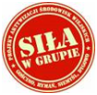 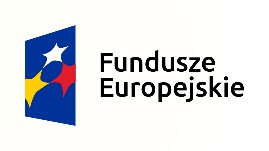 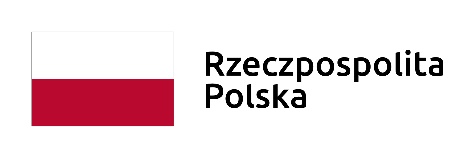 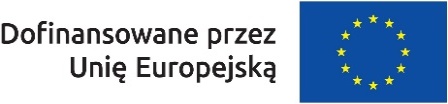 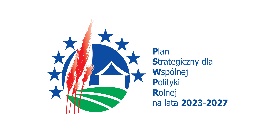                                                                                                                                                          Załącznik nr 1                                                                                                                                                     do uchwały nr 06/WZC/2023                                                                                                                                                            z dnia 05.06.2023 r.Strategia Rozwoju Lokalnego Kierowanego przez Społeczność         na lata 2023 - 2027Stowarzyszenia Lokalnej Grupy Działania "Siła w Grupie"05.06.2023r.1.1. NAZWA LGD  I FORMA PRAWNA 1.2. OPIS PROCESU TWORZENIA PARTNERSTWA1.3. OGÓLNY OPIS STRUKTURY LGD1.4. OGÓLNA INFORMACJA O SKŁADZIE ORGANU DECYZYJNEGO 1.5. ROZWIĄZANIA STOSOWANE W PROCESIE DECYCYJNYM1.6. DOKUMENTY REGULUJĄCE FUNKCJONOWANIE LGDLp.Gmina Powiat Liczba ludności Powierzchnia (km2)Gęstość zaludnienia (os/km2)1Gmina Białogard (obszar wiejski)białogardzki7 353328222Gmina Dygowokołobrzeski5 437129423Gmina GościnoKołobrzeski5 237116454Gmina KarlinoBiałogardzki8 714  141625Gmina Kołobrzeg (obszar wiejski)Kołobrzeski11 300144786Gmina RymańKołobrzeski3 738146267Gmina Siemyślkołobrzeski3 920107378Gmina Ustronie Morskiekołobrzeski3 7575766Razem494561168Średnia6182146423.1. OPIS PROCESU PARTYCYPACJI LSR3.2. DANE Z KONSULTACJI SPOŁECZNYCH , ORAZ BADAŃ ANKIETOWYCH WYKORZYSTANYCH DO OPRACOWANIA LSR3.3. PARTYCYPACYJNE METODY KONSULTACJI WYKORZYSTANE NA KLUCZOWYCH ETAPACH TWORZENIA LSR4.1. UWARUNKOWANIA SPOŁECZNELp.GminaLiczba ludnościLiczba ludnościw wiekuprzedprodukcyjnymLiczba ludnościw wieku poprodukcyjnymLudność w wieku produkcyjnymUdział liczby osób w wieku produkcyjnym w liczbie mieszkańców1Białogard (obszar wiejski)735313991328462662,91%2Dygowo543710341163324059,59%3Gościno523710361053314860,11%4Karlino871416851771525860,34%5Kołobrzeg (obszar wiejski)1130022172144693961,41%6Rymań3738683721233462,44%7Siemyśl3920810694241661,63%8Ustronie Morskie3757667839225159,91%Średnia/suma 49456953197133021261,09%Lp.Gmina Liczba ludnościzameldowania ogółemwymeldowania ogółemsaldo migracji; ogółem (zameldowania - wymeldowania)1Białogard (obszar wiejski)7353119118+12Dygowo54378565+203Gościno52379891+74Karlino8714111133-225Kołobrzeg (obszar wiejski)11300221220+16Rymań37383153-227Siemyśl39208862+268Ustronie Morskie37575054-449456803796+7Lp.Gmina Bezrobotni zarejestrowani [osoba]Udział bezrobotnych zarejestrowanych w liczbie ludności w wieku produkcyjnym [%]Bezrobotni zarejestrowani - kobiety [osoba]Udział bezrobotnych zarejestrowanych kobiet w liczbie kobiet w wieku produkcyjnym [%]1Białogard (obszar wiejski)52611,4%22811,0%2Karlino59011,2%33114,0%3Dygowo1033,2%523,6%4Gościno842,7%493,4%5Kołobrzeg (obszar wiejski)2042,9%952,9%6Rymań793,9%454,3%7Siemyśl492,0%302,7%8Ustronie Morskie572,5%262,4%9Łącznie / średnio16925,6%9146,6%Lp.Gmina Liczba ludnościOsoby korzystające ze środowiskowej pomocy społecznej  Udział liczby osób korzystających ze środowiskowej pomocy społecznej na obszarze LSR w liczbie mieszkańców obszaru objętego LSR 1Białogard (obszar wiejski)73534616,272Karlino87146747,733Dygowo54371532,814Gościno52373045,805Kołobrzeg (obszar wiejski)113002782,466Rymań37381604,287Siemyśl39201383,528Ustronie Morskie37572697,1611Razem/średnio 494562 4374,93RokGminaGminaGminaGminaGminaGminaGminaGminarazemRokBiałogardDygowoGościnoKarlinoKołobrzeg- obszar wiejskiRymańSiemyślUstronie Morskierazem20150203420516201640022000820171002203311201812431330172019004133031420200061500315Średnio1,00,672,332,02,831,331,02,3313,54.2. UWARUNKOWANIA GOSPODARCZELp.GminaLiczba ludnościLiczba przedsiębiorstw poniżej 50 pracownikówLiczba przedsiębiorstw poniżej 50 pracownikówUdział procentowy przedsiębiorstw zatrudniających mniej niż 50 pracowników względem liczby ludnościLp.GminaLiczba ludności0-910-49Udział procentowy przedsiębiorstw zatrudniających mniej niż 50 pracowników względem liczby ludności1Białogard – obszar wiejski7353639168,91%2Karlino87149331810,91%3Dygowo54375361410,11%4Gościno52375181210,12%5Kołobrzeg – obszar wiejski1130021164119,09%6Rymań37383681110,14%7Siemyśl39203991010,43%8Ustronie Morskie375710061327,12%Razem /średni49456651513513,45%Lp.Gmina Bezrobotni zarejestrowani [osoba]Udział bezrobotnych zarejestrowanych w liczbie ludności w wieku produkcyjnym [%]Bezrobotni zarejestrowani - kobiety [osoba]Udział bezrobotnych zarejestrowanych kobiet w liczbie kobiet w wieku produkcyjnym [%]1Białogard – obszar wiejski52610,8%28613,1%2Karlino59010,7%33113,2%3Dygowo1033,0%523,3%4Gościno842,5%493,2%5Kołobrzeg – obszar wiejski2042,8%952,7%6Rymań793,2%454,1%7Siemyśl491,9%302,6%8Ustronie Morskie572,4%262,3%Łącznie / średnio16925,3%9146,3%4.3. UWARUNKOWANIA ŚRODOWISKOWO-KULTURALNERokGminaGminaGminaGminaGminaGminaGminaGminaGminaGminaGminaGminaGminaGminaGminaGminaRokBiałogard- obszar wiejskiBiałogard- obszar wiejskiDygowo Dygowo GościnoGościnoKarlinoKarlinoKołobrzeg- obszar wiejskiKołobrzeg- obszar wiejskiRymańRymańSiemyślSiemyślUstronie MorskieUstronie MorskieRokObiekty noclegoweMiejsca noclegoweObiekty noclegoweObiekty noclegoweMiejsca noclegoweObiekty noclegoweObiekty noclegoweMiejsca noclegoweObiekty noclegoweMiejsca noclegoweObiekty noclegoweMiejsca noclegoweObiekty noclegoweMiejsca noclegoweObiekty noclegoweMiejsca noclegowe2015150215021926661742900073588720161502150219259584829000706070201715311531192756654156007261412018153115311929369201560083670520191531153117299734121020090871720201530153000846740210200898443Róż nica0+3+3-2-1-92+18+5660+1200+16+25564.4. UWARUNKOWANIA PRZESTRZENNO - FUNKCJONALNELp.Gmina Dochody ogółem [zł]Wydatki ogółem [zł]Środki w budżecie gminy na finansowanie i współfinansowanie programów i projektów unijnych [zł]Wskaźniki dochodów podatkowych gmin GWydatki ogółem budżetu gminy na 1 mieszkańca [zł]1Białogard – obszar wiejski35 312 033,2436 823 209,13418 464,892009,95 007,922Karlino63 837 401,0860 698 352,222 213 295,632293,76 965,613Dygowo41 862 829,5328 080 776,42479 294,981975,55 164,754Gościno45 538 206,1137 009 659,913 716 802,192398,47 066,965Kołobrzeg – obszar wiejski75 846 527,8975 092 662,884 217 397,183041,76 645,376Rymań29 864 838,2326 184 046,58211 775,891976,07 023,627Siemyśl21 676 494,7920 653 019,11995 461,191695,15 268,638Ustronie Morskie39 049 278,1436 923 900,16346 169,194041,99 828,039Razem/średnia44 123 451,1340 183 203,301 574 832,642429,06 621,364.5. ANALIZA POTRZEB I POTENCJAŁU LSRMOCNE STRONYSŁABE STRONYCzynniki wewnętrzneCzynniki wewnętrznePrzebieg trasy S6 przez teren LGDCiekawe i bogate środowisko naturalne sprzyjające uprawianiu turystykiMożliwość prowadzenia cichego i spokojnego życia.Funkcjonujące gospodarstwa agroturystyczne przyciągają turystów z zewnątrz.Rozwijająca się działalność lokalnych producentów spożywczych i rękodzielników (miody, Ogórek KołobrzeskiAtrakcyjne tereny turystyczneWalory turystyczno – rekreacyjne Liczne ośrodki wypoczynkowe Dostęp do Morza BałtyckiegoNajwiększa grupa mieszkańców w wieku produkcyjnym Stosunkowo wysoka liczba organizowanych imprez cyklicznych Gotowość do szerokiego rozwoju sektora usług Otwartość osób z obszaru LGD na gotowość do podjęcia własnej jednoosobowej działalności gospodarczejDuża liczba miejsc rekreacyjnychDobrze rozwinięta infrastruktura do uprawiania sportów wodnych i wypoczynku nad akwenami Duża liczba szlaków i tras turystycznych przebiegająca przez obszar LGDCzyste środowiskoKluby seniora i Koła Gospodyń WiejskichAktywnie działające organizacje społeczneRosnąca rola partnerstwa w LGD przyczyniająca się do zacieśnienia współpracy międzygminnej oraz międzysektorowej, co przekłada się na poprawę spójności Walory krajobrazowe, kulturoweDuży potencjał w zakresie kapitału społecznego Duża liczba zabytków i obiektów sakralnychPotencjał endogeniczny (dziedzictwo kulturowe, historyczne)Baza kulturalna i oświatowa (np. ośrodki kultury, biblioteki, szkoły, świetlice, sale wiejskie i Izby muzealne)Świetlice wiejskie jako zaplecze do działań kulturalnych, edukacyjnych, obywatelskichAktywność kulturalna mieszkańców – zespoły śpiewaczeLokalni Liderzy Działalność sektora NGO, Fundacji, Stowarzyszeń, OSP, LZS, Klubów sportowych i innychWielokulturowość lokalnej społeczności obszaru LGDWzrost popularności zdrowego trybu życia i produktów ekologicznychZasoby naturalneKorzystne uwarunkowania naturalne do pozyskiwania energii ze źródeł odnawialnychDostępność obszarów NATURA 2000Bogata sieć hydrograficzna umożliwiająca rozwój wędkarstwa i turystyki wodnej Inwestycje w OZE w obiektach użyteczności publicznej Bogactwo natury, duża obfitość rybBrak kompleksowej oferty turystycznej obszaru LGD i zintegrowanego systemu informacyjnego oraz sposobu promocji produktów lokalnych, marki regionu i wydarzeń kulturalnychSłaba lub brak oferty spędzania czasu wolnego  dla młodzieży szkolnej i młodych dorosłychBrak systemu wsparcia merytorycznego działalności i rozwoju organizacji pozarządowych, niewystarczający poziom wiedzy liderów.Niedostosowanie szkolnictwa zawodowego do  zapotrzebowania rynku pracyBrak środków na opiekę nad seniorami, osobami niesamodzielnymi.W większości gmin obszaru LGD niewystarczająca infrastruktura turystyczna i usługi okołoturystyczne.Niewystarczające usieciowienie tras rowerowych, łączących różne miejscowości.Niedostateczna wiedza mieszkańców w zakresie ochrony klimatu i środowiskaNiedostateczna liczba małej infrastruktury, miejsc spotkań.Mały dostęp do kultury, zajęć pozaszkolnych dla dzieci i młodzieży  na wsiach – problem z dojazdem do miejscowości gminnych.Zła jakość istniejącej infrastruktury rekreacyjnejSłaba współpraca między mieszkańcami, jednostkami gminnymi, organizacjami pozarządowymi, biznesem.Niewielka liczba sklepów z produktami lokalnymi.Zły stan obiektów zabytkowychEmigracja mieszkańców do większych ośrodków miejskich  i za granicę Oddalenie od aglomeracji miejskich Brak środków na wkład własny do projektówWymagająca modernizacji infrastruktura drogowaNiski poziom aktywności instytucji otoczenia biznesu i działań wspierających poziom przedsiębiorczości.Słaby dostęp do opieki zdrowotnej Rozbudowana biurokracjaNiski poziom edukacji i wykształcenia lokalnej społeczności obszarów wiejskichMała aktywność społeczna wśród młodzieży Słaba motywacja i marazm społeczny Wysoki odsetek osób korzystających z pomocy społecznejSłabo rozwinięty system opieki żłobkowejMała liczba osób odpowiadająca za aktywizację mieszkańcówNieufność społeczna wobec lokalnych Liderów i podcinanie zapału i skrzydeł lokalnym Liderom poprzez krytykęNiechęć społeczności popegeerowskiej do wyjścia na zewnątrz, do podjęcia działań, do kreatywności, do pobudzenia, do pracyNieekologiczne systemy grzewczeZbyt mały udział odnawialnych źródeł energii w stosunku do istniejącego potencjału Niski poziom odpowiedzialności lokalnej społeczności za dobro wspólneNiska lesistośćSZANSEZAGROŻENIACzynniki zewnętrzneCzynniki zewnętrzneRosnąca potrzeba tożsamości lokalnej wśród społeczności.Budowa marki lokalnej – tożsamości miejscaRosnące zainteresowanie i zapotrzebowanie na produkty lokalne.Wzrastające znaczenie koncepcji sieciowania produktów turystycznych.Rosnące zapotrzebowanie na turystykę wiejską, wypoczynek w gospodarstwach agroturystycznych, spędzanie czasu blisko naturyRozwój kultury uprawiania sportuWzrost świadomości dotyczącej jakości żywnościRozwój pracy zdalnej.Rosnąca świadomość ekologiczna.Rozwój i animacja współpracy międzysektorowej: JST, NGO, biznes i mieszkańcy.Rozwój szlaków turystycznych: pieszych, rowerowychRozwój zasobów endogenicznych – rozwój turystyki uzdrowiskowej.Realizacja Strategii TerytorialnejRozwój narzędzi pobudzenia społecznego – np. małe granty dla mieszkańców, organizacji społecznych na oddolne inicjatywyWspieranie przedsiębiorczości i tworzenie nowych miejsc pracyZwiększenie zatrudnieniaWykorzystanie potencjału turystycznego i gospodarczego regionu (promocja głównych atrakcji, tworzenie całorocznych produktów turystycznych)Możliwość wykorzystania funduszy zewnętrznych  Możliwość podejmowania projektów partnerskich z innymi podmiotami Rosnąca świadomość mieszkańców co do potencjału i rozwoju danej gminy poprzez oczekiwanie rozwoju i modernizacji gminy Budząca się wola i chęć współdziałania poprzez tzw.: „wyjście z domu”WielokulturowośćWzrost zainteresowania w zakresie odnawialnych  źródeł energii Rosnąca świadomość ekologiczna mieszkańcówTrendy związane z ochroną środowiska: rolnictwo ekologiczne, odnawialne źródła energiiWykorzystanie walorów przyrodniczych do rozwoju turystyki Dostęp do nowych technologii w zakresie OZE, ogrzewania itp. Wysoka świadomość społeczna i wola społeczna co do stosowania tzw.: „nowinek” w zakresie szerokorozumianej działalności w ramach OZEZmiany demograficzne, starzejące się społeczeństwoWzrost inflacjiMigracja zewnętrzna (do szkół, za pracę)Brak wystarczającej liczby opiekunów osób starszychRosnące koszty mediówBrak systemu wsparcia osób zależnychBrak środków na opiekę medycznaSpołeczne przyzwolenie na spalanie odpadów, wywołane aktualnym kryzysem energetycznymZmiana przepisów dotyczących odnawialnych źródeł energii.Ograniczone środki na realizację działań społecznych Ograniczone środki finansowe na poprawę stanu infrastrukturyWysokie koszty prowadzenia działalności gospodarczejSkutki pandemii COVID-19 dla rozwoju społeczno – gospodarczego obszaru LGDBardzo wysokie koszty kredytów dla przedsiębiorcówNiskie płaceBardzo duże wymagania biurokratyczneNiekorzystne regulacje prawne uniemożliwiające korzystanie z funduszy zewnętrznych Spowolnienie wzrostu gospodarczego kraju Wysoka konkurencyjność oferty turystyki zagranicznej Problemy gospodarcze wywołane obecną sytuacją geopolityczną na świecie (konflikty wojenne)Wzrost kosztów funkcjonowania podmiotów gospodarczych (nakręcająca się spirala kosztowa)Niepewność, niestabilność i niejasność sytuacji gospodarczej na przyszłość, bliższą i dalszą przyszłość powoduje niechęć do inwestycji i rozwoju, co wpływa na proces „zwijania się” gospodarczego kraju, zwłaszcza w sektorze małych i średnich przedsiębiorstwNiska opłacalność i rentowość w zakresie prowadzenia własnej jednoosobowej działalności gospodarczejGlobalizacja rynku tanimi produktami niskiej jakościOgraniczone zaangażowanie mieszkańców w życie i rozwój danej gminy Ubożenie społeczeństwaWzrost zagrożenia wykluczeniem społecznym Przyzwyczajenie podopiecznych OPS do korzystania z środków publicznych (mentalność)Niekorzystne skutki izolacji podczas pandemii odnoszące się w szczególności do dzieci/młodzieży i seniorów Nierówne szanse edukacyjne i rozwojowe dzieci i młodzieży na terenach wiejskich w stosunku do najbliższych większych ośrodkówBrak programów retencyjnych i melioracyjnychZmiany klimatyczne, ocieplanie się klimatu4.6. ROZWÓJ GOSPODARCZY OBSZARU LSR4.7. OCHRONA ŚRODOWISKA PRZYRODNICZEGO I ADAPTACJA DO ZMIAN KLIMATU4.8. POPRAWA JAKOŚCI ŻYCIA MIESZKAŃCÓW NA OBSZARZE LSR4.9. WNIOSKI Z DIAGNOZY 4.10. GRUPY DOCELOWEDOKUMENTY STRATEGICZNE INNYCH SZCZEBLI DLA OBSZARU LSRCele Lokalnej Strategii Rozwoju Stowarzyszenia Lokalnej Grupy Działania „Siła w Grupie” 
na lata 2023-2027Cele Lokalnej Strategii Rozwoju Stowarzyszenia Lokalnej Grupy Działania „Siła w Grupie” 
na lata 2023-2027Cele Lokalnej Strategii Rozwoju Stowarzyszenia Lokalnej Grupy Działania „Siła w Grupie” 
na lata 2023-2027DOKUMENTY STRATEGICZNE INNYCH SZCZEBLI DLA OBSZARU LSRCEL I: Poprawa sytuacji społeczno gospodarczej obszaru poprzez innowacyjne podejście z uwzględnieniem lokalnych zasobów i potrzebCEL II: Zasoby regionu podstawą do zrównoważonego rozwojuCEL III: Wspieranie aktywnego włączenia społecznego celem rozwoju obszaru LGDKrajowa Strategia Rozwoju Regionalnego 2030Cel szczegółowy 2: „Wzmacnianie regionalnych przewag konkurencyjnych”Kierunek interwencji:2.1 – Rozwój kapitału ludzkiego i społecznego,2.2 – Wspieranie przedsiębiorczości na szczeblu regionalnym i lokalnym.Cel szczegółowy 1: „Zwiększenie spójności rozwoju kraju w wymiarze społecznym, gospodarczym, środowiskowym i przestrzennym”,Kierunek interwencji:1.5 – Rozwój infrastruktury wspierającej dostarczanie usług publicznych i podnoszącej atrakcyjność inwestycyjną obszarów.Cel szczegółowy 2: „Wzmacnianie regionalnych przewag konkurencyjnych”Kierunek interwencji:2.1 – Rozwój kapitału ludzkiego i społecznego.Strategia Rozwoju Województwa Zachodniopomorskiego do 2030 rokuII CEL STRATEGICZNY „Dynamiczna Gospodarka”2.2 Wzmocnienie gospodarki wykorzystującej naturalne potencjały regionuI CEL STRATEGICZNY „Otwarta społeczność”1.2 Włączenie społeczne i zapewnienie szans rozwojowych wszystkim mieszkańcom regionuIII CEL STRATEGICZNY „Sprawny samorząd”3.2 Rozwój obszarów pozaaglomeracyjnychI CEL STRATEGICZNY „Otwarta społeczność”1.2 Włączenie społeczne i zapewnienie szans rozwojowych wszystkim mieszkańcom regionuStrategia Rozwoju Ponadlokalnego dla Koszalińsko – Kołobrzesko – Białogardzkiego Obszaru Funkcjonalnego na lata 2021 - 2030Cel strategiczny w sferze gospodarczej: Cel strategiczny 6. Zrównoważony rozwój gospodarczy KKBOF spójny potencjałami lokalnymi.6.1. Rozwijanie przedsiębiorczości i kreatywności mieszkańców6.2. Rozwijanie kreatywnej współpracy - środowiska turystycznego i okołoturystycznego – w tworzeniu oferty turystycznej.6.3. Wspieranie różnych form turystyki.Cel strategiczny w sferze społecznej: Cel strategiczny 2: Dobrostan, lepsza jakość życia oraz możliwości rozwoju mieszkańców KKBOF.2.1. Zwiększanie dostępności i jakości usług społecznych i ochrony zdrowia.Cel strategiczny w sferze infrastruktury, przestrzeni i środowiska: Cel strategiczny 4. Rozwinięta infrastruktura obszaru z wykorzystaniem technologii informacyjno-komunikacyjnych (smart city) dla potrzeb społecznych i gospodarczych.4.3. Poprawa stanu i dostępności infrastruktury społecznej.Cel strategiczny w sferze społecznej: Cel strategiczny 2: Dobrostan, lepsza jakość życia oraz możliwości rozwoju mieszkańców KKBOF.2.1. Zwiększanie dostępności i jakości usług społecznych i ochrony zdrowia.Strategia Rozwoju Powiatu Białogardzkiego na lata 2016 - 2025Cel strategiczny 1: Aktywizacja rozwoju gospodarczego w powiecie Cel operacyjny 1.1. Prowadzenie polityki gospodarczej powiatu w kierunku stymulowania rozwoju podmiotów gospodarczych w zakresie inwestowania i tworzenia nowych miejsc pracy oraz ich utrzymywania.Cel strategiczny  15: Ukierunkowanie  działań  pomocy  społecznej  i wsparcia rodziny  na  rzecz gospodarczej  i  społecznej samodzielności  osób  z  niej korzystającychCel operacyjny 15.1. Powiązanie polityki społecznej powiatu (świadczenie pomocy rodzin om i zagrożonym osobom) z formami aktywizacji zawodowej i społecznej.Cel strategiczny 3: Poprawa warunków do rozwoju turystyki oraz promocji powiatu białogardzkiego. Cel operacyjny 3.1 Rozwój infrastruktury turystyczno-rekreacyjnejCel strategiczny 4: Poprawa jakości infrastruktury technicznej i wzrost wykorzystania energii przyjaznej środowisku Cel operacyjny 4.2. Modernizacja infrastruktury technicznej i wzrost wykorzystania źródeł energii przyjaznych środowisku.Cel strategiczny 16: Wzmocnienie systemu wspierania rodzin i osób w trudnych sytuacjach, form wzajemnej pomocy oraz rozwój społeczeństwa obywatelskiego poprzez partnerstwo lokalne. Cel operacyjny 16.1. Rozwój systemowych form wsparcia na rzecz osób zagrożonych wykluczeniem społecznym oraz przeciwdziałanie i zwalczanie dysfunkcji w rodzinie.Cel operacyjny 16.3. Stworzenie społecznych sieci wspierania procesów aktywizacji zawodowej i społecznej, likwidujących wykluczenie i tworzących pożądane stosunki pracy.Strategia Rozwoju Gminy Dygowo na lata 2015 - 2025CEL STRATEGICZNY 2: Gmina Dygowo przyjazna inwestorom. Silna, wspierająca makro, małe i średnie przedsiębiorstwa działające na potrzeby mieszkańców, gospodarki i turystów.Cel operacyjny 2: Rozwój przedsiębiorstw funkcjonujących w GminieCEL STRATEGICZNY 1: Gmina Dygowo bezpieczna i przyjazna dla mieszkańców i turystów.Cel operacyjny 4: Aktywizacja i integracja grup zagrożonych wykluczeniem społecznymCEL STRATEGICZNY 4: Gmina Dygowo miejscem chroniącym dziedzictwo kulturowe oraz rozwijającym sferę kulturalną i gospodarkę turystyczną.CEL STRATEGICZNY 1: Gmina Dygowo bezpieczna i przyjazna dla mieszkańców i turystów.Cel operacyjny 4: Aktywizacja i integracja grup zagrożonych wykluczeniem społecznymCel operacyjny 5: Wsparcie osób niepełnosprawnych w integracji społecznej i zawodowejStrategia Rozwoju Gminy Kołobrzeg na lata 2016 - 20263.3.3 Budowanie otwartej i konkurencyjnej społeczności, cel szczegółowy 3.1 Pobudzanie aktywności i przedsiębiorczości wśród mieszkańców, walka z bezrobociem. 3.2 Integracja społeczeństwa lokalnego,3.3.1 Rozwój funkcji turystyczno – rekreacyjnych, cel szczegółowy 1.3 Rozbudowa infrastruktury turystyki.3.3.3 Budowanie otwartej i konkurencyjnej społeczności, cel szczegółowy 3.2 Integracja społeczeństwa lokalnego.Strategia Rozwoju Gminy Białogard na lata 2018 - 2027ROZWÓJ GOSPODARCZY; CELE SZCZEGÓŁOWE: 4.1.Tworzenie warunków dla dalszego rozwoju gospodarczego gminy.ZDROWIE, POMOC SPOŁECZNA, BEZPIECZEŃSTWO; CELE SZCZEGÓŁOWE: 1.7. Aktywizowanie grup zagrożonych wykluczeniem społecznym.ŚRODOWISKO NATURALNE, OCHRONA ŚRODOWISKA, TURYSTYKA; CELE SZCZEGÓŁOWE: 2.1. Podejmowanie działań dla podniesienia jakości ochrony środowiska w gminie Białogard. 2.2. Stworzenie warunków do rozwoju różnych form turystyki na terenie gminy Białogard.ZDROWIE, POMOC SPOŁECZNA, BEZPIECZEŃSTWO; CELE SZCZEGÓŁOWE: 1.6. Podejmowanie działań na rzecz wsparcia seniorów w ich integracji i pełnym dostępie do oferty edukacyjnej, kulturalnej, usług zdrowotnych, rekreacji i wypoczynku. 1.7. Aktywizowanie grup zagrożonych wykluczeniem społecznym. 1.8. Tworzenie podstaw dla rozwoju współpracy z organizacjami pozarządowymi.Cel I: Poprawa sytuacji społeczno gospodarczej obszaru poprzez innowacyjne podejście z uwzględnieniem lokalnych zasobów i potrzebSpójne i komplementarne podejście: przedsięwzięcia tj. Przedsięwzięcie 1.1. Wsparcie aktywności zawodowej, edukacyjnej, zdrowotnej  i społecznej, Przedsięwzięcie  1.2. Rozwijanie pozarolniczej przyjaznej środowisku działalności gospodarczejMetody realizacji przedsięwzięcia:P.1.1Wsparcie aktywności zawodowej, edukacyjnej, zdrowotnej  i społecznej – przedsięwzięcie ukierunkowane jest na działania skierowane do osób długotrwale bezrobotnych i biernych zawodowoP.1.2 Rozwijanie pozarolniczej przyjaznej środowisku działalności gospodarczej – przedsięwzięcie dedykowane przedsiębiorcom, zostanie osiągnięte poprzez projekty na rozwijanie działalności na rzecz budowy, rozbudowy i adaptacji bazy noclegowej, gastronomicznej, rekreacyjnej, wypoczynkowej, służącej rozwojowi gospodarczemu, dzięki którym nastąpi wzrost lokalnej gospodarki w oparciu o już funkcjonujące i nowe podmioty usług. Dzięki tym działaniom będą powstawały nowe miejsca pracy, jak również możliwości rozwojowe istniejących działalności w kluczowych dla obszaru dziedzinach. Zaangażowanie różnych sektorów i partnerów: przedsiębiorcy, rolnicy, osoby fizyczne, osoby bierne zawodowo, osoby bezrobotneIntegrowanie różnych zasobów i branż działalności gospodarczej: prowadzenie specjalistycznych szkoleń dla osób biernych zawodowo i osób bezrobotnych oraz osób fizycznych przez specjalistów z różnych dziedzin; wspieranie nowych inicjatyw gospodarczych i rozwojowych istniejących działalności.Odpowiedź na zidentyfikowaną w analizie obszaru słabą stronę/zagrożenie: Brak środków na wkład własny do projektów, Niski poziom wykształcenia i kwalifikacji większej części mieszkańców tj. osób bezrobotnych, niechęć do zmiany kwalifikacji zawodowychNiski poziom aktywności instytucji otoczenia biznesu i działań wspierających poziom przedsiębiorczości Wysokie koszty prowadzenia działalności gospodarczejSkutki pandemii COVID-19 dla rozwoju społeczno – gospodarczego obszaru LGDBardzo wysokie koszty kredytów dla przedsiębiorcówNiskie płaceBardzo duże wymagania biurokratyczne Niekorzystne regulacje prawne uniemożliwiające korzystanie z funduszy zewnętrznych Spowolnienie wzrostu gospodarczego kraju Wysoka konkurencyjność oferty turystyki zagranicznej Wysoki poziom inflacji w krajuProblemy gospodarcze wywołane obecną sytuacją geopolityczną na świecie (konflikty wojenne)Wzrost kosztów funkcjonowania podmiotów gospodarczych (nakręcająca się spirala kosztowa)Niepewność, niestabilność i niejasność sytuacji gospodarczej na przyszłość, bliższą i dalszą przyszłość powoduje niechęć do inwestycji i rozwoju, co wpływa na proces „zwijania się” gospodarczego kraju, zwłaszcza w sektorze małych i średnich przedsiębiorstwNiska opłacalność i rentowość w zakresie prowadzenia własnej jednoosobowej działalności gospodarczej Słaba motywacja i marazm społeczny Odsetek osób korzystających z pomocy społecznejCEL II: Zasoby regionu podstawą do zrównoważonego rozwojuSpójne i komplementarne podejście: przedsięwzięcia tj. Przedsięwzięcie 2.1. Rozwój małej infrastruktury 
w zakresie turystyki i rekreacji  Metody realizacji przedsięwzięcia:P.2.1
Rozwój małej infrastruktury w zakresie turystyki i rekreacji – cel zostanie zrealizowany poprzez realizację operacji poprawiających dostęp do usług publicznych, poprawa dostępu do usług dla lokalnych społeczności oraz poprawa dostępu do małej infrastruktury publicznej poprzez budowę/rozwój/wyposażenie małej infrastruktury publicznej i poprawiających dostęp do usług publicznych m.in. budowa boisk, placów zabaw, wyposażenie świetlic wiejskich itp.Zaangażowanie różnych sektorów i partnerów: osoby fizyczne, NGO, JST, sołectwa (mieszkańcy obszaru LGD),  Integrowanie różnych zasobów i branż działalności gospodarczej: przy budowie, rozbudowie i adaptacji małej infrastruktury publicznej nastąpi współpraca z lokalnymi przedsiębiorcami z  branży budowlanej, dekarskiej, stolarskiej itp., oraz, ngo i JST. Przedsięwzięcia przyczynią się do aktywizacji i integracji szeroko rozumianej grupy mieszkańców obszaru LGD.Odpowiedź na zidentyfikowaną w analizie obszaru słabą stronę/zagrożenie: niedostateczne wykorzystanie lokalnych zasobów oraz zwiększenie dostępu do infrastruktury publicznej i społecznejCEL III: Wspieranie aktywnego włączenia społecznego celem rozwoju obszaru LGDSpójne i komplementarne podejście: przedsięwzięcia tj. Przedsięwzięcie  3.1. Aktywizacja ludzi młodych Przedsięwzięcie  3.2. Aktywizacja osób w niekorzystnej sytuacjiMetody realizacji przedsięwzięcia:P.3.1Aktywizacja ludzi młodych - Przedsięwzięcie dedykowane ludziom młodym do 25 r.ż, realizowane będzie poprzez działania animujące, integrujące lokalne środowisko młodzieżowe itp.; zaplanowane działania uwzględniają analizę obecnej oferty , jaka jest dostępna dla ludzi młodych na obszarze LGD i są do niej komplementarne np. zajęcia sportowe, zajęcia taneczne  i gimnastyczne, zajęcia artystyczne, spotkania harcerstwa, zajęcia pozalekcyjne przy szkołach, wizyty studyjne, animacja do przedsiębiorczości  itp. P.3.2Aktywizacja osób w niekorzystnej sytuacji - Przedsięwzięcie będzie realizowane poprzez działania animujące, integrujące, dedykowane seniorom 60+, osobom bezrobotnym, osobom poszukującym zatrudnienia osobom z niepełnosprawnościami i ich opiekunom, Zaplanowane inicjatywy polegają na zaangażowaniu/włączeniu osób w niekorzystnej sytuacji do realizacji działań.Zaangażowanie różnych sektorów i partnerów: NGO, mieszkańcy obszaru LSR ze szczególnym uwzględnieniem osób w niekorzystnej sytuacji, JST, jednostki kultury, przedsiębiorcyIntegrowanie różnych zasobów i branż działalności gospodarczej: W ramach realizacji przedsięwzięć celu III nastąpi integracja społeczności lokalnych i ich liderów, lokalnych przedsiębiorców, rolników i ngo. Do realizacji zadań zostaną wykorzystane lokalne zasoby w postaci świetlic wiejskich, ośrodków samopomocy i centrów przedsiębiorczości. Przedsięwzięcia przyczynią się do aktywizacji i integracji szeroko rozumianej grupy mieszkańców obszaru LGD.Odpowiedź na zidentyfikowaną w analizie obszaru słabą stronę/zagrożenie: Mała liczba zajęć pozalekcyjnych dla dzieci i młodzieżyNiski poziom edukacji i wykształcenia lokalnej społeczności obszarów wiejskichMała aktywność społeczna wśród młodzieży Słaba motywacja i marazm społeczny Odsetek osób korzystających z pomocy społecznejMała liczba osób odpowiadająca za aktywizację mieszkańcówNiewystarczające wsparcie dzieci, seniorów, osób niepełnosprawnych w zakresie opieki Niechęć lokalnej społeczności obszarów wiejskich do szerszej aktywizacji społecznej i integracji lokalnejNieufność społeczna wobec lokalnych Liderów i podcinanie zapału i skrzydeł lokalnym Liderom poprzez krytykę dla krytykiNiechęć społeczności popegeerowskiej do wyjścia na zewnątrz, do podjęcia działań, do kreatywności, do pobudzenia, do pracyOgraniczone zaangażowanie mieszkańców w życie i rozwój danej gminy Starzenie się społeczeństwaUbożenie społeczeństwaWzrost zagrożenia wykluczeniem społecznym Niekorzystne skutki izolacji podczas pandemii odnoszące się w szczególności do dzieci/młodzieży i seniorów Nierówne szanse edukacyjne i rozwojowe dzieci i młodzieży na terenach wiejskich w stosunku do najbliższych większych ośrodkówBrak wykwalifikowanej kadry do opieki nad osobami starszymi Zmniejszanie się liczby osób młodych i szybki wzrost liczby osób starszych - „starzenie się” społeczeństwa.Migracja młodych z obszaru LGD do większych ośrodków6.1. SPÓJNOŚĆ ANALIZY POTRZEB I POTENCJAŁU LSR I DIAGNOZY Z CELAMI LOKALNEJ STRATEGII DZIAŁANIA CEL  1: Poprawa sytuacji społeczno gospodarczej obszaru poprzez innowacyjne podejście z uwzględnieniem lokalnych zasobów
 i potrzeb CEL  1: Poprawa sytuacji społeczno gospodarczej obszaru poprzez innowacyjne podejście z uwzględnieniem lokalnych zasobów
 i potrzeb CEL 2:Zasoby regionu podstawą do zrównoważonego rozwoju CEL 3 :Wspieranie aktywnego włączenia społecznego celem rozwoju obszaru LGD CEL 3 :Wspieranie aktywnego włączenia społecznego celem rozwoju obszaru LGD Przedsięwzięcie 1.1.Wsparcie aktywności zawodowej, edukacyjnej, zdrowotnej  i społecznejPrzedsięwzięcie  1.2. Rozwijanie pozarolniczej przyjaznej środowisku działalności gospodarczejPrzedsięwzięcie 2.1. Rozwój małej infrastruktury 
w zakresie turystyki i rekreacji 
 i poprawa dostępu do usług lokalnych w sposób chroniący środowiskoPrzedsięwzięcie  3.1.  Aktywizacja ludzi młodychPrzedsięwzięcie  3.2. Aktywizacja osób 
w niekorzystnej sytuacjiWskaźnik produktu: Liczba osób biernych zawodowo objętych wsparciem 
w programie - 58Wskaźnik produktu: Liczba osób bezrobotnych, w tym długotrwale bezrobotnych, objętych wsparciem
 w programie - 25Wskaźnik produktu: Liczba operacji polegająca na rozwoju istniejącego przedsiębiorstwa (6 szt.)Wskaźnik produktu: Liczba nowych/rozbudowanych/ doposażonych obiektów infrastruktury publicznej (8 szt)Wskaźnik produktu: Liczba zrealizowanych operacji  skierowanych do ludzi młodych do 25 r.ż. (2 szt)Wskaźnik produktu: Liczba operacji dot. włączenia społecznego osób w niekorzystnej sytuacji- 2 szt. Wskaźnik rezultatu W.1.1(1) Liczba osób poszukujących pracy po opuszczeniu programu - 2Wskaźnik rezultatu W.1.1(2)Liczba osób, które uzyskały kwalifikacje po opuszczeniu programu - 21Wskaźnik rezultatu W.1.1(3)Liczba osób pracujących, łącznie 
z prowadzącymi działalność na własny rachunek, po opuszczeniu programu - 13Wskaźnik rezultatu W.1.2(1)Nowe miejsca pracy (6 szt.)objęte wsparciem w ramach projektów WPR (na  rozwój istniejącego przedsiębiorstwa)Wskaźnik rezultatu W.2.1(1)  Odsetek ludności wiejskiej korzystającej z lepszego dostępu do usług i infrastruktury dzięki wsparciu z WPRWskaźnik rezultatu W.3.1(1) Liczba osób objętych wspieranymi projektami włączenia społecznego - 25 Wskaźnik rezultatu W.3.2(2) Liczba osób objętych wspieranymi projektami włączenia społecznego - 25Kwota: 981 998,34 EURKwota: 450 000,00 EURKwota: 992 799,33 EURKwota: 28 600,33 EURKwota: 28 600,33 EURŹródło: EFS+
Kwota: 981998,34 EUR 
Tryb – konkurs/projekty grantoweŹródło: PS WPR 
Kwota: 450 000,00 EUR 
Tryb – konkursŹródło: PS WPR 
Kwota: 992 799,33  EUR 
Tryb – konkursŹródło: PS WPR 
Kwota: 28 600,33 EUR 
Tryb – operacja własna (1 szt. x 14 300, 16. EUR ) i projekt grantowy (1 szt. x 14300,17 EUR) Źródło: PS PR
Kwota: 28 600,33 EUR 
Tryb – operacja własna (1 szt. x 14 300,16 EUR)  i projekt grantowy (1 szt. x 14 300,17 EUR)7.1. OGÓLNA CHARAKTERYSTYKA WEWNĘTRZNEJ ORGANIZACJI PRACY LGDROZWIĄZANIA FORMALNO-INSTYTUCJONALNEFORMY WSPARCIA OPERACJI W RAMACH LSRCEL I ZAŁOŻENIA TWORZENIA PROCEDURFORMUŁOWANIE I ZMIANA KRYTERIÓW WYBORUOKREŚLENIE INNOWACYJNOŚCI W SPOSOBIE OCENY OPERACJILp.Nazwa kryteriumDefinicja kryteriumZasady oceny1.Tworzenie nowych miejsc pracy szczególnie z grup w niekorzystnej sytuacjiPreferowane są operacje, które przyczynią się do tworzenia nowych miejsc pracy w szczególności dla osób z grup w niekorzystnej sytuacjiPreferowane są operacje, które przyczynią się do tworzenia nowych miejsc pracy w szczególności dla osób
z grup w niekorzystnej sytuacji2.Doświadczenie wnioskodawcy w pozyskiwaniu środków z UEOceniane jest doświadczenie Wnioskodawcy w realizacji projektów z udziałem środków zewnętrznych w tym w szczególności środków unijnych, ale również innych środków pomocowych.Wnioskodawca przedkłada kserokopię umowy.3.Innowacyjność w tym rozwiązania dotyczące cyfryzacjiWnioskodawca wskaże na innowacyjność realizowanej operacji w tym rozwiązania dotyczące cyfryzacji, odnosząc się do definicji innowacyjności zawartej w LSR.Wnioskodawca przedstawia świadectwo innowacyjności wystawione przez producenta, uczelnię wyższą lub inną instytucje do tego powołaną.4.Zastosowanie rozwiązań sprzyjających ochronie środowiska  i przeciwdziałanie zmian klimatycznymKryterium bardzo istotne w zrównoważonym rozwoju gospodarczym, mające znaczenie  w   budowie ogólnodostępnej infrastruktury publicznej, edukacji ekologicznej, Oceniane jest czy operacja przewiduje rozwiązania, które sprzyjają ochronie środowiska lub przeciwdziałaniu zmianom klimatu np. .poprzez: budowy instalacji produkujących energię 
z promieniowania słonecznego wraz 
z pompami ciepła, magazynami energii 
i inteligentnymi systemami zarządzania energią - Inicjatywa „Nowy Europejski Bauhaus” (NEB).5.Realizacja w partnerstwieOperacja realizowana jest w partnerstwie np. KGW, OSP,NGO są wnioskodawcami, a lokalny samorząd jest partnerem projektu poprzez bezpłatne użyczenie pomieszczeń, udostępnianie strony internetowej, promocję projektu itp.Wnioskodawca przedkłada m.in.: listy intencyjne, umowy najmu z partnerami.6.Inkluzywność ze szczególnym uwzględnieniem  osób w niekorzystnej sytuacji, skierowanie do grup w niekorzystnej sytuacjiKryterium  to  związane jest  ze społecznym włączeniem grup osób w niekorzystnej sytuacjiWnioskodawca musi uzasadnić to kryterium.7.Doradztwo w biurze LGDkonsultacje, szkolenie, weryfikacja wniosku o wsparciewnioskodawca chcąc uzyskać punkty za to kryterium, to oprócz uczestnictwa 
w danym szkoleniu musi uzyskać pozytywną ocenę z przeprowadzonego testu oraz uczestniczyć w doradztwie 
w biurze LGD8.Promocja LGD i LSRPreferowane są operacje promujące LGD lub LSR  z wykorzystaniem logo LGD, UE, PROW w zakresie szerszym niż to zostało przewidziane w Księdze Wizualizacji PROW na lata 2023-2027.Wnioskodawca składa oświadczenie 
o zastosowanych formach promocji.9.Preferowane branże turystyczne i okołoturystyczneBranże turystyczne i okołoturystyczne to kompleks różnorodnych funkcji gospodarczych i społecznych bezpośrednio lub pośrednio rozwijanych w celu zaspokojenia zapotrzebowania człowieka na dobra i usługi turystyczne, w tym m.in.: obiekty noclegowe, baza gastronomiczna, atrakcje turystyczne, informacja turystyczna.Punkty za realizację otrzyma operacja, 
w ramach której prowadzona działalność polega lub będzie polegać na realizacji usług turystycznych i okołoturystycznych.10.Operacje skierowane do ludzi młodych do 25 r.ż. oraz seniorów (60+)Preferencje będą dla wnioskodawców, którzy włączą do realizacji zadania osoby do 35 roku życia lub seniorów 60+.Wnioskodawca składa oświadczenie 
o zaangażowaniu takich osób.11.Liczba form aktywność lokalnej społeczności w tym: działalności kulturalnej, sportowej, rekreacyjnej i turystycznejPreferowane operacje stworzą warunki do rozwoju ciekawej oferty  kulturalnej, sportowej, rekreacyjnej i turystycznej  rozwijającej zainteresowania poszczególnych grup społecznych i przyczynią się do integracji lokalnej społeczności w szczególności grup w niekorzystnej sytuacji. Preferowane operacje  mają na celu podniesienie aktywizacji i integracji mieszkańców, podniesienie atrakcyjności turystycznej, rozwój współpracy międzysektorowej na rzecz rozwoju turystyki, sportu, kultury i rekreacji.Wnioskodawca musi uzasadnić to kryterium.12.Operacja oparta o lokalne zasoby lub lokalne dziedzictwo kulturowe, przyrodnicze, historyczne lub zwiększające atrakcyjność turystycznąPreferowane są operacje, które wykorzystują zasoby lokalne , dziedzictwo przyrodnicze, historyczne, kulturowe, wpływa na zwiększenie atrakcyjności turystycznej. Przesłaniem tego kryterium jest pielęgnować, kultywować, zachować dla następnych pokoleń to co stanowi  potencjał obszaru LGD.Wnioskodawca musi uzasadnić to kryterium.INFORMACJA O REALIZACJI PROJKETÓW GRANTOWYCH, OPERACJI WŁASNYCH9.1. OPIS ŹRÓDEŁ FINANSOWANIA DZIAŁALNOŚCI LGD9.2. OPIS POWIĄZAŃ POSZCZEGÓLNYCH ŹRÓDEŁ FINANSOWANIA Z CELAMI LSRLP.CelPrzedsięwzięcieKwota1.Poprawa sytuacji społeczno gospodarczej obszaru poprzez innowacyjne podejście z uwzględnieniem lokalnych zasobów i potrzeb1. Wsparcie aktywności zawodowej, edukacyjnej, zdrowotnej  i społecznej (EFS+) 2. Rozwijanie pozarolniczej przyjaznej środowisku działalności gospodarczej.1.666.097,01 € (PS WPR - 450.000,00 €, EFS+ 1.216.097,01 €)2.Zasoby regionu podstawą do zrównoważonego rozwoju  1.Rozwój małej infrastruktury w zakresie turystyki i rekreacji.  992.799,33  €3.Wspieranie aktywnego włączenia społecznego celem rozwoju obszaru LGD1. Aktywizacja ludzi młodych2. Aktywizacja osób w niekorzystnej sytuacji57.200,66 € (PS WPR)10.1. DEFINICJA POJĘĆ10.2. PLANOWANIE MONITORINGU I EWALUACJICO SIĘ BADAKTO WYKONUJE?JAK SIĘ WYKONUJE?KIEDY?OCENAPytania badawcze; elementy funkcjonowania i wdrażania podlegające ocenieNajczęściej zewnętrzni i niezależni eksperci (ewaluacja zewnętrzna), ale także osoby zaangażowane we wdrażanie (w przypadku ewaluacji wewnętrznej i monitoringu)Źródła danych i metody ich zbierania; kryteria według których będzie przeprowadzana ocena realizacji LSR i funkcjonowania LGD, a także sposób dokonywania pomiaruCzas i okres dokonywania pomiaruAnaliza i ocena danych, wskaźniki.Elementy funkcjonowania LGD podlegające ewaluacjiElementy funkcjonowania LGD podlegające ewaluacjiElementy funkcjonowania LGD podlegające ewaluacjiElementy funkcjonowania LGD podlegające ewaluacjiElementy funkcjonowania LGD podlegające ewaluacjiPracownicy Biura LGDLGD (ocena własna)Opinia Dyrektora nt. podległego personeluCzas pomiaru: I kwartał roku następującego po roku ocenianymOkres objęty pomiarem: cały rok kalendarzowyRzetelne i terminowe wypełnianie obowiązków wskazanych w umowieBiuro LGDLGD (ocena własna)Wywiad z wnioskodawcami, członkami LGDCzas pomiaru: I kwartał roku następującego po roku ocenianymOkres objęty pomiarem: cały rok kalendarzowyFunkcjonowanie i efektywność pracy biura LGD.Realizacja LSR zgodnie z harmonogramemStowarzyszenieLGD (ocena własna)Dokumentacja własna, opinia ZarząduCzas pomiaru: I kwartał roku następującego po roku ocenianymOkres objęty pomiarem: cały rok kalendarzowyJakość partnerstwa, sprawność funkcjonowania LGD, wszystkie zrealizowane w danym roku kalendarzowym przedsięwzięcia wraz z oceną wpływu na realizację celów LSRZarząd, RadaLGD (ocena własna)Dokumentacja własnaCzas pomiaru: I kwartał roku następującego po roku ocenianymOkres objęty pomiarem: cały rok kalendarzowyEfektywność pracy organów LGD oraz sprawność podejmowania decyzji.ProceduryLGD (ocena własna)DeskResearch, statystyki,opinia ZarząduCzas pomiaru: I kwartał roku następującego po roku ocenianymOkres objęty pomiarem: cały rok kalendarzowyPrzestrzeganie procedur oraz RegulaminuEfektywność stosowanych procedur, ocena przebiegu konkursówPrzepływ informacjiLGD (ocena własna)DeskResearch, statystyki,opinia ZarząduCzas pomiaru: I kwartał roku następującego po roku ocenianymOkres objęty pomiarem: cały rok kalendarzowySposoby i efektywność przepływu informacji i sprawność w podejmowaniu decyzji.Promocja LGD (ocena własna)DeskResearch, statystyki,opinia ZarząduCzas pomiaru: I kwartał roku następującego po roku ocenianymOkres objęty pomiarem: cały rok kalendarzowySkuteczność, użyteczność i trwałość wykorzystywanych narzędzi promocjiAktywizacjaLGD (ocena własna)DeskResearch, statystyki,opinia ZarząduCzas pomiaru: I kwartał roku następującego po roku ocenianymOkres objęty pomiarem: cały rok kalendarzowyEfektywność, trafność i trwałość aktywizacji lokalnej społecznościWspółpracaLGD (ocena własna)DeskResearch, statystyki,opinia ZarząduCzas pomiaru: I kwartał roku następującego po roku ocenianymOkres objęty pomiarem: cały rok kalendarzowyEfektywność i trwałość, współpracy międzyregionalnej i międzynarodowejPrzedsięwzięcia, projektyLGD (ocena własna)Rejestry, statystyki, dokumentacja własnaCzas pomiaru: I kwartał roku następującego po roku ocenianymOkres objęty pomiarem: cały rok kalendarzowyJakość merytoryczno-techniczna projektów, ocena wpływu na realizację celów LSRElementy wdrażania  LGD podlegające ewaluacjiElementy wdrażania  LGD podlegające ewaluacjiElementy wdrażania  LGD podlegające ewaluacjiElementy wdrażania  LGD podlegające ewaluacjiElementy wdrażania  LGD podlegające ewaluacjiCele i wskaźniki określone w LSRZewnętrzni, niezależni eksperci (ocena zewnętrzna)Ocena własna (ocena wewnętrzna)Ewaluacja z udziałem społeczności lokalnejAnaliza przeprowadzona przez ekspertów na postawie CAPI, CATI, CAWI lub IDI z pracownikami LGD, beneficjentami i wnioskodawcami oraz wizji lokalnych w miejscu realizacji operacjiCzas pomiaru: 1 raz w trakcie okresu realizacji operacjiOkres objęty pomiarem: okres realizacji PROW 2021-2027Powszechność dokumentu na obszarze LGD, stopień realizacji celów i wskaźnikówRealizowane operacjeZewnętrzni, niezależni eksperci (ocena zewnętrzna)Ocena własna (ocena wewnętrzna)Ewaluacja z udziałem społeczności lokalnejAnaliza przeprowadzona przez ekspertów na postawie CAPI, CATI, CAWI lub IDI z pracownikami LGD, beneficjentami i wnioskodawcami oraz wizji lokalnych w miejscu realizacji operacjiCzas pomiaru: 1 raz w trakcie okresu realizacji operacjiOkres objęty pomiarem: okres realizacji PROW 2021-2027Stopień realizacji wybranych operacji, opis efektów, wpływu zrealizowanych przedsięwzięć na osiągnięcie celów LSR, efektywność projektówBudżetZewnętrzni, niezależni eksperci (ocena zewnętrzna)Ocena własna (ocena wewnętrzna)Ewaluacja z udziałem społeczności lokalnejAnaliza przeprowadzona przez ekspertów na postawie CAPI, CATI, CAWI lub IDI z pracownikami LGD, beneficjentami i wnioskodawcami oraz wizji lokalnych w miejscu realizacji operacjiCzas pomiaru: 1 raz w trakcie okresu realizacji operacjiOkres objęty pomiarem: okres realizacji PROW 2021-2027Trafność, efektywność i użyteczność wykorzystania budżetu na poszczególne operacje i działania własne LGDKryteria i procedury wyboru operacjiZewnętrzni, niezależni eksperci (ocena zewnętrzna)Ocena własna (ocena wewnętrzna)Ewaluacja z udziałem społeczności lokalnejAnaliza przeprowadzona przez ekspertów na postawie CAPI, CATI, CAWI lub IDI z pracownikami LGD, beneficjentami i wnioskodawcami oraz wizji lokalnych w miejscu realizacji operacjiCzas pomiaru: 1 raz w trakcie okresu realizacji operacjiOkres objęty pomiarem: okres realizacji PROW 2021-2027Jakość stosowanych kryteriów i procedur wyboru operacji, opinia społeczności lokalnej na temat wdrażania LSR i realizowanych operacjiElementy funkcjonowania LGD podlegające monitorowaniuElementy funkcjonowania LGD podlegające monitorowaniuElementy funkcjonowania LGD podlegające monitorowaniuElementy funkcjonowania LGD podlegające monitorowaniuElementy funkcjonowania LGD podlegające monitorowaniuHarmonogram ogłaszania konkursówPracownicy Biura LGD (ocena własna)Rejestr danychNa bieżącoZgodność ogłaszania konkursów z harmonogramemStopień wykorzystania budżetuPracownicy Biura LGD (ocena własna)Rejestr danychNa bieżącoStopień wykorzystania funduszy, wysokość zakontraktowanych środkówWskaźniki realizacji LSRPracownicy Biura LGD (ocena własna)Rejestr danychNa bieżącoStopień realizacji wskaźnikówDziałania promocyjnePracownicy Biura LGD (ocena własna)DeskResearch, statystykiNa bieżącoEfektywność  prowadzonych działań, skuteczność stosowanych narzędziNabory wnioskówPracownicy Biura LGD (ocena własna)Karta udzielonego doradztwa, rejestr złożonych wnioskówNa bieżącoStopień zainteresowania konkursami, liczba udzielonych porad lub konsultacji i ich skuteczność, liczba zgłoszonych projektów o dofinansowanie i ich jakośćSzkoleniaPracownicy Biura LGD (ocena własna)Lista obecnościNa bieżącoStopień zainteresowania szkoleniamiJakość partnerstwaPracownicy Biura LGD (ocena własna)Dokumentacja własnaNa bieżącoIlość przedstawicieli poszczególnych sektorówZałącznik nr 1: Cele i przedsięwzięciaZałącznik nr 1: Cele i przedsięwzięciaZałącznik nr 1: Cele i przedsięwzięciaBudżet (w EUR)Przedsięwzięcia w ramach C.1 Poprawa sytuacji społeczno gospodarczej obszaru poprzez innowacyjne podejście z uwzględnieniem lokalnych zasobów
 i potrzebPrzedsięwzięcia w ramach C.1 Poprawa sytuacji społeczno gospodarczej obszaru poprzez innowacyjne podejście z uwzględnieniem lokalnych zasobów
 i potrzebgrupy docelowe sposób realizacji (konkurs, projekt grantowy, operacja własna,  animacja itp.) sposób realizacji (konkurs, projekt grantowy, operacja własna,  animacja itp.)Budżet (w EUR)Przedsięwzięcia w ramach C.1 Poprawa sytuacji społeczno gospodarczej obszaru poprzez innowacyjne podejście z uwzględnieniem lokalnych zasobów
 i potrzebPrzedsięwzięcia w ramach C.1 Poprawa sytuacji społeczno gospodarczej obszaru poprzez innowacyjne podejście z uwzględnieniem lokalnych zasobów
 i potrzebgrupy docelowe sposób realizacji (konkurs, projekt grantowy, operacja własna,  animacja itp.) sposób realizacji (konkurs, projekt grantowy, operacja własna,  animacja itp.)981 998,34P.1.1. Wsparcie aktywności zawodowej, edukacyjnej, zdrowotnej  i społecznejP.1.1. Wsparcie aktywności zawodowej, edukacyjnej, zdrowotnej  i społecznejsektor społeczny: osoby bezrobotne, w tym długotrwale bezrobotne; osoby bierne zawodowoprojekty grantoweprojekty grantowe450 000,00P.1.2 Rozwijanie pozarolniczej przyjaznej środowisku działalności gospodarczejP.1.2 Rozwijanie pozarolniczej przyjaznej środowisku działalności gospodarczej
sektor gospodarczy
 ( osoby/podmioty prowadzące już działalność gospodarczą)konkursykonkursyBudżet (w EUR)Przedsięwzięcia w ramach C.2 Zasoby regionu podstawą do zrównoważonego rozwojuPrzedsięwzięcia w ramach C.2 Zasoby regionu podstawą do zrównoważonego rozwojugrupy docelowe sposób realizacji (konkurs, projekt grantowy, operacja własna,  animacja itp.) sposób realizacji (konkurs, projekt grantowy, operacja własna,  animacja itp.)Budżet (w EUR)Przedsięwzięcia w ramach C.2 Zasoby regionu podstawą do zrównoważonego rozwojuPrzedsięwzięcia w ramach C.2 Zasoby regionu podstawą do zrównoważonego rozwojugrupy docelowe sposób realizacji (konkurs, projekt grantowy, operacja własna,  animacja itp.) sposób realizacji (konkurs, projekt grantowy, operacja własna,  animacja itp.)992 799,33P.2.1 Rozwój małej infrastruktury 
w zakresie turystyki i rekreacji 
 i poprawa dostępu do usług lokalnych w sposób chroniący środowiskoP.2.1 Rozwój małej infrastruktury 
w zakresie turystyki i rekreacji 
 i poprawa dostępu do usług lokalnych w sposób chroniący środowiskosektor publiczny konkursykonkursyBudżet (w EUR)Przedsięwzięcia w ramach C.3 Wspieranie aktywnego włączenia społecznego celem rozwoju obszaru LGD Przedsięwzięcia w ramach C.3 Wspieranie aktywnego włączenia społecznego celem rozwoju obszaru LGD grupy docelowe sposób realizacji (konkurs, projekt grantowy, operacja własna,  animacja itp.) sposób realizacji (konkurs, projekt grantowy, operacja własna,  animacja itp.)Budżet (w EUR)Przedsięwzięcia w ramach C.3 Wspieranie aktywnego włączenia społecznego celem rozwoju obszaru LGD Przedsięwzięcia w ramach C.3 Wspieranie aktywnego włączenia społecznego celem rozwoju obszaru LGD grupy docelowe sposób realizacji (konkurs, projekt grantowy, operacja własna,  animacja itp.) sposób realizacji (konkurs, projekt grantowy, operacja własna,  animacja itp.)28 600,33 P.3.1 Aktywizacja ludzi młodychP.3.1 Aktywizacja ludzi młodychsektor społęczny: Mieszkańcy - osoby do 25 r.ż.  operacje własne, projekty grantowe operacje własne, projekty grantowe 28 600,33 P.3.2 Aktywizacja osób 
w niekorzystnej sytuacjiP.3.2 Aktywizacja osób 
w niekorzystnej sytuacjisektor społeczny mieszkańcy - osoby w niekorzystnej sytuacji  operacje własne, projekty grantowe  operacje własne, projekty grantowe CELLataDo 31.12.2024Do 31.12.2024Do 31.12.2025Do 31.12.2025Do  31.12.2026Do  31.12.2026Do 31.12.2027Do 31.12.2027Do 31.12.2028Do 31.12.2028Do 31.12.2029Do 31.12.2029ProgramCELNazwa wskaźnikaWartość z jednostką mary% realizacji wskaźnika narastającoWartość z jednostką mary% realizacji wskaźnika narastającoWartość z jednostką mary% realizacji wskaźnika narastającoWartość z jednostką mary% realizacji wskaźnika narastającoWartość z jednostką mary% realizacji wskaźnika narastającoWartość z jednostką mary% realizacji wskaźnika narastającoProgramCEL  1:  Poprawa sytuacji społeczno gospodarczej obszaru poprzez innowacyjne podejście z uwzględnieniem lokalnych zasobów i potrzebCEL  1:  Poprawa sytuacji społeczno gospodarczej obszaru poprzez innowacyjne podejście z uwzględnieniem lokalnych zasobów i potrzebCEL  1:  Poprawa sytuacji społeczno gospodarczej obszaru poprzez innowacyjne podejście z uwzględnieniem lokalnych zasobów i potrzebCEL  1:  Poprawa sytuacji społeczno gospodarczej obszaru poprzez innowacyjne podejście z uwzględnieniem lokalnych zasobów i potrzebCEL  1:  Poprawa sytuacji społeczno gospodarczej obszaru poprzez innowacyjne podejście z uwzględnieniem lokalnych zasobów i potrzebCEL  1:  Poprawa sytuacji społeczno gospodarczej obszaru poprzez innowacyjne podejście z uwzględnieniem lokalnych zasobów i potrzebCEL  1:  Poprawa sytuacji społeczno gospodarczej obszaru poprzez innowacyjne podejście z uwzględnieniem lokalnych zasobów i potrzebCEL  1:  Poprawa sytuacji społeczno gospodarczej obszaru poprzez innowacyjne podejście z uwzględnieniem lokalnych zasobów i potrzebCEL  1:  Poprawa sytuacji społeczno gospodarczej obszaru poprzez innowacyjne podejście z uwzględnieniem lokalnych zasobów i potrzebCEL  1:  Poprawa sytuacji społeczno gospodarczej obszaru poprzez innowacyjne podejście z uwzględnieniem lokalnych zasobów i potrzebCEL  1:  Poprawa sytuacji społeczno gospodarczej obszaru poprzez innowacyjne podejście z uwzględnieniem lokalnych zasobów i potrzebCEL  1:  Poprawa sytuacji społeczno gospodarczej obszaru poprzez innowacyjne podejście z uwzględnieniem lokalnych zasobów i potrzebCEL  1:  Poprawa sytuacji społeczno gospodarczej obszaru poprzez innowacyjne podejście z uwzględnieniem lokalnych zasobów i potrzebCEL  1:  Poprawa sytuacji społeczno gospodarczej obszaru poprzez innowacyjne podejście z uwzględnieniem lokalnych zasobów i potrzebCEL  1:  Poprawa sytuacji społeczno gospodarczej obszaru poprzez innowacyjne podejście z uwzględnieniem lokalnych zasobów i potrzebPrzedsięwzięcie 1.1.Wsparcie aktywności zawodowej, edukacyjnej, zdrowotnej  i społecznejWskaźnik produktu Liczba osób biernych zawodowo objętych wsparciem w programie (58 osób)0 01831,032065,522010001000100EFS+Przedsięwzięcie 1.1.Wsparcie aktywności zawodowej, edukacyjnej, zdrowotnej  i społecznej Wskaźnik produktu Liczba osób bezrobotnych, w tym długotrwale bezrobotnych, objętych wsparciem w programie (25 osób)00104015100010001000100EFS+Przedsięwzięcie 1.1.Wsparcie aktywności zawodowej, edukacyjnej, zdrowotnej  i społecznejWskaźnik rezultatu W.1.1(1) Liczba osób poszukujących pracy po opuszczeniu programu (20 osób)000063066081000100EFS+Wskaźnik rezultatu W.1.1(2)Liczba osób, które uzyskały kwalifikacje po opuszczeniu programu (21 osób)0000523,8757,1481000100EFS+Wskaźnik rezultatu W.1.1(3)Liczba osób pracujących, łącznie z prowadzącymi działalność na własny rachunek, po opuszczeniu programu (13 osób)0000323,08561,5451000100EFS+Przedsięwzięcie  1.2. Rozwijanie pozarolniczej przyjaznej środowisku działalności gospodarczejWskaźnik produktu Liczba operacji polegająca na rozwoju istniejącego przedsiębiorstwa (5 szt.)006 szt.100%0100%0100%0100%0100%WPRPrzedsięwzięcie  1.2. Rozwijanie pozarolniczej przyjaznej środowisku działalności gospodarczejWskaźnik rezultatu W.1.2(1)Nowe miejsca pracy objęte wsparciem w ramach projektów WPR (na  rozwój istniejącego przedsiębiorstwa)006 szt.100%0100%0100%0100%0100%WPRCEL 2:  Zasoby regionu podstawą do zrównoważonego rozwojuCEL 2:  Zasoby regionu podstawą do zrównoważonego rozwojuCEL 2:  Zasoby regionu podstawą do zrównoważonego rozwojuCEL 2:  Zasoby regionu podstawą do zrównoważonego rozwojuCEL 2:  Zasoby regionu podstawą do zrównoważonego rozwojuCEL 2:  Zasoby regionu podstawą do zrównoważonego rozwojuCEL 2:  Zasoby regionu podstawą do zrównoważonego rozwojuCEL 2:  Zasoby regionu podstawą do zrównoważonego rozwojuCEL 2:  Zasoby regionu podstawą do zrównoważonego rozwojuCEL 2:  Zasoby regionu podstawą do zrównoważonego rozwojuCEL 2:  Zasoby regionu podstawą do zrównoważonego rozwojuCEL 2:  Zasoby regionu podstawą do zrównoważonego rozwojuCEL 2:  Zasoby regionu podstawą do zrównoważonego rozwojuCEL 2:  Zasoby regionu podstawą do zrównoważonego rozwojuCEL 2:  Zasoby regionu podstawą do zrównoważonego rozwojuPrzedsięwzięcie 2.1. Rozwój małej infrastruktury w zakresie turystyki i rekreacji  i poprawa dostępu do usług lokalnych w sposób chroniący środowiskoWskaźnik produktu Liczba nowych/rozbudowanych/ doposażonych obiektów infrastruktury publicznej (8 szt)008100%0100%0100%0100%0100%WPRPrzedsięwzięcie 2.1. Rozwój małej infrastruktury w zakresie turystyki i rekreacji  i poprawa dostępu do usług lokalnych w sposób chroniący środowiskoWskaźnik rezultatu W.2.1(1)  Odsetek ludności wiejskiej korzystającej z lepszego dostępu do usług i infrastruktury dzięki wsparciu z WPR 50 osób z każdej gminy (400 osób) 0000100 osób25%100 osób50%100 osób75%100 osób100%WPRCEL 3 :  Wspieranie aktywnego włączenia społecznego celem rozwoju obszaru LGDCEL 3 :  Wspieranie aktywnego włączenia społecznego celem rozwoju obszaru LGDCEL 3 :  Wspieranie aktywnego włączenia społecznego celem rozwoju obszaru LGDCEL 3 :  Wspieranie aktywnego włączenia społecznego celem rozwoju obszaru LGDCEL 3 :  Wspieranie aktywnego włączenia społecznego celem rozwoju obszaru LGDCEL 3 :  Wspieranie aktywnego włączenia społecznego celem rozwoju obszaru LGDCEL 3 :  Wspieranie aktywnego włączenia społecznego celem rozwoju obszaru LGDCEL 3 :  Wspieranie aktywnego włączenia społecznego celem rozwoju obszaru LGDCEL 3 :  Wspieranie aktywnego włączenia społecznego celem rozwoju obszaru LGDCEL 3 :  Wspieranie aktywnego włączenia społecznego celem rozwoju obszaru LGDCEL 3 :  Wspieranie aktywnego włączenia społecznego celem rozwoju obszaru LGDCEL 3 :  Wspieranie aktywnego włączenia społecznego celem rozwoju obszaru LGDCEL 3 :  Wspieranie aktywnego włączenia społecznego celem rozwoju obszaru LGDCEL 3 :  Wspieranie aktywnego włączenia społecznego celem rozwoju obszaru LGDCEL 3 :  Wspieranie aktywnego włączenia społecznego celem rozwoju obszaru LGDPrzedsięwzięcie  3.1.  Aktywizacja ludzi młodychWskaźnik produktu Liczba zrealizowanych operacji własnych skierowanych do ludzi młodych do 25 r.ż. (2 szt)00002100%0100%0100%0100%WPRWskaźnik rezultatu W.3.1(1) Liczba osób objętych wspieranymi projektami włączenia społecznego000025%100%0100%0100%0100%WPRPrzedsięwzięcie  3.2.   Aktywizacja osób w niekorzystnej sytuacji Wskaźnik produktu Liczba operacji dot. włączenia społecznego osób w niekorzystnej sytuacji- 2 szt. 0000002100%0100%0100%WPRWskaźnik rezultatu W.3.2(2) Liczba osób objętych wspieranymi projektami włączenia społecznego00000025100%0100%0100%WPRPLANOWANA WYSOKOŚĆ SRODKÓW NA WDRAŻANIE LSR I ZARZĄDZANIE LSRPLANOWANA WYSOKOŚĆ SRODKÓW NA WDRAŻANIE LSR I ZARZĄDZANIE LSRPLANOWANA WYSOKOŚĆ SRODKÓW NA WDRAŻANIE LSR I ZARZĄDZANIE LSRPLANOWANA WYSOKOŚĆ SRODKÓW NA WDRAŻANIE LSR I ZARZĄDZANIE LSRPLANOWANA WYSOKOŚĆ SRODKÓW NA WDRAŻANIE LSR I ZARZĄDZANIE LSRZakres wsparciaProgram/ FunduszProgram/ FunduszProgram/ FunduszŚrodki ogółem (EUR)Zakres wsparciaPS WPREFRREFS+Środki ogółem (EUR)Wdrażanie LSR (art. 34 ust. 1 lit. b rozporządzenia nr 2021/1060)1 500 000,000981 998,342 481 998,34Zarządzanie LSR (art. 34 ust. 1 lit. c rozporządzenia nr 2021/1060)362 500,000173 293,82535 793,82RAZEM1 862 500,0001 155 292,163 017 792,16funduszŚrodki zakontraktowane (w euro) do:Środki zakontraktowane (w euro) do:Środki zakontraktowane (w euro) do:Środki zakontraktowane (w euro) do:Środki zakontraktowane (w euro) do:Środki zakontraktowane (w euro) do:Środki zakontraktowane (w euro) do:Środki zakontraktowane (w euro) do:Środki zakontraktowane (w euro) do:Środki zakontraktowane (w euro) do:Środki zakontraktowane (w euro) do:Środki zakontraktowane (w euro) do:Środki zakontraktowane (w euro) do:Środki zakontraktowane (w euro) do:fundusz31.12.202431.12.202431.12.202531.12.202530.06.202630.06.202631.12.202631.12.202631.12.202731.12.202731.12.202831.12.202831.12.202931.12.2029funduszkwota ogółem (UE+krajowe)% wykorzystania budżetu LSRkwota ogółem (UE+krajowe)% wykorzystania budżetu LSRkwota ogółem (UE+krajowe)% wykorzystania budżetu LSRkwota ogółem (UE+krajowe)% wykorzystania budżetu LSRkwota ogółem (UE+krajowe)% wykorzystania budżetu LSRkwota ogółem (UE+krajowe)% wykorzystania budżetu LSRkwota ogółem (UE+krajowe)% wykorzystania budżetu LSREFRROW0,0001.442.799,3396,191.873.036,8368,96 (łącznie)28.600,3398,128.600,331000,001000,00100EFS+0,000430.237,5035,38450.895,0072,46330.520,001000,001000,00100EFRR000000000000RAZEM0,0001.873.036,8368,962.352.532,1686,612.711.652,491000,001000,00100Sziałania komunikacyjne i poddziałaniaAdresaci działania komunikacyjnego (grupy docelowe)Formy i środki przekazuWskaźniki realizacji działań komunikacyjnychliczba działańPlanowane efekty działań komunikacyjnychliczba osób objętych działaniemBudżetw PLNSziałania komunikacyjne i poddziałaniaAdresaci działania komunikacyjnego (grupy docelowe)Formy i środki przekazuWskaźniki realizacji działań komunikacyjnychliczba działańPlanowane efekty działań komunikacyjnychliczba osób objętych działaniemBudżetw PLNMedia i publikacjewnioskodawcy, beneficjenci realizujący operacje,  mieszkańcy obszaru, członkowie Stowarzyszenia i jego organów Strona www z przypisanymi tematycznymi zakładkami, portale społecznościowe,  publikacjeLiczba działań w mediach – 5Liczba poinformowanych osób -  20003.000,00Spotkania informacyjnewnioskodawcy, beneficjenci realizujący operacje,  mieszkańcy obszaru, członkowie Stowarzyszenia i jego organówSpotkania informujące/dyskusyjne, między innymi o możliwościach ubiegania się o wsparcie; poradnik beneficjentaLiczba spotkań – 16Liczba poinformowanych osób -3001.000,00Materiały promocyjnewnioskodawcy, beneficjenci realizujący operacje,  mieszkańcy obszaru, członkowie Stowarzyszenia i jego organówMateriały promocyjne: ulotki/broszury informacyjne, Liczba kompletów materiałów promocyjnych –6Liczba beneficjentów/uczestników działania komunikacyjnego                   – 1500010.000,00Konsultacje wnioskodawcy, beneficjenci realizujący operacjeKonsultacje indywidualne udzielane przez specjalistów Liczba udzielonych konsultacji – 200 Liczba poinformowanych osób – 2000,00szkolenia dla beneficjentów wnioskodawcy, beneficjenci realizujący operacjeSpotkania informacyjno-szkolenioweLiczba zrealizowanych spotkań –5Liczba poinformowanych osób – 2006.000,00Udział w targach lub w wydarzeniach lokalnych wnioskodawcy, beneficjenci realizujący operacje,  mieszkańcy obszaru, członkowie Stowarzyszenia i jego organów Stoiska targowe i informacyjne  z informacjami o przedsięwzięciachLiczba imprez targowych lub wydarzeń lokalnych  – 5Liczba poinformowanych osób -  1 0004.000,00Monitoring i ocena działań wnioskodawcy, beneficjenci realizujący operacje,  mieszkańcy obszaru, członkowie Stowarzyszenia i jego organów, pracownicy biura LGDAnkiety monitorujące Liczba zrealizowanych badań - 10Liczba osób objętych monitoringiem - 2000,00Ewaluacjawnioskodawcy, beneficjenci realizujący operacje,  mieszkańcy obszaru, członkowie Stowarzyszenia i jego organów, pracownicy biura LGDRaporty ewaluacyjneLiczba przeprowadzonych  ewaluacji- 5 szt.Liczba opracowanych raportów- 5 szt.10.000,00